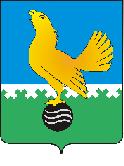 МУНИЦИПАЛЬНОЕ ОБРАЗОВАНИЕгородской округ Пыть-ЯхХанты-Мансийского автономного округа-ЮгрыАДМИНИСТРАЦИЯ ГОРОДАП О С Т А Н О В Л Е Н И ЕОт 23.07.2021										№ 348-паОб утверждении проекта планировки и межевания территории мкр. № 2а «Лесников» г. Пыть-ЯхВ соответствии с Градостроительным кодексом Российской Федерации, Федеральным законом от 06.10.2003 № 131-ФЗ «Об общих принципах организации местного самоуправления в Российской Федерации», на основании Устава города Пыть-Яха, решения Думы города Пыть-Яха от 15.02.2013 № 195 «Об утверждении Правил землепользования и застройки муниципального образования город Пыть-Ях», а также с целью соблюдения прав человека на благоприятные условия жизнедеятельности:1.	Утвердить проект планировки и межевания территории мкр. № 2а «Лесников» г. Пыть-Ях, согласно приложению.2.	Отделу по внутренней политике, связям с общественными организациями и СМИ управления по внутренней политике (О.В. Кулиш) опубликовать постановление в печатном средстве массовой информации «Официальный вестник».3.	Отделу по обеспечению информационной безопасности                           (А.А. Мерзляков) разместить постановление на официальном сайте администрации города в сети Интернет.4.	Настоящее постановление вступает в силу после его официального опубликования.5.	По тексту постановления главы города от 27.12.2008 № 257 «Об утверждении проектов планировки и межевания» слова «микрорайона № 2а», «№2а» - исключить.6. Постановление администрации города от 12.03.2014 № 40-па «О внесении изменений в проект планировки и межевания территории микрорайона № 2а города Пыть-Яха, утвержденный постановлением главы города от 27.12.2008 № 257 «Об утверждении проектов планировки и межевания» - считать утратившим силу.7. Контроль за выполнением постановления возложить на первого заместителя главы города.Глава города Пыть-Яха						             А.Н. МорозовПриложение к постановлению администрациигорода Пыть-Яхаот 23.07.2021 № 348-паДокументация по планировке территории города Пыть-Ях подготовлена на основании следующих нормативно-правовых актов:1. Градостроительный кодекс Российской Федерации.2. Земельный кодекс Российской Федерации.3. Федеральный закон от 06.10.2003 г. № 131-ФЗ «Об общих принципах организации местного самоуправления в Российской Федерации».4. СП 42.13330 «СНиП 2.07.01-89* Градостроительство. Планировка и застройка городских и сельских поселений».5. СанПиН 2.2.1/2.1.1.1200 – 03 «Санитарно-защитные зоны и санитарная классификация предприятий, сооружений и иных объектов».6. РДС 30-201-98. Система нормативных документов в строительстве. Руководящий документ системы. Инструкция о порядке проектирования и установления красных линий в городах и других поселениях Российской Федерации.7. Постановление Правительства Ханты-Мансийского автономного округа - Югры от 29.12.2014 № 534-п «Об утверждении региональных нормативов градостроительного проектирования Ханты-Мансийского автономного округа – Югры. 8. Решение Думы города Пыть-Яха от 26.04.2006 № 16 «Об утверждении генерального плана города Пыть-Яха» (с изменениями).9. Решение Думы города Пыть-Яха от 15.02.2013 № 195 «Об утверждении правил землепользования и застройки муниципального образования городской округ город Пыть-Ях» (с изменениями).10. Решение Думы города Пыть-Яха от 15.12.2015 № 370 «Об утверждении местных нормативов градостроительного проектирования на территории муниципального образования городской округ город Пыть-Ях» (с изменениями).Разработка данной документации по планировке территории осуществлялась в целях:- обеспечения более детального планирования развития территории, детализации градостроительных решений;- установления параметров планируемого развития элементов планировочной структуры, границ зон планируемого размещения объектов капитального строительства;- установления границ земельных участков, на которых расположены объекты капитального строительства.Часть 1. Проект планировки территории1. Положение о характеристиках планируемого развития территории, в том числе о плотности и параметрах застройки территории, о характеристиках объектов капитального строительства жилого, производственного, общественно-делового и иного назначения и необходимых для функционирования таких объектов, и обеспечения жизнедеятельности граждан объектов коммунальной, транспортной, социальной инфраструктур 1.1. Характеристика планируемого развития территорииПланируемая территория размещается в восточной части города Пыть-Ях Ханты-Мансийского автономного округа - Югра, в границах микрорайона № 2а «Лесников» и ограничена с северо-западной стороны – границами отвода железной дороги, с южной стороны – существующей коммунально-складской зоной, с юго-восточной стороны – объездной дорогой, а с восточной стороны – границей города Пыть-Ях.Площадь планируемой территории – 215,20 га.Проект планировки разработан с учетом основных положений Генерального плана города Пыть-Яха, Правил землепользования и застройки города Пыть-Яха, местными нормативами градостроительного проектирования.Развитие планируемой территории предусматривается на расчётный срок до 2033 года.Границы зон планируемого размещения объектов капитального строительства принимаются в соответствии с Генеральным планом города Пыть-Яха с некоторым уточнением по реально существующей градостроительной ситуации.В проекте планировки территории установлены границы планируемых элементов планировочной структуры:− микрорайон;− квартал;− территории общего пользования (парки, скверы, бульвары, иные озеленённые территории общего пользования);− улично-дорожная сеть.Перечень устанавливаемых элементов приведен в таблице № 1.Таблица № 1Характеристика территорий общего пользования приведена в таблице № 2.Таблица № 2Характеристика улично-дорожной сети приведена в таблице № 3.Таблица № 3Значительного объёма нового жилищного строительства не предусматривается. Основные мероприятия направлены на реконструкцию и развитие существующих территорий жилищного строительства.Предусмотрено сохранение существующей индивидуальной жилой застройки. Проект планировки территории предлагает развитие индивидуальной жилой застройки на свободных территориях в северо-восточной части микрорайона № 2а «Лесников».Развитие малоэтажной жилой застройки (до 4 этажей) предлагается за счет территории занятой огородами без права капитального строительства, вдоль улицы Сибирская, вдоль улицы Советская (ориентир ул. Советская, д.14).В течение расчётного срока жилищный фонд планируемой территории увеличится до 190,7 тыс. кв. м. Объем нового жилищного строительства определен в размере 48,3 тыс. кв. м жилой площади. Показатель средней жилищной обеспеченность вырастет с 21,0 до 22,4 кв. м на человека. Структура жилищного фонда примет к расчётному сроку следующий вид:– многоквартирные жилые дома – 89,3 тыс. кв. м (47,1 %); – индивидуальное жилищное строительство – 100,3 тыс. кв. м (52,9 %).1.2. Плотность и параметры застройки территорииЗоны планируемого размещения объектов капитального строительства, а также устанавливаемые в отношении таких зон плотность и параметры застройки территории, определены исходя из возможности сочетания, в границах элемента планировочной структуры, на земельных участках различных видов деятельности и возможности создания комфортной многофункциональной городской среды, на основании видов разрешенного использования земельных участков, установленных Правилами землепользования и застройки на территории года Пыть-Ях.Проектом планировки выделены следующие границы зон планируемого размещения объектов капитального строительства:− зона многоэтажной жилой застройки (от 9 этажей);− зона среднеэтажной жилой застройки (5 - 8 этажей);− зона малоэтажной жилой застройки (до 4 этажей);− зона индивидуальной жилой застройки;− зона общественно- делового назначения;− зона социально-бытового назначения;− зона учебно-образовательного назначения;− зона спортивного назначения;− зона культурно-досугового назначения;− зона культового назначения;− зона городских лесов и лесопарков;− зона парков, скверов, бульваров;− зона внутриквартального озеленения;− зона коммунально-складского назначения;− зона сооружений и коммуникаций автомобильного транспорта;− зона производственного назначения;− зона улично-дорожной сети.Баланс использования планируемой территории приведен в таблице № 4.Таблица № 4Основные плотностные показатели территории приведены в таблице № 5.Таблица № 5Основные параметры застройки территории приведены в таблице № 6. Таблица № 6К 2033 году прогнозируются следующие параметры застройки и жилищной обеспеченности:– существующая многоквартирная застройка сохраняется, при этом жилищная обеспеченность повышается до 22,4 кв. м на человека;– предусмотрено размещение многоквартирных жилых домов в границах соответствующей зоны;– планируется снос ветхого жилья;– на свободных территориях предусмотрено размещение индивидуальной жилой застройки;– в условиях реконструкции жилой застройки допускается превышение плотности вышеуказанных показателей населения жилого микрорайона не более, чем на 10 %.Численность населения к 2033 г. увеличится приблизительно до 8361 человека.1.3. Характеристика объектов капитального строительстваОбъекты федерального и регионального значения на планируемой территории отсутствуют. На расчетный срок размещение на планируемой территории новых объектов не предусмотрено.Существующие объекты местного значения в границах микрорайона 2а «Лесников» сохраняются:– Муниципальное автономное образовательное учреждение «Комплекс средняя общеобразовательная школа - детский сад»;– Муниципальное автономное учреждение культуры «Культурно-досуговый центр»;– Муниципальное автономное учреждение «Спортивный комплекс»;– Автономное учреждение Ханты-Мансийского автономного округа – Югры «Пыть-Яхская городская стоматологическая поликлиника».На расчетный срок предусматривается размещение и строительство новых объектов капитального строительства расчетной вместимости:– дошкольной образовательной организации (детского сада) на 300 мест в планировочном квартале 01:03:05;– образовательной организации (средняя общеобразовательная школа) на 430 мест в планировочном квартале 01:02:11;– физкультурно-оздоровительный комплекс (ФОК) 3050 кв. м. общей площади помещений для физкультурно-оздоровительных занятий и 0,8 га территории плоскостных спортивных сооружений в планировочном квартале 01:03:03.1.3.1. Объекты жилого назначенияВ центральной части микрорайона в границах зоны размещения объектов капитального строительства - малоэтажной жилой застройки (до 4 этажей), предусматривается размещение четырехэтажных и трехэтажных многоквартирных жилых домов.В северо-восточной части микрорайона, на свободных территориях планируется к размещению массив индивидуальной жилой застройки в количестве 99 земельных участков общей площадью 8,7 га. Планируемые земельные участки ИЖС являются продолжением развития территории вдоль ул. Степная и пер. Степной.Перечень объектов капитального строительства, планируемых к размещению до 2033 года приведен в таблице № 7.Таблица № 71.3.2. Объекты социальной инфраструктурыНа расчетный срок (2033 год) предусматривается размещение следующих объектов социальной инфраструктуры:– дошкольная образовательная организация - детский сад;– образовательная организация - средняя общеобразовательная школа;– физкультурно-оздоровительный комплекс;– предприятие общественного питания;– предприятие бытового обслуживания;– банный комплекс.Перечень объектов социальной инфраструктуры, планируемых к размещению до 2033 года приведен в таблице № 8.Таблица № 8Предусмотрено обустройство парка имени Сергея Грибка площадью 4,73 га, что обеспечит 15,43 кв. м. площади озеленённых территорий на 1 человека. В состав благоустройства парка входит размещение общественных уборных (7 приборов).1.3.3. Объекты транспортной инфраструктурыПроектом планировки территории предусмотрены места размещения автомобильных стоянок, с учетом максимально допустимого уровня территориальной доступности.Перечень объектов транспортной инфраструктуры, планируемых к размещению до 2033 года приведен в таблице № 9.Таблица № 91.3.4. Объекты коммунальной инфраструктурыДля обеспечения населения объектами коммунальной инфраструктуры предусматриваются следующие основные направления:– обеспечение централизованным водоснабжением, водоотведением, теплоснабжением, электроснабжением и системами связи перспективных объектов капитального строительства – за счёт строительства новых участков сетей; – обеспечение демонтажа существующих сетей водоснабжения, водоотведения и теплоснабжения на территории индивидуальной жилой застройки;– строительство новой котельной мощностью 40 Гкал/час;– обеспечение газификации индивидуальной жилой застройки.Перечень объектов коммунальной инфраструктуры, планируемых к размещению до 2033 года приведен в таблице № 10.Таблица №101.4. Озеленение и благоустройствоНа планируемой территории в настоящее время отсутствуют благоустроенные территории общего пользования. Северо-восточная часть микрорайона занята лесной растительностью.В соответствии с генеральным планом города Пыть-Ях, на территории микрорайона № 2а «Лесников» расположены городские леса.К городским лесам относятся леса, расположенные на землях населенных пунктов.В городских лесах запрещается:– использование токсичных химических препаратов;– осуществление видов деятельности в сфере охотничьего хозяйства;– ведение сельского хозяйства;– разведка и добыча полезных ископаемых;– строительство и эксплуатация объектов капитального строительства, за исключением гидротехнических сооружений.В соответствии со статьей 23 Лесного кодекса Российской Федерации основными территориальными единицами управления в области использования, охраны, защиты, воспроизводства лесов являются лесничества и лесопарки. Лесничества и лесопарки располагаются, в том числе на землях населенных пунктов, на которых расположены городские леса. В отношении таких лесничеств и лесопарков осуществляются установление расчетной лесосеки, проведение лесоустройства, разработка и утверждение лесохозяйственных регламентов, ведение государственного лесного реестра.В силу части 3 статьи 6 Лесного кодекса Российской Федерации границы земель лесного фонда и границы земель иных категорий, на которых располагаются леса, определяются в соответствии с земельным законодательством, лесным законодательством и законодательством о градостроительной деятельности.Полномочия по установлению границ лесничеств (лесопарков) в границах поселения или городского округа возложены на Федеральное агентство лесного хозяйства.В границах микрорайона №2а «Лесников» отсутствуют установленные в законодательном порядке границы лесничеств.В проекте планировки территории, на основании сведений генерального плана города Пыть-Яха, в отношении функциональной зоны «Зона городских лесов и лесопарков» была произведена оценка характеристик площади занятия территории городскими лесами, целесообразности отнесения территорий к городским лесам и установления на них правового режима в соответствии с требованиями действующего законодательства, а также мероприятий по уточнению границ городских лесов с учетом планировочной организации территории и комплексного развития микрорайона на расчетный срок.В отношении территории размещения городских лесов в границах микрорайона № 2а «Лесников» проектом планировки территории установлено:– границы зоны городских лесов и лесопарков уточнены и сформированы с учетом существующей градостроительной ситуации и проектных решений;– парк имени Сергея Грибка выведен из зоны городских лесов и лесопарков и отнесен к территориям общего пользования – зона парков, скверов, бульваров;– свободные территории в восточной и северо-восточной части микрорайона, на которых не предусматривается развитие жилищного или коммерческого строительства отведены в зону городских лесов и лесопарков, в качестве компенсации исключаемых площадей, для сохранения баланса в создании озелененного каркаса территории микрорайона и улучшения ее экологического состояния.Также проектом планировки территории микрорайона №2а «Лесников» в рамках развития территории до 2033 года рекомендуется провести работы по установлению границ лесничеств (лесопарков) в границах городского округа город Пыть-Ях, в том числе на территории микрорайона, в установленном законом порядке.Важным дополнением к озеленению общего пользования является озеленение внутренних пространств микрорайона на участках дошкольных образовательных организаций, общеобразовательных школ, территорий жилых групп, участков общественных зданий и сооружений. Уличное озеленение, выполняющее, в основном, защитную функцию, связывает озеленение общего пользования в общую систему озеленения микрорайона.Баланс озеленения проектируемой территории на 2033 год приведен в таблице № 11.Таблица № 11Озеленение общего пользования территории микрорайона (без учета городских лесов) площадью 15,44 га удовлетворит требованиям СП 42.13330.2016 и обеспечит на расчетный срок до 2033 года показатель в размере 18,5 кв. м. площади озеленённых территорий на 1 человека.1.5. Зоны с особыми условиями использования территорииВ состав зон с особыми условиями использования территории вошли следующие зоны:− санитарно-защитные зоны предприятий, объектов застройки, инженерной инфраструктуры;− санитарные разрывы от объектов транспортной инфраструктуры (гаражных комплексов) и высоковольтных линий электропередач;− охранные зоны сетей инженерно-технического обеспечения.Перечисленные зоны с особыми условиями использования территории учитываются при формировании зон планируемого размещения объектов капитального строительства, расположении линий регулирования застройки и красных линий, установленных проектом планировки.Перечень охранных зон инженерных коммуникаций, сооружений в нормативных параметрах приведен в таблице № 12.Таблица № 12Перечень охранных зон инженерных коммуникаций, сооружений по сведениям Единого государственного реестра недвижимости приведен в таблице № 13.Таблица № 13Перечень санитарно-защитных зоны предприятий, объектов застройки, инженерной и транспортной инфраструктуры, в том числе расположенных в непосредственной близости от границ микрорайона № 2а «Лесников», приведен в таблице № 14.Таблица № 142. Положение об очередности планируемого развития территории, содержащие этапы проектирования, строительства, реконструкции объектов капитального строительства жилого, производственного, общественно-делового и иного назначенияРазвитие территории предусмотрено в несколько этапов:– проектирования, строительства, реконструкции объектов капитального строительства жилого, производственного, общественно-делового и иного назначения;– строительства, реконструкции необходимых для функционирования таких объектов и обеспечения жизнедеятельности граждан объектов коммунальной, транспортной, социальной инфраструктур, в том числе объектов, включенных в программы комплексного развития систем коммунальной инфраструктуры, программы комплексного развития транспортной инфраструктуры, программы комплексного развития социальной инфраструктуры.Для реализации мероприятий по развитию территории микрорайона № 2а «Лесников» предусматривается выполнение следующего комплекса работ:1. Утвердить подготовленную документацию по планировке территории.2. Поставить на государственный кадастровый учет образуемые земельные участки.3. Разработать проектную документацию на все планируемые объекты капитального строительства.4. Получить разрешение на строительство каждого объекта капитального строительства.5. Непосредственно осуществить строительство и (или) реконструкцию объектов капитального строительства.6. Ввести в эксплуатацию реализованные объекты капитального строительства.	Мероприятия по реализации проекта планировки территории и последовательность их выполнения приведены в таблице № 15.Таблица № 15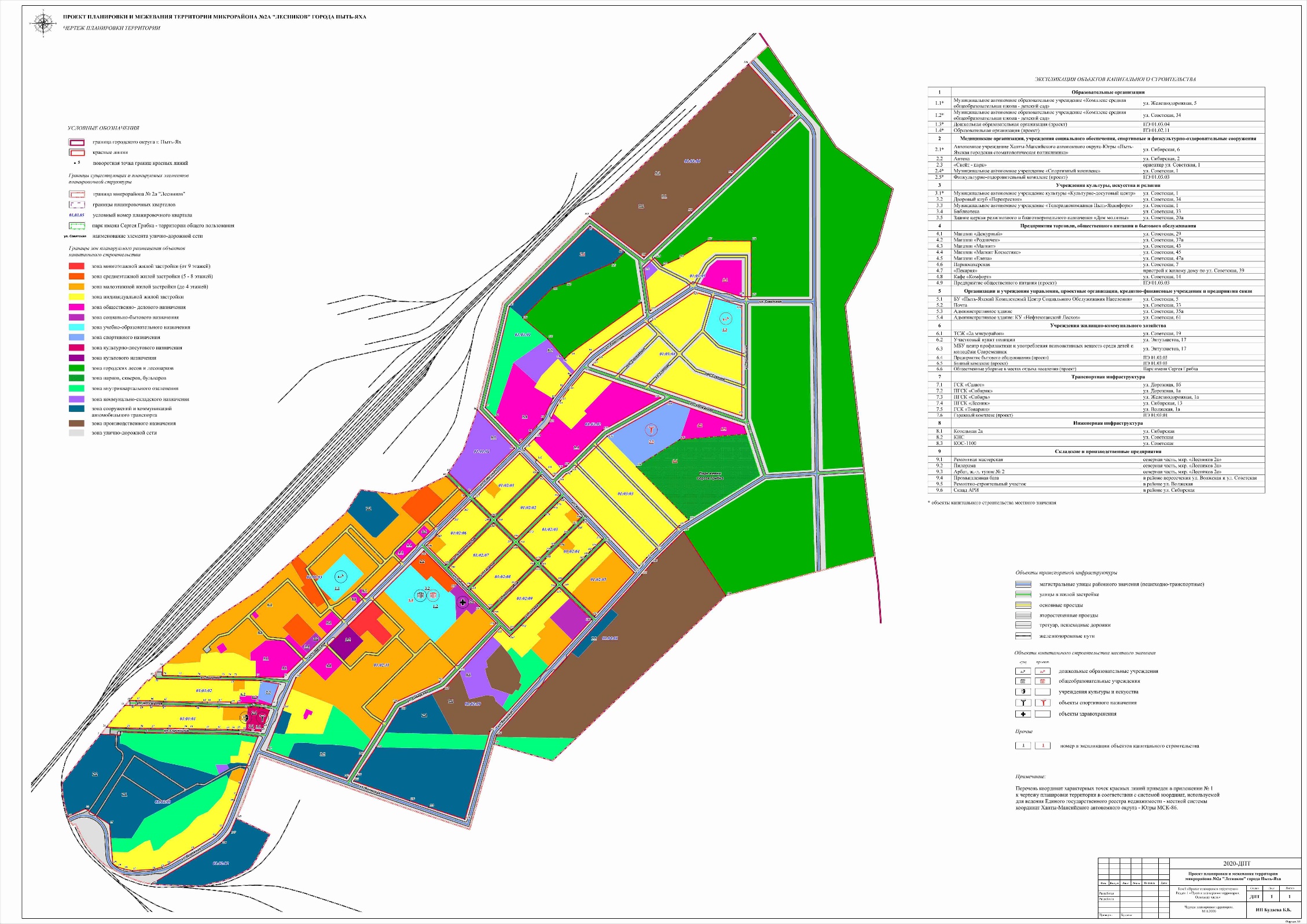 Перечень координат характерных точек красных линий приведен в таблице № 16 в соответствии с системой координат, используемой для ведения Единого государственного реестра недвижимости – местной системы координат Ханты-Мансийского автономного округа - Югры МСК-86.Таблица № 16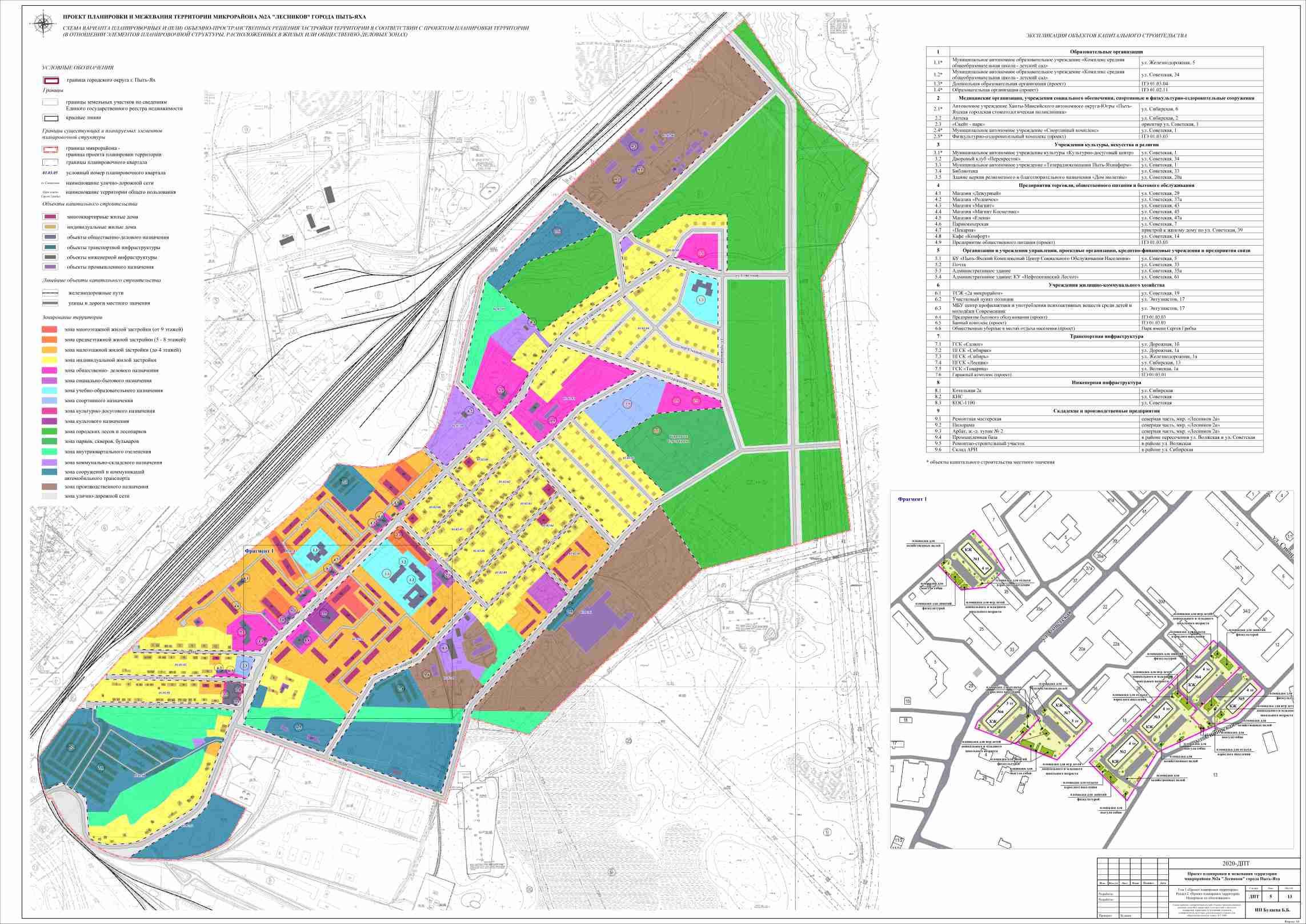 Часть 2. Проект межевания территорииПодготовка проекта межевания территории осуществляется в составе проекта планировки территории, с учетом материалов и результатов инженерных изысканий, применительно к территории, расположенной в границах элемента планировочной структуры – микрорайона № 2а «Лесников» городского округа город Пыть-Яха, для определения местоположения границ образуемых и изменяемых земельных участков.Планируемая территория размещается в восточной части города Пыть-Ях Ханты-Мансийского автономного округа - Югра, ограничена с северо-западной стороны – границами отвода железной дороги, с южной стороны – существующей коммунально-складской зоной, с юго-восточной стороны – объездной дорогой, а с восточной стороны – границей города Пыть-Ях.Площадь планируемой территории – 215,20 га.Согласно сведениям Единого государственного реестра недвижимости, границы проекта межевания территории расположены в границах кадастровых кварталов: 86:15:0101014; 86:15:0101015; 86:15:0101016; 86:15:0101017; 86:15:0101018; 86:15:0101019 (часть квартала).Территория преимущественно представлена индивидуальными жилыми домами с придомовыми земельными участками, а также кварталами, застроенными малоэтажными многоквартирными домами постройки 80-х, 90-х и 2000-х годов. На территории общественно-деловых зон расположены здания и сооружения административно-управленческих, деловых организаций, здания и комплексы торгового и бытового обслуживания, здания учреждений, образования, здравоохранения, культуры и искусства.Объектов культурного наследия на планируемой территории не выявлено, соответствующих зон проектом планировки не устанавливается.При разработке проекта межевания предусматривается решение двух задач:− организация рациональной планировочной структуры территории, возникающей в результате межевания;− организация рациональной планировки каждого земельного участка, образуемого в результате межевания территории.Под рациональной планировкой территории понимается:− создание планировочной структуры территории, включающей в себя все элементы градостроительного обустройства территории в соответствии с градостроительной документацией;− минимизация системы публичных сервитутов, а также справедливое распределение территории, обременяющее одни земельные участки в интересах других, или для использования в общественных целях;− обеспечение планировочными элементами территории для полноценного использования каждого земельного участка с минимальными издержками для него, а именно наикратчайшие пути выезда с него на общие проезды;− выявление территориальных ресурсов, которые могут быть использованы для создания новых объектов недвижимого имущества или для развития существующих, включая имущество, предназначенное для общественного использования.Под рациональной планировкой земельного участка понимается:− обеспечение планировкой земельного участка эксплуатационной самодостаточности объекта недвижимого имущества, включая сохранения им тех эксплуатационных свойств, которыми он характеризуется в соответствии с действующей документацией;− обеспечение возможности проведения ремонта зданий и сооружений, составляющих недвижимое имущество, т.е. резервирование в пределах земельного участка пространства, необходимого для реализации стандартной технологии мероприятий ремонта;− обеспечение возможностей многовариантного пространственного и функционального развития недвижимого имущества.В границах проекта межевания территории предусмотрено сохранение границ ранее установленных земельных участков, сведения о которых внесены в Единый государственный реестр недвижимости.Перечень и сведения о сохраняемых земельных участках в границах элемента планировочной структуры приведены в таблице № 17.Таблица № 172.1. Перечень и сведения о площади образуемых земельных участков, в том числе возможные способы их образованияПри подготовке проекта межевания территории определение местоположения границ образуемых и (или) изменяемых земельных участков осуществляется в соответствии с градостроительными регламентами и нормами отвода земельных участков для конкретных видов деятельности, иными требованиями к образуемым и (или) изменяемым земельным участкам, установленными федеральными законами и законами субъектов Российской Федерации, техническими регламентами, сводами правил.Проектом межевания территории предусмотрено образование земельных участков для размещения объектов жилищного строительства, объектов социального и бытового назначения, а также территории общего пользования – улично-дорожной сети микрорайона.Границы сформированы с учетом красных линий, установленных проектом планировки территории, границ смежных земельных участков, внутриквартальных проездов, естественных границ. При формировании соблюдены требования земельного законодательства, местных нормативов градостроительного проектирования и правил землепользования застройки, действующих на территории городского округа город Пыть-Ях. Виды разрешенного использования образуемых земельных участков установлены в соответствии с классификатором видов разрешенного использования земельных участков. Проектом межевания территории предусмотрено:1.	 Формирование земельных участков в зоне развития территории индивидуальной жилой застройки.2.	 Формирование земельных участков в зоне развития территории малоэтажной жилой застройки (до 4 этажей).3. 	Формирование земельных участков для размещения объектов социального и бытового назначения.4.	 Формирование земельных участок для размещения территорий общего пользования – улично-дорожной сети, системы озеленения.В северо-восточной части микрорайона, на свободных территориях планируется к размещению массив индивидуальной жилой застройки.В отношении существующих земельных участков под индивидуальное жилищное строительство, по которым поступали обращения от правообладателей, предусмотрено перераспределение в соответствии с главой V.4 Земельного кодекса Российской Федерации. В границах существующей индивидуальной жилой застройки, где земельные участки не сформированы, предусмотрено образование земельных участков для индивидуального жилищного строительства из земель неразграниченной формы собственности.В центральной части микрорайона в границах зоны размещения объектов капитального строительства – малоэтажной жилой застройки (до 4 этажей), предусматривается размещение четырехэтажных многоквартирных жилых домов.Образование земельных участков предусмотрено с учетом методических рекомендаций по формированию земельных участков, на которых расположены многоквартирные дома с учетом следующих особенностей:− под каждым многоквартирным домом рекомендуется образовывать отдельный земельный участок;− границы образуемого земельного участка рекомендуется определять таким образом, чтобы все объекты, входящие в состав общего имущества собственников помещений в многоквартирном доме, были расположены в границах образуемого земельного участка;− размер образуемого земельного участка рекомендуется определять исходя из площади многоквартирного дома и территории, необходимой для обеспечения его функционирования (обслуживания), с учетом соблюдения требований градостроительных нормативов, противопожарной безопасности, санитарных разрывов между зданиями и иных норм.Проектом планировки территории, в соответствии с Федеральным проектом «Формирование комфортной городской среды» национального проекта «Жильё и городская среда» предусмотрено благоустройство дворовых территорий, планируемых жилых многоквартирных домов.При образовании земельных участков, проектом межевания территории учтены планировочные и функциональные решения по благоустройству дворовых территорий, размещению площадок общего пользования, проездов и тротуаров.В отношении существующих земельных участков под малоэтажное многоквартирное жилое строительство, по которым поступали обращения от правообладателей, предусмотрено перераспределение в соответствии с главой V.4 Земельного кодекса Российской Федерации. В границах существующей многоквартирной жилой застройки, где земельные участки не сформированы, предусмотрено образование земельных участков для размещения малоэтажной многоквартирной жилой застройки из земель неразграниченной формы собственности.Проектом межевания территории предложено формирование земельных участков, для размещения объектов социального и бытового обслуживания, предусмотренные к размещению проектом планировки территории. Размеры земельных участков принимаются в зависимости от вместимости учреждений, согласно местным нормативам градостроительного проектирования и свода правил СП 42.13330.2016 «Градостроительство. Планировка и застройка городских и сельских поселений».Территория общего пользования микрорайона представлена улично-дорожной сетью и озелененными пространствами. Для упорядочивания планировочной структуры проектом предусмотрено образование земельных участков, которые будут отнесены к территориям общего пользования.Перечень и сведения о площади образуемых земельных участков, в том числе возможные способы их образования приведены в таблице № 18.Таблица № 182.2. Перечень и сведения о площади образуемых земельных участков, которые будут отнесены к территориям общего пользования или имуществу общего пользования, в том числе в отношении которых предполагаются резервирование и (или) изъятие для государственных или муниципальных нуждПеречень и сведения о площади образуемых земельных участков, которые будут отнесены к территориям общего пользования или имуществу общего пользования, в том числе в отношении которых предполагаются резервирование и (или) изъятие для государственных или муниципальных нужд приведены в таблице № 19.Таблица № 192.3. Вид разрешенного использования образуемых земельных участков в соответствии с проектом планировки территории в случаях, предусмотренных Градостроительным Кодексом РФ.Вид разрешенного использования земельных участков принят в соответствии с классификатором, утвержденным приказом Росреестра России от 10.11.2020 № П/0412.Виды разрешенного использования образуемых земельных участков приведены в таблицах № 18 и № 19.2.4. Целевое назначение лесов, вид (виды) разрешенного использования лесного участка, количественные и качественные характеристики лесного участка, сведения о нахождении лесного участка в границах особо защитных участков лесов (в случае, если подготовка проекта межевания территории осуществляется в целях определения местоположения границ образуемых и (или) изменяемых лесных участков)В соответствии со статьей 23 Лесного кодекса Российской Федерации основными территориальными единицами управления в области использования, охраны, защиты, воспроизводства лесов являются лесничества и лесопарки. Лесничества и лесопарки располагаются, в том числе на землях населенных пунктов, на которых расположены городские леса. В отношении таких лесничеств и лесопарков осуществляются установление расчетной лесосеки, проведение лесоустройства, разработка и утверждение лесохозяйственных регламентов, ведение государственного лесного реестра.В силу части 3 статьи 6 Лесного кодекса Российской Федерации границы земель лесного фонда и границы земель иных категорий, на которых располагаются леса, определяются в соответствии с земельным законодательством, лесным законодательством и законодательством о градостроительной деятельности.Полномочия по установлению границ лесничеств (лесопарков) в границах поселения или городского округа возложены на Федеральное агентство лесного хозяйства.В границах микрорайона № 2а «Лесников» отсутствуют установленные в законодательном порядке границы лесничеств, участковых лесничеств, лесных кварталов, лесотаксационных выделов или частей лесотаксационных выделов.В связи с чем, целевое назначение лесов, вид (виды) разрешенного использования лесного участка, количественные и качественные характеристики лесного участка, сведения о границах особо защитных участков лесов отсутствуют.Генеральным планом города Пыть-Ях на территории микрорайона установлена функциональная зона городских лесов и лесопарков. На основании данной функциональной зоны, проектом планировки территории уточнены границы городских лесов и лесопарков с учетом существующего землепользования и градостроительной ситуации в микрорайоне.В рамках развития территории до 2033 года проектом планировки территории рекомендуется провести работы по установлению границ лесничеств (лесопарков) в границах городского округа город Пыть-Ях, в том числе на территории микрорайона.Проектом межевания территории не предусматривается образование лесных участков. В информационных целях в проекте межевания территории приводятся сведения в отношении границ городских лесов и лесопарков, в соответствии с зоной планируемого размещения объектов капитального строительства, установленной проектом планировки территории.2.5. Сведения о границах территории, в отношении которой утвержден проект межевания, содержащие перечень координат характерных точек этих границ в системе координат, используемой для ведения Единого государственного реестра недвижимостиПодготовка проекта межевания территории осуществляется применительно к территории, расположенной в границах элемента планировочной структуры – микрорайона № 2а «Лесников» городского округа город Пыть-Ях.Площадь в границах проектируемой территории составляет 215,20 га.Перечень координат характерных точек границ территории, в отношении которой утвержден проект межевания, приведен в таблице № 20 в соответствии с системой координат, используемой для ведения Единого государственного реестра недвижимости – местной системы координат Ханты-Мансийского автономного округа - Югры МСК-86.Таблица № 202.6. Перечень координат характерных точек образуемых земельных участковПеречень координат характерных точек образуемых земельных участков, приведен в таблице № 21 в соответствии с системой координат, используемой для ведения Единого государственного реестра недвижимости – местной системы координат Ханты-Мансийского автономного округа - Югры МСК-86.Таблица № 21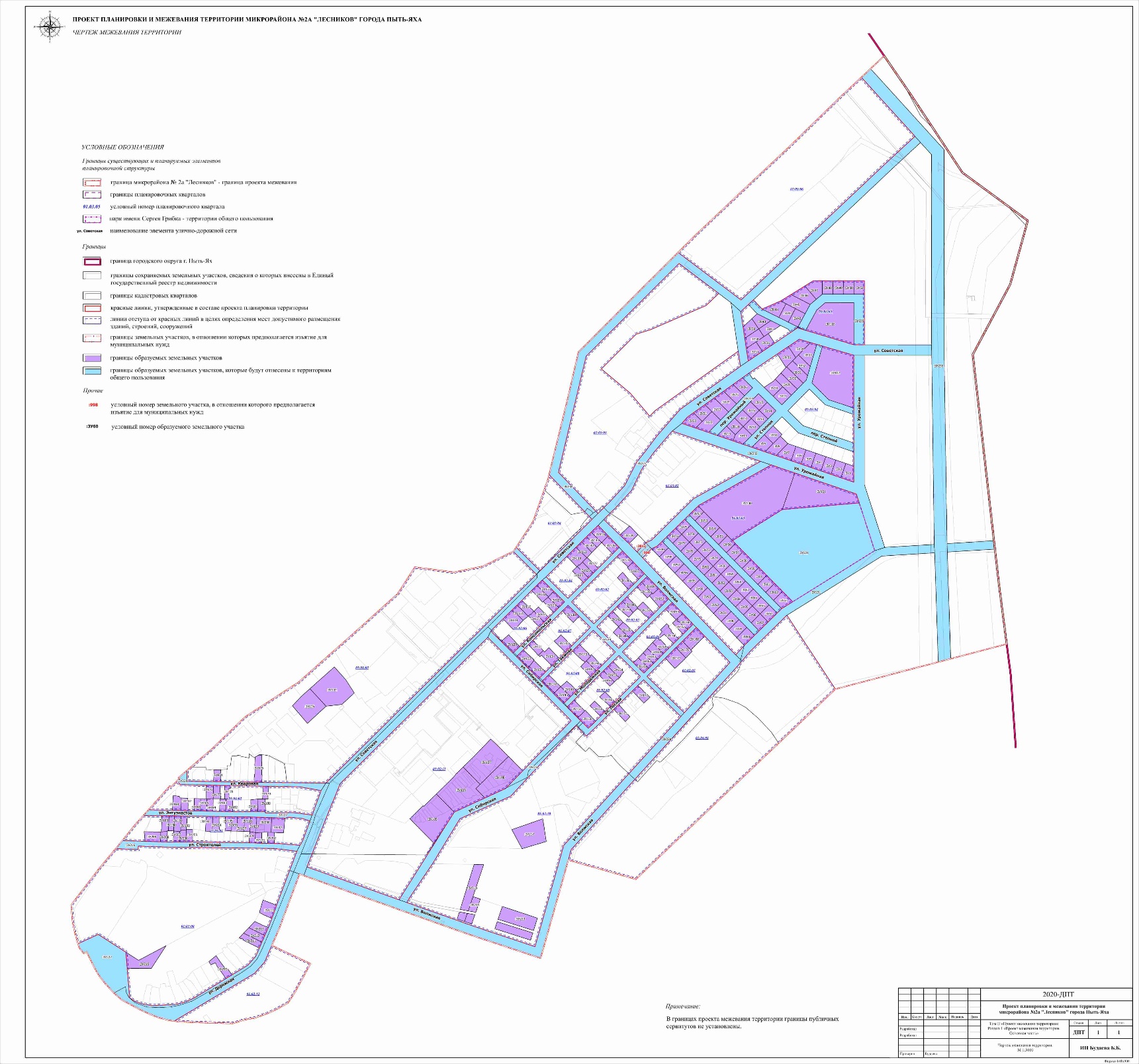 Условный номер планировочного квартала/наименование вида элемента планировочной структурыПлощадь, гаСостав зон планируемого размещенияобъектов капитального строительства в границах планировочных кварталов123МикрорайонМикрорайонМикрорайонмкр № 2а «Лесников»215,20Зона многоэтажной жилой застройки (от 9 этажей);Зона среднеэтажной жилой застройки (5 - 8 этажей);Зона малоэтажной жилой застройки (до 4 этажей);Зона индивидуальной жилой застройки;Зона общественно- делового назначения;Зона социально-бытового назначения;Зона учебно-образовательного назначения;Зона спортивного назначения;Зона культурно-досугового назначения;Зона культового назначения;Зона городских лесов и лесопарков;Зона парков, скверов, бульваров;Зона внутриквартального озеленения;Зона коммунально-складского назначения;Зона сооружений и коммуникаций автомобильного транспорта;Зона производственного назначения;Зона улично-дорожной сети.КварталКварталКвартал01:01:0013,87Зона индивидуальной жилой застройки;Зона малоэтажной жилой застройки (до 4 этажей);Зона сооружений и коммуникаций автомобильного транспорта;Зона коммунально-складского назначения;Зона внутриквартального озеленения01:01:012,52Зона индивидуальной жилой застройки;Зона малоэтажной жилой застройки (до 4 этажей);Зона культурно-досугового назначения.01:01:022,29Зона индивидуальной жилой застройки;Зона общественно- делового назначения;Зона малоэтажной жилой застройки (до 4 этажей);Зона культурно-досугового назначения;Зона спортивного назначения01:01:0316,24Зона среднеэтажной жилой застройки (5 - 8 этажей);Зона малоэтажной жилой застройки (до 4 этажей);Зона индивидуальной жилой застройки;Зона общественно- делового назначения;Зона социально-бытового назначения;Зона учебно-образовательного назначения;Зона сооружений и коммуникаций автомобильного транспорта01:01:041,86Зона коммунально-складского назначения01:02:011,27Зона индивидуальной жилой застройки;Зона малоэтажной жилой застройки (до 4 этажей)01:02:021,26Зона индивидуальной жилой застройки01:02:031,23Зона малоэтажной жилой застройки (до 4 этажей);Зона индивидуальной жилой застройки01:02:041,19Зона малоэтажной жилой застройки (до 4 этажей);Зона индивидуальной жилой застройки01:02:051,94Зона малоэтажной жилой застройки (до 4 этажей);Зона индивидуальной жилой застройки01:02:061,28Зона индивидуальной жилой застройки;Зона малоэтажной жилой застройки (до 4 этажей)01:02:071,28Зона индивидуальной жилой застройки01:02:081,27Зона индивидуальной жилой застройки01:02:091,24Зона индивидуальной жилой застройки01:02:1014,17Зона малоэтажной жилой застройки (до 4 этажей);Зона индивидуальной жилой застройки;Зона социально-бытового назначения;Зона коммунально-складского назначения;Зона сооружений и коммуникаций автомобильного транспорта;Зона производственного назначения;Зона внутриквартального озеленения01:02:1117,00Зона многоэтажной жилой застройки (от 9 этажей);Зона среднеэтажной жилой застройки (5 - 8 этажей);Зона индивидуальной жилой застройки;Зона общественно- делового назначения;Зона социально-бытового назначения;Зона культового назначения;Зона сооружений и коммуникаций автомобильного транспорта;Зона производственного назначения;Зона природных территорий01:02:122,49Зона производственного назначения01:03:018,06Зона индивидуальной жилой застройки;Зона общественно- делового назначения;Зона сооружений и коммуникаций автомобильного транспорта;Зона коммунально-складского назначения;Зона внутриквартального озеленения01:03:024,30Зона индивидуальной жилой застройки;Зона общественно- делового назначения01:03:038,72Зона индивидуальной жилой застройки;Зона общественно- делового назначения;Зона спортивного назначения.01:03:048,05Зона индивидуальной жилой застройки;Зона учебно-образовательного назначения.01:03:053,40Зона индивидуальной жилой застройки;Зона общественно- делового назначения;Зона коммунально-складского назначения.01:03:0610,88Зона производственного назначения.01:04:0113,18Зона сооружений и коммуникаций автомобильного транспорта;Зона производственного назначения;Зона внутриквартального озелененияТерритория общего пользованияТерритория общего пользованияТерритория общего пользованияПарк имени Сергея Грибка4,73Зона парков, скверов, бульваров.Улично-дорожная сетьУлично-дорожная сетьУлично-дорожная сетьУлица32,26Зона улично-дорожной сетиНаименование территории общего пользованияПлощадь, гаНазначение территории общего пользования123Паркимени Сергея Грибка4,73Объект ландшафтной архитектуры, представляющий собой массив зелёных насаждений, организованный в объёмно-пространственную композицию, предназначенный для отдыха жителей города Пыть-Ях.Наименование улиц, дорогПроектные мероприятияПротяженность, кмПлощадь(в красных линиях/ проезжая часть), кв. км.1234Магистральная улица районного значения пешеходно-транспортныеблагоустройство существующей части улиц;новое строительство6,870,172/0,055Улицы и дороги местного значения – улицы в жилой застройкеблагоустройство существующей части улиц;новое строительство7,390,185/0,044Проездыблагоустройство существующей части проездов;новое строительство4,94-/0,027Итого:19,20,357/0,126№п/пНаименование показателей,единица измеренияЕдиницы измеренияИтого до 2033 года1234Площадь планируемой территории, всего, в том числе:га215,201Жилые зоны, в том числе:га58,011.1Зона многоэтажной жилой застройки (от 9 этажей)га0,671.2Зона среднеэтажной жилой застройки (5 - 8 этажей)га2,231.3Зона малоэтажной жилой застройки (до 4 этажей)га20,811.4Зона индивидуальной жилой застройкига34,672Общественно-деловые зоны, в том числе:га16,242.1Зона общественно- делового назначенияга8,742.2Зона социально-бытового назначенияга1,162.3Зона учебно-образовательного назначенияга3,072.4Зона спортивного назначенияга2,102.5Зона культурно-досугового назначенияга0,332.6Зона культового назначенияга0,473Зона озеленения, в том числе:га59,383.1Зона городских лесов и лесопарковга43,943.2Зона парков, скверов, бульваровга4,733.3Зона внутриквартального озелененияга10,714Зона коммунально-складского назначенияга3,875Зона сооружений и коммуникаций автомобильного транспортага19,906Зона производственного назначенияга25,547Зона улично-дорожной сетига32,26№ п/пНаименование территорииПлощадь,гаЧисленность, челПлотность,чел/га123451Микрорайон № 2а «Лесников»215,208361392МКД23,7136801553ИЖС34,674681135Зоны планируемого размещения объектов капитального строительстваХарактеристика зоны планируемого размещения объектов капитального строительстваПараметры застройки территорииЗона многоэтажной жилой застройки (от 9 этажей)Размещение многоквартирных домов этажностью девять этажей и выше;благоустройство и озеленение придомовых территорий;обустройство спортивных и детских площадок, хозяйственных площадок и площадок для отдыха; размещение подземных гаражей и автостоянок, размещение объектов обслуживания жилой застройки во встроенных, пристроенных и встроенно-пристроенных помещениях многоквартирного дома в отдельных помещениях дома, если площадь таких помещений в многоквартирном доме не составляет более 15% от общей площади домаМинимальная площадь земельного участка - .Минимальный отступ от границ земельного участка - .Максимальное количество этажей - 17.Минимальное количество этажей – 9.Максимальный процент застройки в границах земельного участка - 35.Минимальный процент застройки в границах земельного участка - 15.Максимальный коэффициент плотности застройки – 1,2.Зона среднеэтажной жилой застройки (5 - 8 этажей)Размещение многоквартирных домов этажностью не выше восьми этажей;благоустройство и озеленение;размещение подземных гаражей и автостоянок;обустройство спортивных и детских площадок, площадок для отдыха;размещение объектов обслуживания жилой застройки во встроенных, пристроенных и встроенно-пристроенных помещениях многоквартирного дома, если общая площадь таких помещений в многоквартирном доме не составляет более 20% общей площади помещений домаМинимальная площадь земельного участка - .Минимальный отступ от границ земельного участка - .Максимальное количество этажей - 8.Минимальное количество этажей – 5.Максимальный процент застройки в границах земельного участка - 25.Минимальный процент застройки в границах земельного участка - 15.Максимальный коэффициент плотности застройки – 0,8.Зона малоэтажной жилой застройки (до 4 этажей)Размещение малоэтажных многоквартирных домов (многоквартирные дома высотой до 4 этажей, включая мансардный);обустройство спортивных и детских площадок, площадок для отдыха; размещение объектов обслуживания жилой застройки во встроенных, пристроенных и встроенно-пристроенных помещениях малоэтажного многоквартирного дома, если общая площадь таких помещений в малоэтажном многоквартирном доме не составляет более 15% общей площади помещений домаМинимальная площадь земельного участка – 400 кв. м.Минимальный отступ от границы земельного участка - .Максимальное количество этажей - 4.Минимальное количество этажей - 1Максимальный процент застройки в границах земельного участка - 35,0Минимальный процент застройки в границах земельного участка - 25,0Максимальный коэффициент плотности застройки – 0,7.Зона индивидуальной жилой застройкиРазмещение жилого дома (отдельно стоящего здания количеством надземных этажей не более чем три, высотой не более двадцати метров, которое состоит из комнат и помещений вспомогательного использования, предназначенных для удовлетворения гражданами бытовых и иных нужд, связанных с их проживанием в таком здании, не предназначенного для раздела на самостоятельные объекты недвижимости);выращивание сельскохозяйственных культур;размещение индивидуальных гаражей и хозяйственных построекМинимальная площадь земельного участка – 400 кв. м.Максимальная площадь земельного участка - .Минимальный отступ от границы земельного участка - .Минимальный отступ от жилого дома до красной линии улиц – . Минимальный отступ от жилого дома до границы соседнего участка – .Минимальный отступ от хозяйственных построек до красных линий улиц и проездов – 5 м.Минимальный отступ от бань, гаражей и других построек до соседнего участка – .Максимальное количество этажей - 3.Максимальный процент застройки в границах земельного участка - 30,0.Минимальный процент застройки в границах земельного участка - 20,0.Максимальный коэффициент плотности застройки – 0,4.Зона общественно-делового назначенияРазмещение объектов капитального строительства в целях обеспечения удовлетворения бытовых, социальных и духовных потребностей человека.Минимальная площадь земельного участка – 600 кв. м.Минимальный отступ от границ земельного участка - .Максимальное количество этажей - 4.Максимальный процент застройки в границах земельного участка - 60,0.Максимальный коэффициент плотности застройки – 3,0.Зона социально-бытового назначенияРазмещение зданий, предназначенных для оказания гражданам социальной помощи.Размещение объектов капитального строительства, предназначенных для оказания населению или организациям бытовых услуг.Минимальная площадь земельного участка – 400 кв. м.Максимальная площадь земельного участка - .Минимальный отступ от границ земельного участка - .Максимальное количество этажей - 4.Максимальный процент застройки в границах земельного участка - 60,0.Максимальный коэффициент плотности застройки – 2,4.Зона учебно-образовательного назначенияРазмещение объектов капитального строительства, предназначенных для просвещения, дошкольного, начального и среднего общего образования (детские ясли, детские сады, школы, лицеи, гимназии, художественные, музыкальные школы, образовательные кружки и иные организации, осуществляющие деятельность по воспитанию, образованию и просвещению), в том числе зданий, спортивных сооружений, предназначенных для занятия обучающихся физической культурой и спортом.Минимальная площадь земельного участка - .Минимальный отступ от красной линии до основного здания - .Минимальный отступ от границы земельного участка - .Максимальное количество надземных этажей - 4.Максимальный процент застройки в границах земельного участка - 60,0.Максимальный коэффициент плотности застройки – 2,4.Зона спортивного назначенияРазмещение зданий и сооружений для занятия спортом.Минимальная площадь земельного участка - .Минимальный отступ от границы земельного участка - .Максимальное количество этажей - 4.Максимальный процент застройки в границах земельного участка - 60,0.Максимальный коэффициент плотности застройки – 2,4Зона культурно-досугового назначенияРазмещение зданий и сооружений, предназначенных для размещения объектов культуры.Минимальная площадь земельного участка - . Минимальный отступ от границ земельного участка - .Максимальное количество этажей - 4.Максимальный процент застройки в границах земельного участка - 60,0.Максимальный коэффициент плотности застройки – 2,4Зона культового назначенияРазмещение зданий и сооружений религиозного использования. Содержание данного вида разрешенного использования включает в себя содержание видов разрешенного использования с кодами 3.7.1-3.7.2.Минимальная площадь земельного участка - .Минимальный отступ от границ земельного участка - .Максимальное количество этажей - 4.Максимальный процент застройки в границах земельного участка - 60,0.Максимальный коэффициент плотности застройки – 2,4Зона городских лесов и лесопарковСохранение отдельных естественных качеств окружающей природной среды путем ограничения хозяйственной деятельности в данной зоне, в частности: создание и уход за запретными полосами, создание и уход за защитными лесами, в том числе городскими лесами, лесами в лесопарках, и иная хозяйственная деятельность, разрешенная в защитных лесах, соблюдение режима использования природных ресурсов в заказниках, сохранение свойств земель, являющихся особо ценными.Не подлежат установлениюЗона парков, скверов, бульваровРазмещение парков культуры и отдыха.Минимальная площадь земельного участка - .Минимальный отступ от границы земельного участка - .Максимальное количество этажей - 3.Максимальный процент застройки в границах земельного участка - 30,0.Максимальный коэффициент плотности застройки – не подлежит установлению.Зона внутриквартального озелененияРазмещение декоративных, технических, планировочных, конструктивных устройств, элементов озеленения, различных видов оборудования и оформления, малых архитектурных форм, некапитальных нестационарных строений и сооружений, информационных щитов и указателей, применяемых как составные части благоустройства территории, общественных туалетов.Не подлежат установлениюЗона коммунально-складского назначенияРазмещение зданий и сооружений в целях обеспечения физических и юридических лиц коммунальными услугами.Минимальная площадь земельного участка – 300 кв. м.Минимальный отступ от границ земельного участка - .Максимальное количество этажей - 3.Максимальный процент застройки в границах земельного участка - 60,0.Максимальный коэффициент плотности застройки – 1,8.Зона сооружений и коммуникаций автомобильного транспортаРазмещение отдельно стоящих и пристроенных гаражей, в том числе подземных, предназначенных для хранения автотранспорта, в том числе с разделением на машино-места.Размеры земельных участков гаражей в зависимости от их этажности следует принимать:- одноэтажных - ;- двухэтажных - ;- трехэтажных - ;- наземных стоянок – 25 кв. мМинимальный отступ от границ земельного участка - .Максимальное количество этажей - 3.Минимальный процент застройки в границах земельного участка - 60.Максимальный коэффициент плотности застройки – не подлежит установлению.Зона производственного назначенияРазмещение объектов капитального строительства в целях добычи полезных ископаемых, их переработки, изготовления вещей промышленным способом (класс опасности не более IV)Минимальная площадь земельного участка – 600 кв. м.Минимальный отступ от границы земельного участка - .Максимальное количество этажей - 3.Максимальный процент застройки в границах земельного участка - 60,0.Максимальный коэффициент плотности застройки – 2,4.Зона улично-дорожной сетиРазмещение объектов улично-дорожной сети: автомобильных дорог, трамвайных путей и пешеходных тротуаров в границах населенных пунктов, пешеходных переходов, бульваров, площадей, проездов, велодорожек и объектов велотранспортной и инженерной инфраструктуры;размещение придорожных стоянок (парковок) транспортных средств в границах городских улиц и дорог, за исключением размещения:- отдельно стоящих и пристроенных гаражей, в том числе подземных, предназначенных для хранения автотранспорта, в том числе с разделением на машино-места;- служебных гаражей;- стоянок транспортных средств, осуществляющих перевозки людей по установленному маршруту, а также некапитальных сооружений, предназначенных для охраны транспортных средствНе подлежат установлению№ п/пНаименованиеобъекта капитального строительстваМесторасположениеобъекта капитального строительстваХарактеристика объекта капитального строительства12341МКД (4 эт.)(5 объектов), в том числе:микрорайон № 2а «Лесников»квартал 01:01:03квартал 01:02:11Общая площадь земельных участков 28479,15 кв. м.;Этажность: 4 этажа;Общая площадь застройки: 4340,25 кв. м.;Общая площадь здания: 11380,5 кв. м.Количество квартир: 220 шт.1.1МКД № 1микрорайон №2а «Лесников»квартал 01:01:03Площадь земельного участка 5564,86 кв. м.;Этажность: 4 этажа;Площадь застройки: 868,05 кв. м.;Общая площадь здания: 2 276,1 кв. м.Количество квартир: 44 шт.1.2МКД № 2микрорайон №2а «Лесников»квартал 01:02:11Площадь земельного участка 6154,45 кв. м.;Этажность: 4 этажа;Площадь застройки: 868,05 кв. м.;Общая площадь здания: 2 276,1 кв. м.Количество квартир: 44 шт.1.3МКД № 3микрорайон №2а «Лесников»квартал 01:02:11Площадь земельного участка 6431,24 кв. м.;Этажность: 4 этажа;Площадь застройки: 868,05 кв. м.;Общая площадь здания: 2 276,1 кв. м.Количество квартир: 44 шт.1.4МКД № 4микрорайон №2а «Лесников»квартал 01:02:11Площадь земельного участка 5451,21 кв. м.;Этажность: 4 этажа;Площадь застройки: 868,05 кв. м.;Общая площадь здания: 2 276,1 кв. м.Количество квартир: 44 шт.1.5МКД № 5микрорайон №2а «Лесников»квартал 01:02:11Площадь земельного участка 4877,39 кв. м.;Этажность: 4 этажа;Площадь застройки: 868,05 кв. м.;Общая площадь здания: 2 276,1 кв. м.Количество квартир: 44 шт.2МКД (3 эт.)(2 объекта), в том числе:микрорайон №2а «Лесников»квартал 01:01:03квартал 01:02:11Общая площадь земельных участков 28479,15 кв. м.;Этажность: 4 этажа;Общая площадь застройки: 4340,25 кв. м.;Общая площадь здания: 11380,5 кв. м.Количество квартир: 220 шт.2.1МКД № 6микрорайон №2а «Лесников»квартал 01:02:11Площадь земельного участка 4423,00 кв. м.;Этажность: 3 этажа;Площадь застройки: 868,05 кв. м.;Общая площадь здания: 1 448,9 кв. м.Количество квартир: 33 шт.2.2МКД № 7микрорайон №2а «Лесников»квартал 01:02:11Площадь земельного участка 6363,00 кв. м.;Этажность: 3 этажа;Площадь застройки: 868,05 кв. м.;Общая площадь здания: 1 448,9 кв. м.Количество квартир: 33 шт.3ИЖС(99 новых объектов)микрорайон №2а «Лесников»квартал 01:03:03квартал 01:03:04Площадь земельного участка от 650 кв. м. до 1500 кв. м.№ п/пНаименованиеобъекта капитального строительстваМесторасположениеобъекта капитального строительстваХарактеристика объекта капитального строительства12341Детский садмикрорайон №2а «Лесников»квартал 01:03:03300 мест2Средняя общеобразовательная школа;микрорайон №2а «Лесников»квартал 01:02:11430 мест(пристраиваемый учебный корпус)3Физкультурно-оздоровительный комплексмикрорайон №2а «Лесников»квартал 01:03:03585,27 кв. м. общей площади помещений для физкультурно-оздоровительных занятий;0,8 га территории плоскостных спортивных сооружений4Предприятие общественного питаниямикрорайон №2а «Лесников»квартал 01:03:03335 мест5Предприятие бытового обслуживаниямикрорайон №2а «Лесников»квартал 01:03:0317 рабочих мест6Банный комплексмикрорайон №2а «Лесников»квартал 01:03:0342 мест№ п/пНаименованиеобъекта капитального строительстваМесторасположениеобъекта капитального строительстваХарактеристика объекта капитального строительства1234Стояки автомобилей для проектируемых многоквартирных жилых домовСтояки автомобилей для проектируемых многоквартирных жилых домовСтояки автомобилей для проектируемых многоквартирных жилых домовСтояки автомобилей для проектируемых многоквартирных жилых домов1Гостевая стоянкамикрорайон №2а «Лесников»квартал 01:01:03квартал 01:02:1162 машино-места2Стоянка для постоянного хранениямикрорайон №2а «Лесников»квартал 01:01:03квартал 01:02:11216 машино-местОткрытые приобъектные стоянки у проектируемых объектов социального назначенияОткрытые приобъектные стоянки у проектируемых объектов социального назначенияОткрытые приобъектные стоянки у проектируемых объектов социального назначенияОткрытые приобъектные стоянки у проектируемых объектов социального назначения1Дошкольная образовательная организация (проект)микрорайон №2а «Лесников»квартал 01:03:045 машино-местОбразовательная организация (проект)микрорайон №2а «Лесников»квартал 01:02:11-2Физкультурно-оздоровительный комплекс (проект)микрорайон №2а «Лесников»квартал 01:03:0352 машино-места3Предприятие общественного питания (проект)микрорайон №2а «Лесников»квартал 01:03:0348 машино-мест4Предприятие бытового обслуживания (проект)микрорайон №2а «Лесников»квартал 01:03:032 машино-места5Банный комплекс (проект)микрорайон №2а «Лесников»квартал 01:03:037 машино-мест6Парк (проект)микрорайон №2а «Лесников»111 машино-мест№ п/пНаименованиеобъекта капитального строительстваМесторасположениеобъекта капитального строительстваХарактеристика объекта капитального строительства12341ВодоснабжениеВодоснабжениеВодоснабжение1.1Сети водоснабжениямикрорайон №2а «Лесников»квартал 01:01:03квартал 01:02:11улично-дорожная сетьНовое строительство, ориентировочной протяжённостью 14183 м2ВодоотведениеВодоотведениеВодоотведение2.1Сети водоотведениямикрорайон №2а «Лесников»квартал 01:01:03квартал 01:02:11улично-дорожная сетьНовое строительство, ориентировочной протяжённостью 6116 м2.2Сети водоотведения (дождевая канализация)микрорайон №2а «Лесников»Новое строительство, ориентировочной протяжённостью 12707 м3ТеплоснабжениеТеплоснабжениеТеплоснабжение3.1Котельнаямикрорайон №2а «Лесников»квартал 01:02:10Строительство новой котельной мощностью 40 Гкал/час3.2Сети теплоснабжениямикрорайон №2а «Лесников»квартал 01:01:03квартал 01:02:05квартал 01:02:10квартал 01:02:11улично-дорожная сетьНовое строительство, ориентировочной протяжённостью 2197 м4ГазоснабжениеГазоснабжениеГазоснабжение4.1ГРПмикрорайон №2а «Лесников»квартал 01:02:10квартал 01:03:05Новое строительство,2 объекта4.2Сети газоснабжениямикрорайон №2а «Лесников»улично-дорожная сеть Новое строительство, ориентировочной протяжённостью 8355 м5ЭлектроснабжениеЭлектроснабжениеЭлектроснабжение5.1ТПмикрорайон №2а «Лесников»квартал 01:03:01квартал 01:03:04Новое строительство,2 объекта.Напряжение 6/0,4 кВ5.2Линии электроснабжениямикрорайон №2а «Лесников»квартал 01:03:04квартал 01:03:05Напряжение 6 кВНовое строительство, ориентировочной протяжённостью 375 м6СвязьСвязьСвязь6.1Системы связимикрорайон №2а «Лесников»квартал 01:01:03квартал 01:02:11улично-дорожная сетьПрисоединяемый объем составляет 803 абонента.Планируемая суммарная нагрузка мультисервисной сети связи составляет 11903 Мбит/с№п/пНаименование показателей,единица измеренияЕдиницы измеренияИтого до 2033 года1234Зона озеленения, в том числе:га59,381Зона городских лесов и лесопарковга43,942Зона парков, скверов, бульваровга4,733Зона внутриквартального озелененияга10,71НаименованиеХарактеристикаРасстояние, м (в каждую сторону)123Согласно постановлению Правительства Российской Федерации от 24.02.2009 № 160 «О порядке установления охранных зон объектов электросетевого хозяйства и особых условий использования земельных участков, расположенных в границах таких зон» (в редакции постановлений Правительства Российской Федерации от 05.06.2013 № 476; от 26.08.2013 № 736; от 17.05.2016 № 444; от 21.12.2018 № 1622)Согласно постановлению Правительства Российской Федерации от 24.02.2009 № 160 «О порядке установления охранных зон объектов электросетевого хозяйства и особых условий использования земельных участков, расположенных в границах таких зон» (в редакции постановлений Правительства Российской Федерации от 05.06.2013 № 476; от 26.08.2013 № 736; от 17.05.2016 № 444; от 21.12.2018 № 1622)Согласно постановлению Правительства Российской Федерации от 24.02.2009 № 160 «О порядке установления охранных зон объектов электросетевого хозяйства и особых условий использования земельных участков, расположенных в границах таких зон» (в редакции постановлений Правительства Российской Федерации от 05.06.2013 № 476; от 26.08.2013 № 736; от 17.05.2016 № 444; от 21.12.2018 № 1622)ЛЭПот 1 до 20 кВ10ЛЭП35 кВ15ЛЭП110 кВ20Согласно постановлению Правительства Российской Федерации от 09.06.1995 № 578 «Об утверждении Правил охраны линий и сооружений связи Российской Федерации»Согласно постановлению Правительства Российской Федерации от 09.06.1995 № 578 «Об утверждении Правил охраны линий и сооружений связи Российской Федерации»Согласно постановлению Правительства Российской Федерации от 09.06.1995 № 578 «Об утверждении Правил охраны линий и сооружений связи Российской Федерации»Кабельные линии связиподземные2Согласно СП 31.13330.2012 «Водоснабжение. Наружные сети и сооружения». Актуализированная редакция СНиП 2.04.02-84* (утв. Приказом Минрегиона России от 29.12.2011 № 635/14) (ред. от 23.12.2019); СП 42.13330.2016 «Градостроительство, планировка и застройка городских и сельских поселений». Актуализированная редакция СНиП 2.07.01-89* (с изменениями № 4).Согласно СП 31.13330.2012 «Водоснабжение. Наружные сети и сооружения». Актуализированная редакция СНиП 2.04.02-84* (утв. Приказом Минрегиона России от 29.12.2011 № 635/14) (ред. от 23.12.2019); СП 42.13330.2016 «Градостроительство, планировка и застройка городских и сельских поселений». Актуализированная редакция СНиП 2.07.01-89* (с изменениями № 4).Согласно СП 31.13330.2012 «Водоснабжение. Наружные сети и сооружения». Актуализированная редакция СНиП 2.04.02-84* (утв. Приказом Минрегиона России от 29.12.2011 № 635/14) (ред. от 23.12.2019); СП 42.13330.2016 «Градостроительство, планировка и застройка городских и сельских поселений». Актуализированная редакция СНиП 2.07.01-89* (с изменениями № 4).Сети водоснабженияподземный5Сети канализацииподземный5Согласно СП 62.13330.2011* «Газораспределительные системы». Актуализированная редакция СНиП 42-01-2002 (с изменением № 1); СП 42.13330.2016 «Градостроительство, планировка и застройка городских и сельских поселений». Актуализированная редакция СНиП 2.07.01-89* (с изменением № 4).Согласно СП 62.13330.2011* «Газораспределительные системы». Актуализированная редакция СНиП 42-01-2002 (с изменением № 1); СП 42.13330.2016 «Градостроительство, планировка и застройка городских и сельских поселений». Актуализированная редакция СНиП 2.07.01-89* (с изменением № 4).Согласно СП 62.13330.2011* «Газораспределительные системы». Актуализированная редакция СНиП 42-01-2002 (с изменением № 1); СП 42.13330.2016 «Градостроительство, планировка и застройка городских и сельских поселений». Актуализированная редакция СНиП 2.07.01-89* (с изменением № 4).Сети газоснабжения-2Реестровый (учетный, условный) номерВид зоны с особыми условиями использования территории1286:15-6.313Зона санитарной охраны источников водоснабжения и водопроводов питьевого назначения86:15-6.52Охранная зона инженерных коммуникаций86:15-6.330Охранная зона инженерных коммуникаций86:15-6.63Охранная зона инженерных коммуникаций86:15-6.170Охранная зона инженерных коммуникаций86:15-6.166Охранная зона инженерных коммуникаций86:15-6.176Охранная зона инженерных коммуникаций86:15-6.113Охранная зона инженерных коммуникаций86:15-6.180Охранная зона инженерных коммуникаций86:15-6.51Охранная зона инженерных коммуникаций86:15-6.70Охранная зона инженерных коммуникаций86:15-6.27Охранная зона инженерных коммуникаций86:15-6.43Охранная зона инженерных коммуникаций86:15-6.95Охранная зона инженерных коммуникаций86:15-6.174Охранная зона инженерных коммуникаций86:15-6.26Охранная зона инженерных коммуникаций86:15-6.205Охранная зона инженерных коммуникаций86:15-6.43Охранная зона инженерных коммуникаций86:15-6.29Охранная зона инженерных коммуникаций86:15-6.50Охранная зона инженерных коммуникаций86:15-6.36Охранная зона инженерных коммуникаций86:15-6.326Охранная зона инженерных коммуникаций86:15-6.112Охранная зона инженерных коммуникаций86:15-6.322Охранная зона инженерных коммуникаций86:15-6.324Охранная зона инженерных коммуникаций86:15-6.4Охранная зона инженерных коммуникаций86:15-6.325Охранная зона инженерных коммуникаций86:15-6.176Охранная зона инженерных коммуникацийНаименование предприятия, объектов застройки, инженерной инфраструктурыТип предприятия, объектов застройки, инженерной инфраструктурыРазмер санитарно-защитной зоны123Согласно Постановлению Главного государственного санитарного врача РФ от 25.09.2007 № 74 (ред. от 25.04.2014) «О введении в действие новой редакции санитарно-эпидемиологических правил и нормативов СанПиН 2.2.1/2.1.1.1200-03 «Санитарно-защитные зоны и санитарная классификация предприятий, сооружений и иных объектов»Согласно Постановлению Главного государственного санитарного врача РФ от 25.09.2007 № 74 (ред. от 25.04.2014) «О введении в действие новой редакции санитарно-эпидемиологических правил и нормативов СанПиН 2.2.1/2.1.1.1200-03 «Санитарно-защитные зоны и санитарная классификация предприятий, сооружений и иных объектов»Согласно Постановлению Главного государственного санитарного врача РФ от 25.09.2007 № 74 (ред. от 25.04.2014) «О введении в действие новой редакции санитарно-эпидемиологических правил и нормативов СанПиН 2.2.1/2.1.1.1200-03 «Санитарно-защитные зоны и санитарная классификация предприятий, сооружений и иных объектов»ГСК «Салют»хранение автотранспорта50ПГСК «Сибиряк»хранение автотранспорта50ПГСК «Сибирь»хранение автотранспорта35ПГСК «Лесник»хранение автотранспорта25ГСК «Товарищ»хранение автотранспорта15Гаражный комплексхранение автотранспорта50Производственная зона на севере микрорайонапроизводственная база;склады древесины100СТОремонтная мастерская50КОСканализационные очистные сооружения150Котельная*котельнаяна основании расчетовПредприятия, расположенные в границах промзоны «Восточная»ремонтно-механические мастерские;производственное базы;здание холодильника;склады АРИ;100Кустовая площадка 37 Мамонтовского месторождениянефтяные скважины300Кустовая площадка 37а Мамонтовского месторождениянефтяные скважины300АЗСавтозаправочная станция100Согласно СП 32.13330.2018 «СНиП 2.04.03-85 Канализация. Наружные сети и сооружения» (от 25.12.2018 № 860/пр «Об утверждении СП 32.13330.2018 «СНиП 2.04.03-85 Канализация. Наружные сети и сооружения»)Согласно СП 32.13330.2018 «СНиП 2.04.03-85 Канализация. Наружные сети и сооружения» (от 25.12.2018 № 860/пр «Об утверждении СП 32.13330.2018 «СНиП 2.04.03-85 Канализация. Наружные сети и сооружения»)Согласно СП 32.13330.2018 «СНиП 2.04.03-85 Канализация. Наружные сети и сооружения» (от 25.12.2018 № 860/пр «Об утверждении СП 32.13330.2018 «СНиП 2.04.03-85 Канализация. Наружные сети и сооружения»)КНСканализационная насосная станция15СП 51.13330.2011 Защита от шума. Актуализированная редакция СНиП 23-03-2003 (с Изменением № 1) (от 28.12.2010 № 825 «Об утверждении свода правил "СНиП 23-03-2003 «Защита от шума»)СП 51.13330.2011 Защита от шума. Актуализированная редакция СНиП 23-03-2003 (с Изменением № 1) (от 28.12.2010 № 825 «Об утверждении свода правил "СНиП 23-03-2003 «Защита от шума»)СП 51.13330.2011 Защита от шума. Актуализированная редакция СНиП 23-03-2003 (с Изменением № 1) (от 28.12.2010 № 825 «Об утверждении свода правил "СНиП 23-03-2003 «Защита от шума»)Железнодорожные путиобъекты железнодорожного транспорта100№ п/пНаименование мероприятияЕд. изм.ВсегоЭтап реализацииЭтап реализации№ п/пНаименование мероприятияЕд. изм.ВсегоIII1234561Снос в установленном законом порядке:Снос в установленном законом порядке:Снос в установленном законом порядке:Снос в установленном законом порядке:Снос в установленном законом порядке:1.1Многоквартирные жилые дома:1.1.1ул. Советская, д. 9кв. м.750,80750,80-1.1.2ул. Советская, д. 17кв. м.1089,801089,80-1.1.3ул. Сибирская, д. 8кв. м.805,50805,50-1.2Индивидуальные жилые дома:1.2.1ул. Энтузиастов, д. 3/1кв. м.65,2665,26-1.2.2ул. Энтузиастов, д. 3/2кв. м.62,2562,25-1.2.3ул. Комсомольская, д. 2/1кв. м.103,21103,21-1.2.4ул. Комсомольская, д. 2/2кв. м.97,8897,88-1.2.5ул. Молодежная, д. 14/1кв. м.115,35115,35-1.2.6ул. Молодежная, д. 14/2кв. м.106,71106,71-2Реконструкция в установленном законом порядке:Реконструкция в установленном законом порядке:Реконструкция в установленном законом порядке:Реконструкция в установленном законом порядке:Реконструкция в установленном законом порядке:2.1Индивидуальные жилые дома:2.1.1ул. Кедровая, д. 7/1кв. м.89,9689,96-2.1.2ул. Кедровая, д. 7/2кв. м.109,96109,96-2.1.3ул. Комсомольская, д. 15/1кв. м.93,3193,31-2.1.4ул. Комсомольская, д. 15/2кв. м.86,5286,52-2.1.5ул. Комсомольская, д. 19/1кв. м.98,5398,53-2.1.6ул. Комсомольская, д. 19/2кв. м.110,79110,79-2.1.7ул. Комсомольская, д. 4/1кв. м.127,11127,11-2.1.8ул. Комсомольская, д. 4/2кв. м.82,9182,91-2.1.9ул. Молодежная, д. 1/1кв. м.90,4590,45-2.1.10ул. Советская, д. 54а/1кв. м.107,46107,46-2.1.11ул. Советская, д. 54а/2кв. м.92,5092,50-2.1.12ул. Советская, д. 56/2кв. м.44,9144,91-2.1.13ул. Советская, д. 56/4кв. м.44,6544,65-3Проектирование и строительство объектов капитального строительства:Проектирование и строительство объектов капитального строительства:Проектирование и строительство объектов капитального строительства:Проектирование и строительство объектов капитального строительства:Проектирование и строительство объектов капитального строительства:3.1Объекты жилого назначения:3.1.1Многоквартирный дом 4 эт.квартал 01.01.03кв. м.776,23-776,233.1.2Многоквартирный дом 4 эт. (4 шт.)квартал 01.02.11кв. м.3104,923104,923.1.3Многоквартирный дом 3 эт. (2 шт.)квартал 01.02.11кв. м.1552,461552,46-3.1.4Индивидуальный дом (48 шт.)квартал 01.03.03кв. м.4800,014800,01-3.1.5Индивидуальный дом (35 шт.)квартал 01.03.04кв. м.3499,32-3499,323.1.6Индивидуальный дом (16 шт.)квартал 01.03.05кв. м.1599,68-1599,683.2Объекты нежилого назначения социальной инфраструктуры3.2.1Здание образовательной организации (дошкольное образование) на 300 местквартал 01.03.04кв. м.1291,24*-1291,243.2.2Здание образовательной организации (среднее общее образование) на 430 местквартал 01.02.11кв. м.843,66*-843,663.2.3Здание с физкультурно-оздоровительным комплексомквартал 01.03.03кв. м.3050,0*-3050,03.2.4Здание объектов бытового обслуживанияквартал 01.03.01кв. м.Определяется на последующей стадии проектирования-Определяется на последующей стадии проектирования3.2.5Здание объектов бытового обслуживанияквартал 01.03.03кв. м.Определяется на последующей стадии проектирования-Определяется на последующей стадии проектирования3.3Объекты нежилого назначения инженерной инфраструктуры3.3.1Котельнаяквартал 01.02.10Гкал/ч40-403.3.2ТП 6/0,4 кВквартал 01.03.04-Определяется на последующей стадии проектирования-Определяется на последующей стадии проектирования3.3.3ТП 6/0,4 кВквартал 01.03.01-Определяется на последующей стадии проектирования-Определяется на последующей стадии проектирования3.3.4ГРП-Определяется на последующей стадии проектирования-Определяется на последующей стадии проектирования3.3.5ГРП-Определяется на последующей стадии проектирования-Определяется на последующей стадии проектирования4Благоустройство территории4.1Обустройство парковой зоныга4,73-4,734.2Выделение зоны городских лесов и лесопарковга43,94-43,945Развитие транспортной инфраструктуры5.1Магистральные улицы районного значения5.1.1Реконструкция магистральных улиц Дорожная, Советская, Волжская, (геометрические параметры ширины проезжей части определяются напоследующей стадии проектирования)км6,43-6,435.1.2Строительство магистральных улиц (геометрические параметры ширины проезжей части определяются напоследующей стадии проектирования)км0,44-0,445.2Улицы и дороги местного значения5.2.1Реконструкция улиц Кедровая, Строителей, Сибирская, Лесная, Молодежная, Таежная, Комсомольская, Сибирская, Урожайная (геометрические параметры ширины проезжей части определяются напоследующей стадии проектирования)км5,02-5,025.2.2Реконструкция дорог (геометрические параметры ширины проезжей части определяются напоследующей стадии проектирования)км0,89-0,895.2.3Строительство улиц и дорог местного значения (геометрические параметры ширины проезжей части определяются напоследующей стадии проектирования)км1,48-1,485.3Проезды5.3.1Реконструкция проездов (геометрические параметры ширины проезжей части определяются напоследующей стадии проектирования)км2,84-2,845.3.2Строительство проездов (геометрические параметры ширины проезжей части определяются напоследующей стадии проектирования)км2,10-2,105.4Устройство наземных пешеходныхпереходовшт7-75.5Размещение автобусных остановокшт2-26Развитие инженерной инфраструктуры6.1Водоснабжение6.1.1Ликвидация существующих сетей, ориентировочной протяжённостьюм59435943-6.1.2Новое строительство В1, ориентировочной протяжённостью, в том числе:м115768327D200м221722173249D114м503317843249D80м14361436-D60м28902890-6.1.3Новое строительство В2, ориентировочной протяжённостью, в том числе:м26072607-D165м10211021-D80м10211021-6.1.4Расчетное водопотребление микрорайонакуб. м/сут3344,41-3344,416.2Водоотведение6.2.1Ликвидация существующих сетей, ориентировочной протяжённостьюм15111511-6.2.2Новое строительство К1, ориентировочной протяжённостью, в том числе:м611629123204D200м11121112-D150м442112173204D100м583583-6.2.3Расчетное водоотведение микрорайонакуб. м/сут2759,13-2759,136.2.4Новое строительство К3, ориентировочной протяжённостью, в том числе:м12707перспективное строительствоперспективное строительствозакрытая системам4372перспективное строительствоперспективное строительствооткрытая системам8335перспективное строительствоперспективное строительствоРасчетный среднегодовой объем поверхностных сточных водкуб. м/год3143078перспективное строительствоперспективное строительство6.3Теплоснабжение6.3.1Ликвидация существующих сетей, ориентировочной протяжённостьюм597597-6.3.2Новое строительство, ориентировочной протяжённостью, в том числе:м219711291068D200м718-718D114м350-350D80м11291129-6.3.3Расчетная тепловая нагрузка микрорайонаГкал/ч3,70-3,706.4Газоснабжение6.4.1Новое строительство, ориентировочной протяжённостью, в том числе:м807445323542D75м25012501-D70м394620311915D65м1627-16276.4.2Расчетный расход газа микрорайонакуб. м/час267,63-267,636.5Электроснабжение6.5.1Расчетный расход электроэнергии микрорайонаВт/кв1144523,43-1144523,436.6Связь6.6.1Присоединяемый объемабонент803-8036.6.2Расчетная нагрузка мультисервисной сетиМбит/с11903-119037Расчетные нагрузки инженерного обеспечения планируемых объектов капитального строительства7.1Водоснабжение7.1.1Жилые здания (МКД 4 эт.)(5 многоквартирных домов)куб. м/сут125,0-125,07.1.2Жилые здания (МКД 3 эт.)(2 многоквартирных домов)куб. м/сут37,6-37,67.1.3Спортивный комплекскуб. м/сут15,939-15,9397.1.4Здание образовательной организации (дошкольное образование) на 300 месткуб. м/сут24,0-24,07.1.5Здание образовательной организации (среднее общее образование) на 430 месткуб. м/сут8,6-8,67.2Водоотведение7.2.1Жилые здания (МКД 4 эт.)(5 многоквартирных домов)куб. м/сут125,0-125,07.2.2Жилые здания (МКД 3 эт.)(2 многоквартирных домов)куб. м/сут37,6-37,67.2.3Спортивный комплекскуб. м/сут15,939-15,9397.2.4Здание образовательной организации (дошкольное образование) на 300 месткуб. м/сут24,0-24,07.2.5Здание образовательной организации (среднее общее образование) на 430 месткуб. м/сут8,6-8,67.3Теплоснабжение7.3.1Расчетные годовые расходы теплоты жилыми и общественными зданиями:на отоплениекДж4729607596,8-4729607596,8на вентиляцию общественных зданийкДж370974812,32-370974812,32на горячее водоснабжение жилых и общественныхкДж2081777361,6-2081777361,67.4Электроснабжение7.4.1Жилые здания(7 многоквартирных домов)кВт297,0-297,07.4.2Спортивный комплекскВтпо проектам электроснабжения спортивных комплексов или по соответствующим аналогам-по проектам электроснабжения спортивных комплексов или по соответствующим аналогам7.4.3Здание образовательной организации (дошкольное образование) на 300 месткВт/место138,0-138,07.4.4Здание образовательной организации (среднее общее образование) на 430 месткВт/учащийся107,5-107,57.5Связь7.5.1Присоединяемый объемабонент308-3087.5.1Расчетная нагрузка мультисервисной сетиМбит/с4566-4566№точкиКоординатыКоординаты№точкиXY1926942,333543038,742926940,293543091,933926948,283543092,324926945,903543159,745926942,673543414,306926936,013543467,997926883,083543447,988926808,313543420,099926776,883543408,7410926761,963543403,0611926687,203543370,4412926666,063543351,7813926627,363543288,5414926588,003543224,2415926579,663543205,7216926573,203543182,7817926569,903543125,3218926574,323543101,9819926580,013543084,4920926588,583543071,7321926696,913543062,8022926739,163542997,2023926717,103542949,2324926961,733543054,5625926959,693543108,1926926958,833543144,9427926958,373543175,3328926958,603543220,9329926957,643543264,4830926957,513543279,9331926956,333543324,5732926956,223543355,2033926955,293543384,9434926954,993543399,1035926954,663543414,8336926954,183543434,5437926952,453543447,6238926950,543543475,6939926961,153543481,8440927007,543543498,8641927013,573543482,4242927014,743543472,0343927016,783543448,5644927014,803543439,9445927017,333543357,8946927018,193543298,3247927019,473543208,4448927020,363543173,8449927020,333543148,2150927020,653543125,4951927021,193543104,7252927102,753543184,0053927093,943543191,5854927090,203543400,9155927088,823543474,8456927079,893543525,4157927022,093543504,2058927028,013543459,5659927027,203543411,5260927027,103543393,5861927030,413543393,6162927030,363543358,5863927030,083543329,7664927030,163543316,0065927032,383543210,0066927033,853543173,2967927034,003543135,2368927034,493543116,8569927647,013543981,1970927592,833544036,2071927098,153543537,1172927098,803543461,9273927099,203543400,5574927100,043543384,8675927100,083543366,9876927100,973543300,9677927101,903543249,4478927102,673543207,7579927127,823543207,7580927829,023544066,1081927723,353544167,9282927601,283544044,7383927657,033543988,1684928259,013544468,2385928330,003544374,1286928110,033544154,1587927834,853544088,3388927807,933544114,2689927737,453544182,1590927765,563544210,5291927803,203544245,0892927858,513544273,1893927884,523544294,2094927920,843544321,4095927984,223544377,0896928086,233544519,7697928121,783544514,4698927981,183544317,8299927967,643544304,49100927976,363544297,48101928022,343544258,42102928079,863544190,02103928162,583544272,68104928172,913544305,88105928230,483544438,16106928771,443544806,33107928631,653544933,28108928578,823544875,98109928469,023544759,76110928366,243544650,94111928243,643544521,15112928356,143544372,01113928215,683544520,68114928243,693544550,33115928221,883544570,93116928241,133544615,14117928289,243544692,79118928289,163544813,67119928137,343544813,59120928137,373544788,68121928177,533544654,85122928098,873544538,10123928069,903544539,80124928150,183544659,03125928112,363544788,58126927811,773544788,44127927950,923544381,10128927965,563544393,96129927723,053544196,03130927751,693544224,93131927791,703544261,67132927840,243544284,92133927852,263544292,80134927881,923544314,60135927932,403544357,96136927860,893544567,29137927772,423544408,66138927674,223544308,98139927667,883544295,32140927646,523544274,24141927665,683544255,90142927691,363544228,76143927653,443544309,16144927659,973544323,02145927756,283544420,77146927852,203544592,73147927783,303544794,44148927762,433544801,21149927746,693544618,97150927672,893544500,57151927527,853544643,47152927511,593544617,38153927448,423544553,27154927424,203544528,68155927401,963544508,46156927632,083544288,08157927587,003544059,22158927708,923544182,27159927656,973544232,26160927536,083544110,92161927648,313544240,22162927594,763544291,80163927475,643544172,30164927527,663544119,48165927587,593544298,71166927534,863544349,50167927513,823544328,38168927488,203544302,67169927454,443544268,28170927442,273544256,56171927417,323544231,52172927468,643544179,42173927494,203544205,12174927539,673544250,65175927563,283544274,40176927574,803544285,38177927526,173544357,87178927474,743544407,42179927451,103544383,64180927440,243544372,92181927428,943544361,60182927417,423544349,76183927358,873544290,87184927408,903544240,08185927421,363544252,58186927456,563544287,92187927480,963544311,72188927510,673544342,11189927350,853544298,40190927466,823544415,04191927384,003544494,82192927264,743544386,47193926915,533544111,69194926940,313544118,73195927377,843544515,27196927410,433544543,20197927495,793544629,84198927320,753544744,69199927458,503543928,00200927487,193543956,96201927531,033544001,65202927554,453544024,83203927579,313544049,92204927527,533544102,50205927406,123543980,49206927519,193544110,97207927467,173544163,79208927345,253544041,49209927397,633543989,00210927460,163544170,91211927408,843544223,02212927350,293544164,84213927286,433544100,44214927338,223544048,54215927400,423544231,58216927350,383544282,46217927227,893544159,11218927278,093544108,80219927013,323543854,85220927066,843543975,42221927113,443544018,48222927233,973544129,86223927209,123544154,48224927239,423544186,12225927342,683544290,19226927255,853544378,40227926950,283544100,78228926710,083544032,78229926742,783543934,20230926760,583543881,48231926814,473543729,28232926827,193543736,22233926906,553543789,78234927096,593543571,04235927443,263543920,78236927352,403544011,60237927291,123544073,24238927245,663544118,28239927085,173543963,23240927029,003543841,10241926883,483543749,54242926821,273543710,26243926899,083543492,31244927012,343543536,66245926533,563543177,57246926646,703543368,04247926673,593543391,79248926712,563543408,78№ п/пКадастровый номер земельного участкаПлощадь земельного участка, кв. м.Адрес земельного участкаКатегория земельного участкаВид разрешенного использования земельного участка123456186:15:0101019:1092027,00Ханты-Мансийский автономный округ - Югра, г. Пыть-Ях, мкр. № 2 а «Лесников», ул. ВолжскаяЗемли населенных пунктовпод размещение промышленных, коммунально-складских объектов IV-V классов опасности286:15:0101019:11812335,00Ханты-Мансийский автономный округ - Югра, г. Пыть-Ях, мкр. № 2 а «Лесников»Земли населенных пунктовдля строительства сооружений для хранения и обслуживания транспортных средств и механизмов386:15:0101019:262319,00Ханты-Мансийский автономный округ - Югра, г. Пыть-Ях, ул. ВолжскаяЗемли населенных пунктовпод производственную базу486:15:0101019:2710280,00Ханты-Мансийский автономный округ - Югра, г. Пыть-Ях, мкр. № 2 а «Лесников», ул. Сибирская, 13Земли населенных пунктовпод строительство и эксплуатацию гаражей586:15:0101019:28(ЕЗ 86:15:0101000:21)46,08Ханты-Мансийский автономный округ - Югра, г. Пыть-Ях, мкр. № 2 а «Лесников»Земли населенных пунктовВЛ 110 кВ Пыть-Ях - ПП Восточный686:15:0101019:29(ЕЗ 86:15:0101000:21)46,08Ханты-Мансийский автономный округ - Югра, г. Пыть-Ях, мкр. № 2 а «Лесников»Земли населенных пунктовВЛ 110 кВ Пыть-Ях - ПП Восточный786:15:0101019:30(ЕЗ 86:15:0101000:21)46,08Ханты-Мансийский автономный округ - Югра, г. Пыть-Ях, мкр. № 2 а «Лесников»Земли населенных пунктовВЛ 110 кВ Пыть-Ях - ПП Восточный886:15:0101019:47201,00Ханты-Мансийский автономный округ - Югра, г Пыть-Ях, мкр. № 2 а «Лесников»Земли населенных пунктовпод склад АРИ986:15:0101019:510347,00Ханты-Мансийский автономный округ - Югра, г Пыть-Ях, мкр. № 2 а «Лесников»Земли населенных пунктовпод размещение объекта коммунального хозяйства - здание котельной1086:15:0101019:521111,00Ханты-Мансийский автономный округ - Югра, г. Пыть-Ях, мкр. № 2 а «Лесников», ул. ВолжскаяЗемли населенных пунктовпод строительство газопровода1186:15:0101019:53(ЕЗ 86:15:0101000:83)9644,00Ханты-Мансийский автономный округ - Югра, г Пыть-Ях, мкр. № 2 а «Лесников», ул ВолжскаяЗемли населенных пунктовдля ведения фермерского хозяйства1286:15:0101019:64903,00Ханты-Мансийский автономный округ - Югра, г. Пыть-Ях, мкр. № 2 а «Лесников»Земли населенных пунктовпод размещение промышленных, коммунально-складских объектов IV-V классов опасности (Код ВРИ 6.9)1386:15:0101019:655321,00Ханты-Мансийский автономный округ - Югра, г. Пыть-Ях, промзона «Восточная», ул. ДорожнаяЗемли населенных пунктовпод размещение автостоянки1486:15:0101019:693649,00Ханты-Мансийский автономный округ - Югра, г. Пыть-Ях, мкр. № 2 а «Лесников»Земли населенных пунктовпод пожарное депо1586:15:0101019:71500,00Ханты-Мансийский автономный округ - Югра, г. Пыть-Ях, мкр. № 2 а «Лесников», ул. Волжская, 7Земли населенных пунктовдля строительства индивидуального жилого дома1686:15:0101019:83085,00Ханты-Мансийский автономный округ - Югра, г. Пыть-Ях, мкр. № 2 а «Лесников», ул. ВолжскаяЗемли населенных пунктовпод участок по ремонту тепловодоснабжения1786:15:0101019:910190,00Ханты-Мансийский Автономный округ - Югра АО, г Пыть-Ях, мкр. № 2 а «Лесников»Земли населенных пунктовавтогаражи на базе ремонтно-строительного участка1886:15:0101019:97978,00Ханты-Мансийский автономный округ-Югра, г. Пыть-Ях, мкр. № 2 а «Лесников», ул. СибирскаяЗемли населенных пунктовпод строительство индивидуальных гаражей1986:15:0101019:9812650,00Ханты-Мансийский автономный округ - Югра, г Пыть-Ях, мкр. № 2 а «Лесников», ул. ВолжскаяЗемли населенных пунктовпод строительство бетонно-растворного узла и складских помещений2086:15:0101019:99209,00Ханты-Мансийский автономный округ - Югра, г. Пыть-Ях, промзона «Восточная», ул. ДорожнаяЗемли населенных пунктовпод размещение временного объекта - строение КПП2186:15:0101018:1394,00Ханты-Мансийский автономный округ - Югра, г. Пыть-Ях, мкр. № 2 а «Лесников», ул. Строителей, 4/2Земли населенных пунктовпод реконструкцию индивидуального жилого дома2286:15:0101018:10350,00Ханты-Мансийский автономный округ - Югра, г. Пыть-Ях, мкр. № 2 а «Лесников», ул. ЭнтузиастовЗемли населенных пунктовпод часть 2-х квартирного жилого дома с приусадебным участком2386:15:0101018:1001040,00Ханты-Мансийский автономный округ - Югра, г. Пыть-Ях, мкр. № 2 а «Лесников», ул. ДорожнаяЗемли населенных пунктовпод часть существующего жилого дома с приусадебным участком2486:15:0101018:101760,00Ханты-Мансийский автономный округ - Югра, г. Пыть-Ях, мкр. № 2 а «Лесников», ул. ДорожнаяЗемли населенных пунктовдля ведения личного подсобного хозяйства2586:15:0101018:105681,00Ханты-Мансийский автономный округ - Югра, г Пыть-Ях, мкр. № 2 а «Лесников», ул. Дорожная, д. 1, кв. 2Земли населенных пунктовпод существующий жилой дом2686:15:0101018:107435,00Ханты-Мансийский автономный округ - Югра, г. Пыть-Ях, мкр. № 2 а «Лесников», ул. СтроителейЗемли населенных пунктовпод существующий жилой дом2786:15:0101018:108976,00Ханты-Мансийский автономный округ - Югра, г. Пыть-Ях, мкр. № 2 а «Лесников», ул. ДорожнаяЗемли населенных пунктовпод жилой дом с приусадебным участком2886:15:0101018:109394,00Ханты-Мансийский автономный округ - Югра, г. Пыть-Ях, мкр. № 2 а «Лесников», ул. СтроителейЗемли населенных пунктовдля строительства индивидуального дома2986:15:0101018:11918,00Ханты-Мансийский автономный округ - Югра, г. Пыть-Ях, мкр. № 2 а «Лесников», ул. Кедровая, 1/1Земли населенных пунктовДля ведения личного подсобного хозяйства3086:15:0101018:110582,00Ханты-Мансийский автономный округ - Югра, г. Пыть-Ях, мкр. № 2 а «Лесников», ул. ДорожнаяЗемли населенных пунктовпод часть существующего жилого дома3186:15:0101018:111499,00Ханты-Мансийский автономный округ - Югра, г. Пыть-Ях, мкр. № 2 а «Лесников», ул. ЭнтузиастовЗемли населенных пунктовпод административное здание3286:15:0101018:112410,00Ханты-Мансийский автономный округ - Югра, г. Пыть-Ях, мкр. № 2 а «Лесников», ул. Энтузиастов, 17, Земли населенных пунктовпод платформу для размещения оборудования3386:15:0101018:1141051,00Ханты-Мансийский автономный округ - Югра, город Пыть-Ях, мкр. № 2 а «Лесников», улица Энтузиастов, 2/1Земли населенных пунктовпод жилой дом3486:15:0101018:1153069,00Ханты-Мансийский автономный округ - Югра, г. Пыть-Ях, мкр. № 2 а «Лесников», ул. СоветскаяЗемли населенных пунктовпод размещение объекта культуры - здание городского дома культуры Россия3586:15:0101018:117586,00Ханты-Мансийский автономный округ - Югра, г. Пыть-Ях, мкр. № 2 а «Лесников», ул. ДорожнаяЗемли населенных пунктовпод размещение антенно-мачтового сооружения3686:15:0101018:118407,00Ханты-Мансийский автономный округ - Югра, г. Пыть-Ях, мкр. № 2 а «Лесников», ул. ЭнтузиастовЗемли населенных пунктовпод часть индивидуального жилого дома3786:15:0101018:119707,00Ханты-Мансийский автономный округ - Югра, г. Пыть-Ях, мкр. № 2 а «Лесников», ул. ДорожнаяЗемли населенных пунктовпод часть индивидуального жилого дома3886:15:0101018:12608,00Ханты-Мансийский автономный округ - Югра, г. Пыть-Ях, мкр. № 2 а «Лесников», ул. Кедровая, д. 9-2Земли населенных пунктовдля ведения личного подсобного хозяйства3986:15:0101018:120389,00Ханты-Мансийский автономный округ - Югра, г. Пыть-Ях, мкр. № 2 а «Лесников»,  ул. Строителей, 8/1Земли населенных пунктовпод часть индивидуального жилого дома4086:15:0101018:12130,00Ханты-Мансийский автономный округ - Югра, г. Пыть-Ях, мкр. № 2 а «Лесников», ул. ЭнтузиастовЗемли населенных пунктовпод сооружение - телевизионная мачта4186:15:0101018:131110,00Ханты-Мансийский автономный округ - Югра, г. Пыть-Ях, мкр. № 2 а «Лесников», ул. Кедровая, д. 11-2Земли населенных пунктовдля ведения личного подсобного хозяйства4286:15:0101018:17596,00Ханты-Мансийский автономный округ - Югра, г. Пыть-Ях, мкр. № 2 а «Лесников», ул. КедроваяЗемли населенных пунктовдля ведения личного подсобного хозяйства4386:15:0101018:19600,00Ханты-Мансийский автономный округ - Югра, г. Пыть-Ях, мкр. № 2 а «Лесников», ул. Кедровая, д. 10-1Земли населенных пунктовпод строительство жилого дома4486:15:0101018:21200,00Ханты-Мансийский автономный округ - Югра, г. Пыть-Ях, мкр. № 2 а «Лесников», ул. Дорожная, д. 10а-2Земли населенных пунктовпод жилую застройку - индивидуальную4586:15:0101018:21716,00Ханты-Мансийский автономный округ - Югра, г. Пыть-Ях, мкр. № 2 а «Лесников», ул. КедроваяЗемли населенных пунктовдля строительства жилого дома4686:15:0101018:22717,00Ханты-Мансийский автономный округ - Югра, г. Пыть-Ях, мкр. № 2 а «Лесников»,  ул. Кедровая, 4/1Земли населенных пунктовдля строительства индивидуального жилого дома4786:15:0101018:23783,00Ханты-Мансийский автономный округ - Югра, г. Пыть-Ях, мкр. № 2 а «Лесников», ул. КедроваяЗемли населенных пунктовпод индивидуальный жилой дом4886:15:0101018:241005,00Ханты-Мансийский автономный округ - Югра, г. Пыть-Ях, мкр. № 2 а «Лесников», ул. ЭнтузиастовЗемли населенных пунктовпод часть индивидуального жилого дома4986:15:0101018:241619,00Ханты-Мансийский Автономный округ - Югра, г. Пыть-Ях, мкр. № 2 а «Лесников», ул. Кедровая, 12/2Земли населенных пунктовпод индивидуальный жилой дом5086:15:0101018:242429,00Ханты-Мансийский автономный округ - Югра, г. Пыть-Ях, мкр. № 2 а «Лесников», ул. Энтузиастов, 11/2Земли населенных пунктовпод часть индивидуального жилого дома5186:15:0101018:245872,00Ханты-Мансийский автономный округ - Югра, г. Пыть-Ях, мкр. № 2 а «Лесников», ул. Кедровая, 16Земли населенных пунктовпод многоквартирный жилой дом с придомовой территорией5286:15:0101018:2471295,00Ханты-Мансийский автономный округ - Югра, г. Пыть-Ях, мкр. № 2 а «Лесников», ул. Дорожная, 8/2Земли населенных пунктовпод индивидуальный жилой дом5386:15:0101018:248418,00Ханты-Мансийский автономный округ - Югра, г. Пыть-Ях, мкр. № 2 а «Лесников», ул. Энтузиастов, 6/1Земли населенных пунктовпод часть индивидуального жилого дома5486:15:0101018:25492,00Ханты-Мансийский автономный округ - Югра, г. Пыть-Ях, мкр. № 2 а «Лесников», ул. Энтузиастов, д. 15-1Земли населенных пунктовдля строительства индивидуального жилого дома5586:15:0101018:251466,00Ханты-Мансийский автономный округ - Югра, г. Пыть-Ях, мкр. № 2 а «Лесников», ул. Энтузиастов, 12/2Земли населенных пунктовпод часть индивидуального жилого дома5686:15:0101018:254742,00Ханты-Мансийский автономный округ - Югра, г. Пыть-Ях, мкр. № 2 а «Лесников»,  ул. Дорожная, 5/1Земли населенных пунктовпод часть индивидуального жилого дома5786:15:0101018:26437,00Ханты-Мансийский автономный округ - Югра, г. Пыть-Ях, мкр. № 2 а «Лесников», ул. ЭнтузиастовЗемли населенных пунктовдля строительства индивидуального жилого дома5886:15:0101018:2611200,00Ханты-Мансийский автономный округ - Югра, г. Пыть-Ях, мкр. № 2 а «Лесников»,  ул. Дорожная, д. 10а, кв. 1Земли населенных пунктовдля строительства индивидуального жилого дома5986:15:0101018:2824,26Ханты-Мансийский автономный округ - Югра, г. Пыть-Ях, мкр. № 2 а «Лесников»,Земли населенных пунктовТП 2а-1а6086:15:0101018:31286,00Ханты-Мансийский автономный округ - Югра, г. Пыть-Ях, мкр. № 2 а «Лесников», ул. Энтузиастов, д. 18-2Земли населенных пунктовпод индивидуальное жилищное строительство6186:15:0101018:32243,00Ханты-Мансийский автономный округ - Югра, г. Пыть-Ях, мкр. № 2 а «Лесников», ул. Энтузиастов, д. 18-4Земли населенных пунктовпод индивидуальное жилищное строительство6286:15:0101018:33381,00Ханты-Мансийский автономный округ - Югра, г. Пыть-Ях, мкр. № 2 а «Лесников», ул. СтроителейЗемли населенных пунктовпод индивидуальный жилой дом6386:15:0101018:34400,00Ханты-Мансийский автономный округ - Югра, г. Пыть-Ях, мкр. № 2 а «Лесников», ул. СтроителейЗемли населенных пунктовпод существующий жилой дом6486:15:0101018:36415,00Ханты-Мансийский автономный округ - Югра, г. Пыть-Ях, мкр. № 2 а «Лесников», ул. Строителей, 4/1Земли населенных пунктовпод реконструкцию индивидуального жилого дома6586:15:0101018:37388,00Ханты-Мансийский автономный округ - Югра, город Пыть-Ях, мкр. № 2 а «Лесников»,  улица Строителей, 6/1Земли населенных пунктовдля ведения личного подсобного хозяйства6686:15:0101018:38416,00Ханты-Мансийский автономный округ - Югра, г. Пыть-Ях, мкр. № 2 а «Лесников», ул. Строителей, д. 6-2Земли населенных пунктовдля ведения личного подсобного хозяйства6786:15:0101018:39528,00Ханты-Мансийский автономный округ - Югра, г. Пыть-Ях, мкр. № 2 а «Лесников», ул. Строителей, д. 10-2Земли населенных пунктовстроительство жилого дома6886:15:0101018:4538,00Ханты-Мансийский автономный округ - Югра, г. Пыть-Ях, мкр. № 2 а «Лесников», ул. Энтузиастов, д. 1Земли населенных пунктовпод часть жилого дома6986:15:0101018:4037345,00Ханты-Мансийский автономный округ-Югра, г. Пыть-Ях, мкр. № 2 а «Лесников», ул. Дорожная, 1бЗемли населенных пунктовпод размещение гаражей7086:15:0101018:4119644,00Ханты-Мансийский автономный округ - Югра, г. Пыть-Ях, мкр. № 2 а «Лесников», ул. Дорожная, 1аЗемли населенных пунктовпод размещение гаражей7186:15:0101018:432072,00Ханты-Мансийский автономный округ - Югра, г. Пыть-Ях, мкр. № 2 а «Лесников», ул. СоветскаяЗемли населенных пунктовпод спортивную площадку7286:15:0101018:441175,00Ханты-Мансийский автономный округ - Югра, г Пыть-Ях, мкр. № 2 а «Лесников», ул. Дорожная, д 10аЗемли населенных пунктовпод строительство индивидуального жилого дома7386:15:0101018:45367,00Ханты-Мансийский автономный округ - Югра, г. Пыть-Ях, мкр. № 2 а «Лесников», ул. СтроителейЗемли населенных пунктовпод жилой дом с приусадебным участком7486:15:0101018:47455,00Ханты-Мансийский автономный округ - Югра, г. Пыть-Ях, мкр. № 2 а «Лесников», ул. ЭнтузиастовЗемли населенных пунктовпод часть индивидуального жилого дома7586:15:0101018:485487,00Ханты-Мансийский автономный округ - Югра, г. Пыть-Ях, мкр. № 2 а «Лесников», ул. Энтузиастов, 6/2Земли населенных пунктовпод часть жилого дома (код ВРИ - 2.1)7686:15:0101018:487723,00Ханты-Мансийский автономный округ-Югра, город Пыть-Ях, мкр. № 2 а «Лесников», улица Кедровая, 10/1Земли населенных пунктовпод строительство жилого дома7786:15:0101018:488481,00Ханты-Мансийский автономный округ - Югра, г. Пыть-Ях, мкр. № 2 а «Лесников», ул. Энтузиастов, 8/1Земли населенных пунктовпод индивидуальный жилой дом (код ВРИ-2.1)7886:15:0101018:489742,00Ханты-Мансийский автономный округ-Югра, город Пыть-Ях, мкр. № 2 а «Лесников», улица Кедровая, дом №10/2Земли населенных пунктовпод строительство жилого дома7986:15:0101018:49418,00Ханты-Мансийский автономный округ - Югра, г. Пыть-Ях, мкр. № 2 а «Лесников», ул. ЭнтузиастовЗемли населенных пунктовпод жилой дом с приусадебным участком8086:15:0101018:490460,00Ханты-Мансийский автономный округ - Югра, г. Пыть-Ях, мкр. № 2 а «Лесников», ул. Энтузиастов, 7/2Земли населенных пунктовпод часть жилого дома (код ВРИ-2.1)8186:15:0101018:491840,00Ханты-Мансийский автономный округ - Югра, г. Пыть-Ях, мкр. № 2 а «Лесников», ул. Строителей, 1/1Земли населенных пунктовмалоэтажная жилая застройка (индивидуальное жилищное строительство; размещение дачных домов и садовых домов)8286:15:0101018:492498,00Ханты-Мансийский автономный округ - Югра, г. Пыть-Ях, мкр. № 2 а «Лесников», ул. Энтузиастов, д. 12/1Земли населенных пунктовпод часть жилого дома (код ВРИ-2.1)8386:15:0101018:493487,00Ханты-Мансийский автономный округ - Югра, г. Пыть-Ях, мкр. № 2 а «Лесников», ул. Энтузиастов, 8/2Земли населенных пунктовпод индивидуальный жилой дом (код ВРИ - 2.1)8486:15:0101018:494662,00Ханты-Мансийский автономный округ - Югра, г. Пыть-Ях, мкр. № 2 а «Лесников», ул. Дорожная, дом 5/1.Земли населенных пунктовдля индивидуального жилищного строительства (код ВРИ - 2.1)8586:15:0101018:49580,00Ханты-Мансийский автономный округ - Югра, г. Пыть-Ях, мкр. № 2 а «Лесников»,Земли населенных пунктовпод территорию общего пользования8686:15:0101018:496724,00Ханты-Мансийский автономный округ - Югра, г. Пыть-Ях, мкр. № 2 а «Лесников», ул. Дорожная, 5/2.Земли населенных пунктовдля индивидуального жилищного строительства (код ВРИ - 2.1)8786:15:0101018:4971212,00Ханты-Мансийский автономный округ - Югра, город Пыть-Ях, мкр. № 2 а «Лесников»,  улица Энтузиастов, 2/1Земли населенных пунктовпод жилой дом (код ВРИ -2.1)8886:15:0101018:501476,00Ханты-Мансийский автономный округ - Югра, г. Пыть-Ях, мкр. № 2 а «Лесников», ул. Дорожная, 8, кв. 1Земли населенных пунктовдля ведения личного подсобного хозяйства8986:15:0101018:5001500,00Ханты-Мансийский автономный округ - Югра, г. Пыть-Ях, мкр. № 2 а «Лесников», ул. Дорожная, 3/2Земли населенных пунктовпод индивидуальный жилой дом9086:15:0101018:501813,00Ханты-Мансийский автономный округ - Югра, г. Пыть-Ях, мкр. № 2 а «Лесников», ул. Кедровая, 18/2Земли населенных пунктовдля ведения личного подсобного хозяйства9186:15:0101018:504445,00Ханты-Мансийский автономный округ - Югра, г. Пыть-Ях, мкр. № 2 а «Лесников», ул. Энтузиастов, 3/2Земли населенных пунктовпод существующую часть жилого дома с приусадебным участком9286:15:0101018:505390,00Ханты-Мансийский автономный округ - Югра, г. Пыть-Ях, мкр. № 2 а «Лесников», ул. Строителей, 2/1Земли населенных пунктовпод строительство индивидуального жилого дома9386:15:0101018:51363,00Ханты-Мансийский автономный округ - Югра, г Пыть-Ях, мкр. № 2 а «Лесников», 5, квартира 1Земли населенных пунктовпод жилой дом с приусадебным участком9486:15:0101018:53456,00Ханты-Мансийский автономный округ - Югра, г. Пыть-Ях, мкр. № 2 а «Лесников», ул. КедроваяЗемли населенных пунктовпод часть существующего жилого дома9586:15:0101018:54412,00Ханты-Мансийский автономный округ - Югра, г. Пыть-Ях, мкр. № 2 а «Лесников», ул. ЭнтузиастовЗемли населенных пунктовпод часть индивидуального жилого дома9686:15:0101018:55455,00Ханты-Мансийский автономный округ - Югра, г. Пыть-Ях, мкр. № 2 а «Лесников», ул. ЭнтузиастовЗемли населенных пунктовпод жилой дом с приусадебным участком9786:15:0101018:571012,00Ханты-Мансийский автономный округ - Югра, г. Пыть-Ях, мкр. № 2 а «Лесников», ул. Дорожная, д. 5, мкр. 2аЗемли населенных пунктовпод строительство жилого дома9886:15:0101018:58(ЕЗ 86:15:0101000:21)132,03Ханты-Мансийский автономный округ - Югра, г. Пыть-Ях, мкр. № 2 а «Лесников»Земли населенных пунктовВЛ 110 кВ Пыть-Ях - ПП Восточный9986:15:0101018:59(ЕЗ 86:15:0101000:59)975,00Ханты-Мансийский автономный округ - Югра, г. Пыть-Ях, мкр. № 2 а «Лесников», ул. КедроваяЗемли населенных пунктовдля индивидуальной жилой застройки10086:15:0101018:61523,00Ханты-Мансийский автономный округ - Югра, г. Пыть-Ях, мкр. № 2 а «Лесников», ул. Дорожная, 4, квартира 1Земли населенных пунктовпод часть жилого дома10186:15:0101018:60453,00Ханты-Мансийский автономный округ - Югра, г. Пыть-Ях, мкр. № 2 а «Лесников», ул. ЭнтузиастовЗемли населенных пунктовпод часть индивидуального жилого дома10286:15:0101018:64364,00Ханты-Мансийский автономный округ - Югра, г. Пыть-Ях, мкр. № 2 а «Лесников», ул. Строителей, 2/1Земли населенных пунктовпод строительство индивидуального жилого дома10386:15:0101018:65572,00Ханты-Мансийский автономный округ - Югра, г. Пыть-Ях, мкр. № 2 а «Лесников», ул. КедроваяЗемли населенных пунктовпод часть индивидуального жилого дома10486:15:0101018:67727,00Ханты-Мансийский автономный округ - Югра, г. Пыть-Ях, мкр. № 2 а «Лесников», ул. Кедровая, д. 7-1Земли населенных пунктовжилой дом10586:15:0101018:681053,00Ханты-Мансийский автономный округ - Югра, г. Пыть-Ях, мкр. № 2 а «Лесников», ул. Кедровая, 7, кв. 2Земли населенных пунктовпод существующий жилой дом10686:15:0101018:691088,00Ханты-Мансийский автономный округ - Югра, г. Пыть-Ях, мкр. № 2 а «Лесников», ул. Кедровая, д. 9-1Земли населенных пунктовжилой дом10786:15:0101018:71013,00Ханты-Мансийский автономный округ - Югра, г. Пыть-Ях, мкр. № 2 а «Лесников», ул. ДорожнаяЗемли населенных пунктовдля строительства индивидуального жилого дома10886:15:0101018:71325,00Ханты-Мансийский автономный округ - Югра, г. Пыть-Ях, мкр. № 2 а «Лесников», ул. КедроваяЗемли населенных пунктовпод индивидуальный жилой дом10986:15:0101018:78408,00Ханты-Мансийский автономный округ-Югра, г. Пыть-Ях, мкр. № 2 а «Лесников», ул. Энтузиастов, 5/1Земли населенных пунктовпод часть индивидуального жилого дома11086:15:0101018:79403,00Ханты-Мансийский автономный округ - Югра, г. Пыть-Ях, мкр. № 2 а «Лесников», ул. ЭнтузиастовЗемли населенных пунктовпод часть индивидуального жилого дома11186:15:0101018:80404,00Ханты-Мансийский автономный округ - Югра, г. Пыть-Ях, мкр. № 2 а «Лесников», ул. Энтузиастов, 11/1Земли населенных пунктовпод жилой дом с приусадебным участком11286:15:0101018:82517,00Ханты-Мансийский автономный округ - Югра, г. Пыть-Ях, мкр. № 2 а «Лесников», ул. ЭнтузиастовЗемли населенных пунктовпод часть жилого дома с приусадебным участком11386:15:0101018:83517,00Ханты-Мансийский автономный округ - Югра, г. Пыть-Ях, мкр. № 2 а «Лесников», ул. ЭнтузиастовЗемли населенных пунктовпод индивидуальный жилой дом11486:15:0101018:89346,00Ханты-Мансийский автономный округ - Югра, г Пыть-Ях, мкр. № 2 а «Лесников», ул. Строителей, д 2-2Земли населенных пунктовпод часть индивидуального жилого дома11586:15:0101018:91389,00Ханты-Мансийский автономный округ - Югра, г. Пыть-Ях, мкр. № 2 а «Лесников», ул. Строителей, 5/2Земли населенных пунктовпод часть индивидуального жилого дома (группа 2 ВРИ)11686:15:0101018:92408,00Ханты-Мансийский автономный округ - Югра, г. Пыть-Ях, мкр. № 2 а «Лесников», ул. Строителей, 7/1Земли населенных пунктовпод индивидуальный жилой дом11786:15:0101018:93393,00Ханты-Мансийский автономный округ - Югра, г. Пыть-Ях, мкр. № 2 а «Лесников», ул. СтроителейЗемли населенных пунктовпод часть индивидуального жилого дома11886:15:0101018:96362,00Ханты-Мансийский автономный округ - Югра, г. Пыть-Ях, мкр. № 2 а «Лесников», ул. Строителей, д. 9-2Земли населенных пунктовжилой дом11986:15:0101018:981153,00Ханты-Мансийский автономный округ - Югра, г. Пыть-Ях, мкр. № 2 а «Лесников», ул. ДорожнаяЗемли населенных пунктовпод строительство индивидуального жилого дома12086:15:0101017:251100,00Ханты-Мансийский автономный округ - Югра, г. Пыть-Ях, мкр. № 2 а «Лесников»Земли населенных пунктовпод строительство объекта: Сети электроснабжения 6-0,4 кВ с ТП 6/0,4 кВ во 2А микрорайоне г. Пыть-Ях12186:15:0101017:252100,00Ханты-Мансийский автономный округ - Югра, г. Пыть-Ях, мкр. № 2 а «Лесников»Земли населенных пунктовпод строительство объекта: Сети электроснабжения 6-0,4 кВ с ТП 6/0,4 кВ во 2А микрорайоне г. Пыть-Ях12286:15:0101017:25982,00Ханты-Мансийский автономный округ - Югра, г. Пыть-Ях, мкр. № 2 а «Лесников»Земли населенных пунктовпод строительство объекта: Сети электроснабжения 6-0,4 кВ с ТП 6/4 кВ во 2а микрорайоне г.Пыть-Ях12386:15:0101017:2601027,00Ханты-Мансийский автономный округ - Югра, г. Пыть-Ях, мкр. № 2 а «Лесников»Земли населенных пунктовпод строительство объекта: Сети электроснабжения 6-0,4 кВс ТП 6/0,4 кВ во 2а микрорайоне г. Пыть-Ях12486:15:0101017:2611385,00Ханты-Мансийский автономный округ - Югра, г. Пыть-Ях, мкр. № 2 а «Лесников», ул. Советская, д. 32аЗемли населенных пунктовпод многоквартирный жилой дом с придомовой территорией12586:15:0101017:2621424,00Ханты-Мансийский автономный округ - Югра, г. Пыть-Ях, мкр. № 2 а «Лесников», ул. Советская, д. 30аЗемли населенных пунктовпод многоквартирный жилой дом с придомовой территорией12686:15:0101017:2631578,00Ханты-Мансийский автономный округ - Югра, г. Пыть-Ях, мкр. № 2 а «Лесников», ул. Советская, д. 16Земли населенных пунктовпод многоквартирный жилой дом с придомовой территорией12786:15:0101017:2641152,00Ханты-Мансийский автономный округ - Югра, г. Пыть-Ях, мкр. № 2 а «Лесников», ул. Советская, д. 28Земли населенных пунктовпод многоквартирный жилой дом с придомовой территорией12886:15:0101017:2651313,00Ханты-Мансийский автономный округ - Югра, г. Пыть-Ях, мкр. № 2 а «Лесников», ул. Советская, д. 32Земли населенных пунктовпод многоквартирный жилой дом с придомовой территорией12986:15:0101017:2661310,00Ханты-Мансийский автономный округ - Югра, г. Пыть-Ях, мкр. № 2 а «Лесников», ул. Советская, д. 30Земли населенных пунктовпод многоквартирный жилой дом с придомовой территорией13086:15:0101017:32113,00Ханты-Мансийский автономный округ - Югра, г Пыть-Ях, мкр. № 2 а «Лесников», д 3Земли населенных пунктовпод строительство жилого дома13186:15:0101017:3602063,00Ханты-Мансийский автономный округ - Югра, г. Пыть-Ях, мкр. № 2 а «Лесников», ул. СоветскаяЗемли населенных пунктовпод размещение элементов благоустройства: Реконструкция ГДК Россия в г. Пыть-Ях13286:15:0101017:361150,00Ханты-Мансийский автономный округ - Югра, г. Пыть-Ях, мкр. № 2 а «Лесников»Земли населенных пунктовпод строительство ТП 6/0,4 кВ в составе объекта Сети электроснабжения 6-0,4 кВ с ТП 6/0,4 кВ во 2а микрорайоне г. Пыть-Ях13386:15:0101017:41740,00Ханты-Мансийский автономный округ - Югра, г. Пыть-Ях, мкр. № 2 а «Лесников», ул. Сибирская, д. 6Земли населенных пунктовпод здание стоматологической поликлиники13486:15:0101017:443381,00Ханты-Мансийский автономный округ - Югра, г. Пыть-Ях, мкр. № 2 а «Лесников», ул. СоветскаяЗемли населенных пунктовпод здание столовой №413586:15:0101017:454423,00Ханты-Мансийский автономный округ - Югра, г Пыть-Ях, мкр. № 2 а «Лесников», строительный № 9Земли населенных пунктовпод строительство многоквартирного жилого дома13686:15:0101017:466363,00Ханты-Мансийский автономный округ - Югра, г Пыть-Ях, мкр. № 2 а «Лесников», строительный № 10Земли населенных пунктовпод строительство многоквартирного жилого дома13786:15:0101017:472962,00Ханты-Мансийский автономный округ - Югра, г. Пыть-Ях, мкр. № 2 а «Лесников», ул. СоветскаяЗемли населенных пунктовпод многоквартирный жилой дом с придомовой территорией13886:15:0101017:4826,95Ханты-Мансийский автономный округ - Югра, г. Пыть-Ях, мкр. № 2 а «Лесников»Земли населенных пунктовинд. гараж13986:15:0101017:4963,40Ханты-Мансийский автономный округ - Югра, г. Пыть-Ях, мкр. № 2 а «Лесников», ул. СоветскаяЗемли населенных пунктовдля строительства индивидуального гаража14086:15:0101017:521243,00Ханты-Мансийский автономный округ - Югра, г. Пыть-Ях, мкр. № 2 а «Лесников», ул. Советская, 34Земли населенных пунктовпод размещение объекта образования (Код ВРИ 3.5)14186:15:0101017:50424,00Ханты-Мансийский автономный округ - Югра, г. Пыть-Ях, мкр. № 2 а «Лесников», ул. СоветскаяЗемли населенных пунктовдля ведения личного подсобного хозяйства14286:15:0101017:511300,00Ханты-Мансийский автономный округ - Югра, г. Пыть-Ях, мкр. № 2 а «Лесников», ул. Советская, д. 4-1Земли населенных пунктовдля ведения личного подсобного хозяйства14386:15:0101017:52801,00Ханты-Мансийский автономный округ - Югра, г. Пыть-Ях, мкр. № 2 а «Лесников», ул. СоветскаяЗемли населенных пунктовпод существующую часть жилого дома с приусадебным участком14486:15:0101017:53709,00Ханты-Мансийский автономный округ - Югра, г. Пыть-Ях, мкр. № 2 а «Лесников», ул. Советская, д. 4а-2Земли населенных пунктовдля ведения личного подсобного хозяйства14586:15:0101017:541056,00Ханты-Мансийский автономный округ - Югра, г. Пыть-Ях, мкр. № 2 а «Лесников», ул. Советская, д. 2б-1Земли населенных пунктовдля личного подсобного хозяйства14686:15:0101017:5574,00Ханты-Мансийский автономный округ - Югра, г. Пыть-Ях, мкр. № 2 а «Лесников», ул. СоветскаяЗемли населенных пунктовпод установку остановочного комплекса14786:15:0101017:563919,00Ханты-Мансийский автономный округ - Югра, г. Пыть-Ях, мкр. № 2 а «Лесников», ул. Советская, д. 20аЗемли населенных пунктовпод здание клуба Таежный14886:15:0101017:678,19Ханты-Мансийский автономный округ - Югра, г. Пыть-Ях, мкр. № 2 а «Лесников»,Земли населенных пунктовТП2а-214986:15:0101017:65396,00Ханты-Мансийский автономный округ - Югра, г. Пыть-Ях, мкр. № 2 а «Лесников», ул. Советская, д. 2Земли населенных пунктовпод гостиницу Сибирь15086:15:0101017:748,00Ханты-Мансийский автономный округ - Югра, г Пыть-Ях, мкр. № 2 а «Лесников»Земли населенных пунктовТП 2а-1015186:15:0101017:84485,00Ханты-Мансийский автономный округ - Югра, г. Пыть-Ях, мкр. № 2 а «Лесников», ул. СоветскаяЗемли населенных пунктовдля ведения личного подсобного хозяйства15286:15:0101017:874146,00Ханты-Мансийский автономный округ - Югра, г. Пыть-Ях, мкр. № 2 а «Лесников», ул. СибирскаяЗемли населенных пунктовпод строительство многоэтажного жилого дома №7 во 2а мкр.15386:15:0101017:882705,00Ханты-Мансийский автономный округ - Югра, г. Пыть-Ях, мкр. № 2 а «Лесников», ул. СоветскаяЗемли населенных пунктовпод строительство жилого дома № 415486:15:0101017:895870,00Ханты-Мансийский автономный округ - Югра, г Пыть-Ях, мкр. № 2 а «Лесников», строительный № 8Земли населенных пунктовпод строительство многоквартирного жилого дома15586:15:0101017:90(ЕЗ 86:15:0101000:80)429,00Ханты-Мансийский автономный округ - Югра, г. Пыть-ЯхЗемли населенных пунктовпод строительство объекта: "Инженерные сети во 2 "а" мкр. в г. Пыть-Ях. Магистральные сети тепло-водоснабжения по ул. Советская"15686:15:0101017:922778,00Ханты-Мансийский автономный округ - Югра, г. Пыть-Ях, мкр. № 2 а «Лесников», ул. СибирскаяЗемли населенных пунктовпод многоквартирный жилой дом с придомовой территорией (группа 1 ВРИ)15786:15:0101017:931179,00Ханты-Мансийский автономный округ - Югра, г. Пыть-Ях, мкр. № 2 а «Лесников», ул. СибирскаяЗемли населенных пунктовпод многоквартирный жилой дом с придомовой территорией (группа 1 ВРИ)15886:15:0101017:942626,00Ханты-Мансийский автономный округ - Югра, г. Пыть-Ях, мкр. № 2 а «Лесников», ул. СибирскаяЗемли населенных пунктовпод многоквартирный жилой дом с придомовой территорией (группа 1 ВРИ)15986:15:0101017:951648,00Ханты-Мансийский автономный округ - Югра, г. Пыть-Ях, мкр. № 2 а «Лесников», ул. СоветскаяЗемли населенных пунктовпод многоквартирный жилой дом с придомовой территорией (группа 1 ВРИ)16086:15:0000000:2813218,00Ханты-Мансийский автономный округ - Югра, г. Пыть-ЯхЗемли населенных пунктовразработка огорода16186:15:0101016:1650,00Ханты-Мансийский автономный округ - Югра, г. Пыть-Ях, мкр. № 2 а «Лесников», ул. Советская, д. 52Земли населенных пунктовпод строительство индивидуального жилого дома16286:15:0101016:10568,00Ханты-Мансийский автономный округ - Югра, г. Пыть-Ях, мкр. № 2 а «Лесников», ул. Комсомольская, 11, кв. 2Земли населенных пунктовпод часть жилого дома с приусадебным участком16386:15:0101016:1003560,00Ханты-Мансийский автономный округ - Югра, г. Пыть-Ях, мкр. № 2 а «Лесников», ул. Молодежная, д. 15/1Земли населенных пунктовдля размещения жилого дома16486:15:0101016:1004528,00Ханты-Мансийский автономный округ - Югра, г Пыть-Ях, мкр. № 2 а «Лесников», ул. Лесная, д 11/2Земли населенных пунктовдля размещения жилого дома16586:15:0101016:1009580,00Ханты-Мансийский автономный округ - Югра, г. Пыть-Ях, мкр. № 2 а «Лесников», ул. Комсомольская, 6/1Земли населенных пунктовдля размещения жилого дома16686:15:0101016:1011519,00Российская Федерация, Ханты-Мансийский автономный округ - Югра, город Пыть-Ях, мкр. № 2 а «Лесников»,  улица Лесная, 18/1Земли населенных пунктовдля ведения личного подсобного хозяйства (приусадебные участки)16786:15:0101016:1012981,00Ханты-Мансийский автономный округ - Югра, г. Пыть-Ях, мкр. № 2 а «Лесников», ул. Лесная, д. 18Земли населенных пунктовдля ведения личного подсобного хозяйства (приусадебные участки)16886:15:0101016:1013766,00Ханты-Мансийский автономный округ - Югра, г. Пыть-Ях, мкр. № 2 а «Лесников», ул. Лесная, д. 10Земли населенных пунктовдля размещения жилого дома16986:15:0101016:1021186,00Ханты-Мансийский автономный округ - Югра, г. Пыть-Ях, мкр. № 2 а «Лесников», ул. КомсомольскаяЗемли населенных пунктовпод строительство индивидуального жилого дома17086:15:0101016:1023796,00Ханты-Мансийский автономный округ - Югра, г. Пыть-Ях, мкр. № 2 а «Лесников», ул. Комсомольская, 8/1Земли населенных пунктовДля размещения индивидуального жилого дома (код ВРИ-2.1)17186:15:0101016:103743,00Ханты-Мансийский автономный округ - Югра, г. Пыть-Ях, мкр. № 2 а «Лесников», ул. Таежная, 1/1Земли населенных пунктовжилой дом17286:15:0101016:1033408,00Ханты-Мансийский автономный округ - Югра, г. Пыть-Ях, мкр. № 2 а «Лесников», ул. Лесная, д. 8Земли населенных пунктовдля ведения личного подсобного хозяйства17386:15:0101016:1034408,00Российская Федерация, Ханты-Мансийский автономный округ - Югра, город Пыть-Ях, мкр. № 2 а «Лесников»,  улица Лесная, 8/1Земли населенных пунктовдля ведения личного подсобного хозяйства17486:15:0101016:1035406,00Ханты-Мансийский автономный округ - Югра, г. Пыть-Ях, мкр. № 2 а «Лесников», ул. Лесная, д. 8Земли населенных пунктовдля ведения личного подсобного хозяйства17586:15:0101016:105765,00Ханты-Мансийский автономный округ - Югра, г. Пыть-Ях, мкр. № 2 а «Лесников», ул. Таежная, д. 3/2Земли населенных пунктовжилой дом17686:15:0101016:1058674,00Ханты-Мансийский автономный округ - Югра, город Пыть-Ях, мкр. № 2 а «Лесников», ул. Таежная, 4/2Земли населенных пунктовдля размещения индивидуального жилого дома (код ВРИ - 2.1)17786:15:0101016:1063566,00Ханты-Мансийский автономный округ - Югра, город Пыть-Ях, мкр. № 2 а «Лесников», ул. Молодежная, 15/2Земли населенных пунктовдля размещения жилого дома (код ВРИ-2.1)17886:15:0101016:1064489,00Ханты-Мансийский автономный округ - Югра, город Пыть-Ях, мкр. № 2 а «Лесников», ул. Лесная, участок 13/1Земли населенных пунктовпод часть индивидуального жилого дома17986:15:0101016:1066539,00Ханты-Мансийский автономный округ - Югра, город Пыть-Ях, мкр. № 2 а «Лесников», ул. Комсомольская, участок 10/2Земли населенных пунктовдля размещения индивидуального жилого дома (код ВРИ-2,1)18086:15:0101016:1067520,00Ханты-Мансийский автономный округ - Югра, город Пыть-Ях, мкр. № 2 а «Лесников», улица Комсомольская, 8/2Земли населенных пунктовдля размещения индивидуального жилого дома (код ВРИ-2,1)18186:15:0101016:107633,00Ханты-Мансийский автономный округ - Югра, г. Пыть-Ях, мкр. № 2 а «Лесников», ул. ТаежнаяЗемли населенных пунктовпод часть индивидуального жилого дома18286:15:0101016:108557,00Ханты-Мансийский автономный округ - Югра, г. Пыть-Ях, мкр. № 2 а «Лесников», ул. ТаежнаяЗемли населенных пунктовпод часть индивидуального жилого дома18386:15:0101016:1091215,00Ханты-Мансийский автономный округ - Югра, г. Пыть-Ях, мкр. № 2 а «Лесников», ул. ТаежнаяЗемли населенных пунктовпод строительство индивидуального жилого дома18486:15:0101016:111663,00Ханты-Мансийский автономный округ - Югра, г. Пыть-Ях, мкр. № 2 а «Лесников», ул. ТаежнаяЗемли населенных пунктовпод часть индивидуального жилого дома18586:15:0101016:112671,00Ханты-Мансийский - Югра АО, г. Пыть-Ях, мкр. № 2 а «Лесников», ул. Таежная, д. 12/1.Земли населенных пунктовпод строительство индивидуального жилого дома18686:15:0101016:113681,00Ханты-Мансийский автономный округ - Югра, г Пыть-Ях, мкр. № 2 а «Лесников», ул. Таежная, 12/2Земли населенных пунктовжилой дом18786:15:0101016:115589,00Ханты-Мансийский - Югра АО, г. Пыть-Ях, мкр. № 2 а «Лесников», ул. Таёжная, 14/2Земли населенных пунктовпод часть индивидуального жилого дома18886:15:0101016:116529,00Ханты-Мансийский автономный округ - Югра, г. Пыть-Ях, мкр. № 2 а «Лесников», ул. Таежная, д. 16/2Земли населенных пунктовжилой дом18986:15:0101016:117561,00Ханты-Мансийский автономный округ - Югра, г. Пыть-Ях, мкр. № 2 а «Лесников», ул. Таежная, 18/1Земли населенных пунктовпод строительство индивидуального жилого дома19086:15:0101016:118607,00Ханты-Мансийский автономный округ - Югра, г. Пыть-Ях, мкр. № 2 а «Лесников», ул. Таежная, 18/2Земли населенных пунктовпод строительство индивидуального жилого дома19186:15:0101016:11801285,00Ханты-Мансийский автономный округ-Югра, г. Пыть-Ях, мкр. № 2 а «Лесников», ул. Таежная, 2/2Земли населенных пунктовдля размещения индивидуального жилого дома19286:15:0101016:1181668,00Ханты-Мансийский автономный округ - Югра, г. Пыть-Ях, мкр. № 2 а «Лесников», ул. Молодежная, 1/1Земли населенных пунктовпод жилой дом с приусадебным участком19386:15:0101016:1183609,00Ханты-Мансийский автономный округ - Югра, г. Пыть-Ях, мкр. № 2 а «Лесников», ул. Советская, дом 44/1Земли населенных пунктовдля индивидуального жилищного строительства (код ВРИ - 2.1)19486:15:0101016:1186603,00Ханты-Мансийский автономный округ - Югра, г. Пыть-Ях, мкр. № 2 а «Лесников», ул. Советская, 44/2Земли населенных пунктовдля индивидуального жилищного строительства (код ВРИ - 2.1)19586:15:0101016:1193790,00Ханты-Мансийский автономный округ - Югра, город Пыть-Ях, мкр. № 2 а «Лесников», улица Волжская, уч. 11аЗемли населенных пунктовпод строительство индивидуального жилого дома19686:15:0101016:1197400,00Ханты-Мансийский автономный округ - Югра, г. Пыть-Ях, мкр. № 2 а «Лесников», ул. Волжская, уч. 10аЗемли населенных пунктовблокированная жилая застройка19786:15:0101016:1198400,00Ханты-Мансийский автономный округ - Югра, г. Пыть-Ях, мкр. № 2 а «Лесников», ул. Волжская, уч. 10аЗемли населенных пунктовблокированная жилая застройка19886:15:0101016:12424,00Ханты-Мансийский автономный округ - Югра, г. Пыть-Ях, мкр. № 2 а «Лесников», ул. Комсомольская, д. 15-1Земли населенных пунктовдля ведения личного подсобного хозяйства19986:15:0101016:120773,00Ханты-Мансийский автономный округ - Югра, г. Пыть-Ях, мкр. № 2 а «Лесников», ул. МолодежнаяЗемли населенных пунктовпод индивидуальный жилой дом20086:15:0101016:121586,00Ханты-Мансийский автономный округ - Югра, г. Пыть-Ях, мкр. № 2 а «Лесников», ул. МолодежнаяЗемли населенных пунктовпод жилой дом с приусадебным участком20186:15:0101016:122567,00Ханты-Мансийский Автономный округ - Югра АО, г. Пыть-Ях, мкр. № 2 а «Лесников», ул. Молодежная 4/1Земли населенных пунктовжилой дом20286:15:0101016:123569,00Ханты-Мансийский автономный округ - Югра, г. Пыть-Ях, мкр. № 2 а «Лесников», ул. Молодежная, 4/2Земли населенных пунктовпод строительство индивидуального жилого дома (группа2 ВРИ)20386:15:0101016:1241101,00Ханты-Мансийский автономный округ - Югра, г. Пыть-Ях, мкр. № 2 а «Лесников», ул. Молодежная, 16Земли населенных пунктовмногоквартирные малоэтажные жилые дома (2-4 этажа), в том числе со встроенными или встроено-пристроенными помещениями общественного назначения.20486:15:0101016:125657,00Ханты-Мансийский автономный округ - Югра, г. Пыть-Ях, мкр. № 2 а «Лесников», ул. МолодежнаяЗемли населенных пунктовпод жилой дом с приусадебным участком20586:15:0101016:127841,00Ханты-Мансийский автономный округ - Югра, г. Пыть-Ях, мкр. № 2 а «Лесников», ул. Молодежная, 9/2Земли населенных пунктовпод часть индивидуального жилого дома (группа 2 ВРИ)20686:15:0101016:13463,00Ханты-Мансийский автономный округ - Югра, г. Пыть-Ях, мкр. № 2 а «Лесников», ул. Комсомольская, д. 20-2Земли населенных пунктовдля ведения личного подсобного хозяйства20786:15:0101016:134571,00Ханты-Мансийский автономный округ - Югра, г. Пыть-Ях, мкр. № 2 а «Лесников», ул. ЛеснаяЗемли населенных пунктовпод часть индивидуального жилого дома20886:15:0101016:135536,00Ханты-Мансийский автономный округ - Югра, г. Пыть-Ях, мкр. № 2 а «Лесников», ул. ЛеснаяЗемли населенных пунктовпод существующий индивидуальный жилой дом с приусадебным участком20986:15:0101016:1361290,00Ханты-Мансийский автономный округ - Югра, г. Пыть-Ях, мкр. № 2 а «Лесников», ул. ЛеснаяЗемли населенных пунктовпод строительство индивидуального жилого дома21086:15:0101016:139583,00Ханты-Мансийский автономный округ - Югра, г. Пыть-Ях, мкр. № 2 а «Лесников», ул. ЛеснаяЗемли населенных пунктовпод часть индивидуального жилого дома21186:15:0101016:14607,00Ханты-Мансийский автономный округ - Югра, г. Пыть-Ях, мкр. № 2 а «Лесников», ул. Комсомольская, д. 20-1Земли населенных пунктовдля ведения личного подсобного хозяйства21286:15:0101016:140554,00Ханты-Мансийский автономный округ - Югра, г. Пыть-Ях, мкр. № 2 а «Лесников», ул. ЛеснаяЗемли населенных пунктовпод часть существующего жилого дома21386:15:0101016:141512,00Ханты-Мансийский автономный округ - Югра, г. Пыть-Ях, мкр. № 2 а «Лесников», ул.  Лесная, д. 15/2Земли населенных пунктовпод часть индивидуального жилого дома21486:15:0101016:147766,00Ханты-Мансийский автономный округ - Югра, г Пыть-Ях, мкр. № 2 а «Лесников», ул. Таежная, 9/2Земли населенных пунктовдля жилищного строительства21586:15:0101016:15600,00Ханты-Мансийский автономный округ - Югра, г. Пыть-Ях, мкр. № 2 а «Лесников», ул. Комсомольская, д. 18-2Земли населенных пунктовдля ведения личного подсобного хозяйства21686:15:0101016:159700,00Ханты-Мансийский автономный округ - Югра, г Пыть-Ях, мкр. № 2 а «Лесников», ул. Советская, 58аЗемли населенных пунктовдля ведения личного подсобного хозяйства21786:15:0101016:16544,00Ханты-Мансийский автономный округ - Югра, г. Пыть-Ях, мкр. № 2 а «Лесников», ул. Комсомольская, д. 18Земли населенных пунктовдля ведения личного подсобного хозяйства21886:15:0101016:161721,00Ханты-Мансийский автономный округ - Югра, г. Пыть-Ях, мкр. № 2 а «Лесников», ул. МолодежнаяЗемли населенных пунктовпод часть существующего жилого дома21986:15:0101016:162(ЕЗ 86:15:0101000:83)356,00Ханты-Мансийский автономный округ - Югра, г Пыть-Ях, мкр. № 2 а «Лесников», ул. ВолжскаяЗемли населенных пунктовдля ведения фермерского хозяйства22086:15:0101016:164547,00Ханты-Мансийский автономный округ - Югра, г. Пыть-Ях, мкр. № 2 а «Лесников», ул. КомсомольскаяЗемли населенных пунктовпод жилой дом с приусадебным участком22186:15:0101016:165630,00Ханты-Мансийский автономный округ - Югра, г. Пыть-Ях, мкр. № 2 а «Лесников», ул. КомсомольскаяЗемли населенных пунктовпод существующий жилой дом22286:15:0101016:166678,00Ханты-Мансийский автономный округ - Югра, г. Пыть-Ях, мкр. № 2 а «Лесников», ул. МолодежнаяЗемли населенных пунктовпод часть жилого дома с приусадебным участком22386:15:0101016:16730,00Ханты-Мансийский автономный округ - Югра, г Пыть-Ях, мкр. № 2 а «Лесников», ГСК ТоварищЗемли населенных пунктовпод гараж № 2322486:15:0101016:168536,00Ханты-Мансийский автономный округ - Югра, г. Пыть-Ях, мкр. № 2 а «Лесников», ул. ЛеснаяЗемли населенных пунктовпод часть существующего жилого дома22586:15:0101016:169718,00Ханты-Мансийский автономный округ - Югра, г. Пыть-Ях, мкр. № 2 а «Лесников», ул. КомсомольскаяЗемли населенных пунктовпод существующий жилой дом с приусадебным участком22686:15:0101016:17631,00Ханты-Мансийский автономный округ - Югра, г. Пыть-Ях, мкр. № 2 а «Лесников», ул. Комсомольская, д. 16-2Земли населенных пунктовдля ведения личного подсобного хозяйства22786:15:0101016:170760,00Ханты-Мансийский автономный округ - Югра, г. Пыть-Ях, мкр. № 2 а «Лесников», ул. КомсомольскаяЗемли населенных пунктовпод часть индивидуального жилого дома22886:15:0101016:172736,00Ханты-Мансийский автономный округ - Югра, г. Пыть-Ях, мкр. № 2 а «Лесников», ул. ЛеснаяЗемли населенных пунктовпод часть индивидуального жилого дома22986:15:0101016:173578,00Ханты-Мансийский автономный округ - Югра, г. Пыть-Ях, мкр. № 2 а «Лесников», ул. КомсомольскаяЗемли населенных пунктовпод часть индивидуального жилого дома23086:15:0101016:174691,00Ханты-Мансийский автономный округ - Югра, г. Пыть-Ях, мкр. № 2 а «Лесников», ул. КомсомольскаяЗемли населенных пунктовпод жилой дом с приусадебным участком23186:15:0101016:175597,00Ханты-Мансийский автономный округ - Югра, г. Пыть-ЯхЗемли населенных пунктовпод строительство индивидуального жилого дома23286:15:0101016:1761112,00Ханты-Мансийский автономный округ - Югра, г. Пыть-Ях, мкр. № 2 а «Лесников», ул. СоветскаяЗемли населенных пунктовпод строительство индивидуального жилого дома23386:15:0101016:177402,00Ханты-Мансийский автономный округ - Югра, г. Пыть-Ях, мкр. № 2 а «Лесников», ул. ЛеснаяЗемли населенных пунктовпод часть индивидуального жилого дома23486:15:0101016:178602,00Ханты-Мансийский автономный округ - Югра, г. Пыть-Ях, мкр. № 2 а «Лесников», ул. ЛеснаяЗемли населенных пунктовдля ведения личного подсобного хозяйства23586:15:0101016:179602,00Ханты-Мансийский автономный округ - Югра, г. Пыть-Ях, мкр. № 2 а «Лесников», ул. Молодежная, 14/1Земли населенных пунктовпод часть индивидуального жилого дома23686:15:0101016:18608,00Ханты-Мансийский автономный округ - Югра, г. Пыть-Ях, мкр. № 2 а «Лесников», ул. КомсомольскаяЗемли населенных пунктовдля ведения личного подсобного хозяйства23786:15:0101016:180648,00Ханты-Мансийский автономный округ - Югра, г. Пыть-Ях, мкр. № 2 а «Лесников», ул. МолодежнаяЗемли населенных пунктовпод часть индивидуального жилого дома23886:15:0101016:181672,00Ханты-Мансийский автономный округ - Югра, г. Пыть-Ях, мкр. № 2 а «Лесников», ул. ТаежнаяЗемли населенных пунктовдля ведения личного подсобного хозяйства23986:15:0101016:182130,00Ханты-Мансийский автономный округ - Югра, г. Пыть-Ях, мкр. № 2 а «Лесников», ул. СибирскаяЗемли населенных пунктовпод индивидуальный гараж24086:15:0101016:183957,00Ханты-Мансийский автономный округ - Югра, г. Пыть-Ях, мкр. № 2 а «Лесников», ул. МолодежнаяЗемли населенных пунктовпод строительство индивидуального жилого дома24186:15:0101016:184586,00Ханты-Мансийский автономный округ - Югра, г. Пыть-Ях, мкр. № 2 а «Лесников», ул. КомсомольскаяЗемли населенных пунктовпод строительство индивидуального жилого дома24286:15:0101016:186795,00Ханты-Мансийский автономный округ - Югра, г. Пыть-Ях, мкр. № 2 а «Лесников», ул. ВолжскаяЗемли населенных пунктовпод строительство индивидуального жилого дома24386:15:0101016:187795,00Ханты-Мансийский автономный округ - Югра, г. Пыть-Ях, мкр. № 2 а «Лесников», ул. ВолжскаяЗемли населенных пунктовпод строительство индивидуального жилого дома24486:15:0101016:189587,00Ханты-Мансийский автономный округ - Югра, г. Пыть-Ях, мкр. № 2 а «Лесников», ул. Молодежная, 14/2Земли населенных пунктовпод часть индивидуального жилого дома24586:15:0101016:19595,00Ханты-Мансийский автономный округ - Югра, г. Пыть-Ях, мкр. № 2 а «Лесников», ул. КомсомольскаяЗемли населенных пунктовпод жилой дом с приусадебным участком24686:15:0101016:190631,00Ханты-Мансийский автономный округ - Югра, г. Пыть-Ях, мкр. № 2 а «Лесников», ул. ЛеснаяЗемли населенных пунктовпод часть индивидуального жилого дома24786:15:0101016:191795,00Ханты-Мансийский автономный округ - Югра, г. Пыть-Ях, мкр. № 2 а «Лесников», ул. ВолжскаяЗемли населенных пунктовпод строительство индивидуального жилого дома24886:15:0101016:192795,00Ханты-Мансийский автономный округ - Югра, г. Пыть-Ях, мкр. № 2 а «Лесников», ул. ВолжскаяЗемли населенных пунктовпод строительство индивидуального жилого дома24986:15:0101016:193792,00Ханты-Мансийский автономный округ - Югра, г. Пыть-Ях, мкр. № 2 а «Лесников», ул. ВолжскаяЗемли населенных пунктовпод строительство индивидуального жилого дома25086:15:0101016:194795,00Ханты-Мансийский автономный округ - Югра, г. Пыть-Ях, мкр. № 2 а «Лесников», ул. ВолжскаяЗемли населенных пунктовпод строительство индивидуального жилого дома25186:15:0101016:196687,00Ханты-Мансийский автономный округ - Югра, г. Пыть-Ях, мкр. № 2 а «Лесников», ул. ВолжскаяЗемли населенных пунктовпод строительство индивидуального жилого дома25286:15:0101016:197795,00Ханты-Мансийский автономный округ - Югра, г. Пыть-Ях, мкр. № 2 а «Лесников», ул. ВолжскаяЗемли населенных пунктовпод строительство индивидуального жилого дома25386:15:0101016:2468,00Ханты-Мансийский автономный округ - Югра, г. Пыть-Ях, мкр. № 2 а «Лесников», ул. КомсомольскаяЗемли населенных пунктовпод часть индивидуального жилого дома25486:15:0101016:20814,00Ханты-Мансийский автономный округ - Югра, г. Пыть-Ях, мкр. № 2 а «Лесников», ул. Таежная, 1/2Земли населенных пунктовдля ведения личного подсобного хозяйства25586:15:0101016:2001988,00Ханты-Мансийский автономный округ - Югра, г. Пыть-Ях, мкр. № 2 а «Лесников», ул. ВолжскаяЗемли населенных пунктовпод многоквартирный жилой дом с придомовой территорией (группа 1 ВРИ)25686:15:0101016:2012049,00Ханты-Мансийский автономный округ - Югра, г. Пыть-Ях, мкр. № 2 а «Лесников», ул. ВолжскаяЗемли населенных пунктовпод многоквартирный жилой дом с придомовой территорией (группа 1 ВРИ)25786:15:0101016:202795,00Ханты-Мансийский автономный округ - Югра, г. Пыть-Ях, мкр. № 2 а «Лесников», ул. Волжская, 7аЗемли населенных пунктовпод строительство индивидуального жилого дома25886:15:0101016:203795,00Ханты-Мансийский автономный округ - Югра, г. Пыть-Ях, мкр. № 2 а «Лесников», ул. ВолжскаяЗемли населенных пунктовпод строительство индивидуального жилого дома25986:15:0101016:204795,00Ханты-Мансийский автономный округ - Югра, г. Пыть-Ях, мкр. № 2 а «Лесников», ул. ВолжскаяЗемли населенных пунктовпод строительство индивидуального жилого дома26086:15:0101016:205795,00Ханты-Мансийский автономный округ - Югра, г. Пыть-Ях, мкр. № 2 а «Лесников», ул. Волжская, 9аЗемли населенных пунктовпод строительство индивидуального жилого дома26186:15:0101016:2062532,00Ханты-Мансийский автономный округ - Югра, г. Пыть-Ях, мкр. № 2 а «Лесников», ул. ВолжскаяЗемли населенных пунктовпод многоквартирный жилой дом с придомовой территорией (группа 1 ВРИ)26286:15:0101016:21609,00Ханты-Мансийский автономный округ - Югра, г. Пыть-Ях, мкр. № 2 а «Лесников», ул. Таежная, д. 5-1Земли населенных пунктовдля ведения личного подсобного хозяйства26386:15:0101016:22616,00Ханты-Мансийский автономный округ - Югра, г. Пыть-Ях, мкр. № 2 а «Лесников», ул. ТаежнаяЗемли населенных пунктовдля ведения личного подсобного хозяйства26486:15:0101016:23613,00Ханты-Мансийский автономный округ - Югра, г. Пыть-Ях, мкр. № 2 а «Лесников», ул. Таежная, д.19/1Земли населенных пунктовдля ведения личного подсобного хозяйства26586:15:0101016:24658,00Российская Федерация, Ханты-Мансийский автономный округ - Югра, г. Пыть-Ях, мкр. № 2 а «Лесников», ул. Таежная, 20/2Земли населенных пунктовблокированная жилая застройка26686:15:0101016:25477,00Ханты-Мансийский автономный округ - Югра, г. Пыть-Ях, мкр. № 2 а «Лесников», ул. Таежная, д. 16-1Земли населенных пунктовдля ведения личного подсобного хозяйства26786:15:0101016:26600,00Ханты-Мансийский автономный округ - Югра, г. Пыть-Ях, мкр. № 2 а «Лесников», ул. ТаежнаяЗемли населенных пунктовдля ведения личного подсобного хозяйства26886:15:0101016:28840,00Ханты-Мансийский автономный округ - Югра, г. Пыть-Ях, мкр. № 2 а «Лесников», ул. Молодежная, д. 3-2Земли населенных пунктовдля ведения личного подсобного хозяйства26986:15:0101016:29637,00Ханты-Мансийский автономный округ - Югра, г. Пыть-Ях, мкр. № 2 а «Лесников», ул. МолодежнаяЗемли населенных пунктовпод часть жилого дома с приусадебным участком27086:15:0101016:3560,00Ханты-Мансийский автономный округ - Югра, г. Пыть-Ях, мкр. № 2 а «Лесников», ул. МолодежнаяЗемли населенных пунктовпод существующую часть жилого дома с приусадебным участком27186:15:0101016:30565,00Ханты-Мансийский автономный округ - Югра, г. Пыть-Ях, мкр. № 2 а «Лесников», ул. Молодежная, д. 13-2Земли населенных пунктовведение ЛПХ27286:15:0101016:31560,00Ханты-Мансийский автономный округ - Югра, г. Пыть-Ях, мкр. № 2 а «Лесников», ул. ЛеснаяЗемли населенных пунктовпод индивидуальный жилой дом (код ВРИ 2.1)27386:15:0101016:32512,00Ханты-Мансийский автономный округ - Югра, г. Пыть-Ях, мкр. № 2 а «Лесников», ул. Лесная, д. 5-1Земли населенных пунктовдля ведения личного подсобного хозяйства27486:15:0101016:33500,00Ханты-Мансийский автономный округ - Югра, г. Пыть-Ях, мкр. № 2 а «Лесников», ул. ЛеснаяЗемли населенных пунктовдля ведения личного подсобного хозяйства27586:15:0101016:35748,00Ханты-Мансийский автономный округ - Югра, г. Пыть-Ях, мкр. № 2 а «Лесников», ул. Лесная, д. 16-2Земли населенных пунктовпод существующую часть дома с приусадебным участком27686:15:0101016:36640,00Ханты-Мансийский автономный округ - Югра, г. Пыть-Ях, мкр. № 2 а «Лесников», ул. ЛеснаяЗемли населенных пунктовдля ведения личного подсобного хозяйства27786:15:0101016:37598,00Ханты-Мансийский автономный округ - Югра, г. Пыть-Ях, мкр. № 2 а «Лесников», ул. Лесная, д. 12Земли населенных пунктовдля ведения личного подсобного хозяйства27886:15:0101016:38449,00Ханты-Мансийский автономный округ - Югра, г. Пыть-Ях, мкр. № 2 а «Лесников», ул. Лесная, д. 10-2Земли населенных пунктовдля ведения личного подсобного хозяйства27986:15:0101016:4608,00Ханты-Мансийский автономный округ - Югра, г. Пыть-Ях, мкр. № 2 а «Лесников», ул. ТаежнаяЗемли населенных пунктовпод строительство индивидуального жилого дома28086:15:0101016:40576,00Ханты-Мансийский автономный округ - Югра, г. Пыть-Ях, мкр. № 2 а «Лесников», ул. Лесная, д. 4-1Земли населенных пунктовдля ведения личного подсобного хозяйства28186:15:0101016:43432,00Ханты-Мансийский автономный округ - Югра, г. Пыть-Ях, мкр. № 2 а «Лесников»,  улица Лесная,1аЗемли населенных пунктовдля ведения личного подсобного хозяйства28286:15:0101016:444972,00Ханты-Мансийский автономный округ - Югра, г. Пыть-Ях, мкр. № 2 а «Лесников», ул. Волжская, д. № 5аЗемли населенных пунктовпод социальный приют для детей и подростков Мечта28386:15:0101016:4533,20Ханты-Мансийский автономный округ - Югра, г. Пыть-Ях, мкр. № 2 а «Лесников»Земли населенных пунктовТП 2а-428486:15:0101016:46624,00Ханты-Мансийский автономный округ - Югра, г. Пыть-Ях, мкр. № 2 а «Лесников», ул. МолодежнаяЗемли населенных пунктовпод часть индивидуального жилого дома28586:15:0101016:47547,00Ханты-Мансийский автономный округ - Югра, г. Пыть-Ях, мкр. № 2 а «Лесников», ул. МолодежнаяЗемли населенных пунктовпод помещение Домик ночного пребывания и пристройка санитарного пропускника28686:15:0101016:4815,53Ханты-Мансийский автономный округ - Югра, г. Пыть-Ях, мкр. № 2 а «Лесников»Земли населенных пунктовТП 2а-1-128786:15:0101016:49769,00Ханты-Мансийский автономный округ - Югра, г. Пыть-Ях, мкр. № 2 а «Лесников», ул. Таежная, д. 8Земли населенных пунктовпод часть жилого дома28886:15:0101016:51339,00Ханты-Мансийский автономный округ - Югра, г. Пыть-Ях, мкр. № 2 а «Лесников», ул. Таежная, д. 8, кв. 2Земли населенных пунктовпод существующую часть жилого дома с приусадебным участком28986:15:0101016:50569,00Ханты-Мансийский автономный округ - Югра, г. Пыть-Ях, мкр. № 2 а «Лесников», ул. Таежная, д. 17Земли населенных пунктовпод часть жилого дома29086:15:0101016:52614,00Ханты-Мансийский автономный округ - Югра, г. Пыть-Ях, мкр. № 2 а «Лесников», ул. КомсомольскаяЗемли населенных пунктовпод часть индивидуального жилого дома29186:15:0101016:53629,00Ханты-Мансийский автономный округ - Югра, г. Пыть-Ях, мкр. № 2 а «Лесников», ул. КомсомольскаяЗемли населенных пунктовпод индивидуальный жилой дом29286:15:0101016:54630,00Ханты-Мансийский автономный округ - Югра, г. Пыть-Ях, мкр. № 2 а «Лесников», ул. МолодежнаяЗемли населенных пунктовпод часть существующего жилого дома с приусадебным участком29386:15:0101016:55627,00Ханты-Мансийский автономный округ - Югра, г. Пыть-Ях, мкр. № 2 а «Лесников», ул. СоветскаяЗемли населенных пунктовпод жилой дом с приусадебным участком29486:15:0101016:58618,00Ханты-Мансийский автономный округ - Югра, город Пыть-Ях, мкр. № 2 а «Лесников»,  улица Комсомольская, 1/2Земли населенных пунктовпод строительство индивидуального жилого дома (группа 2 ВРИ)29586:15:0101016:59588,00Ханты-Мансийский автономный округ - Югра, г. Пыть-Ях, мкр. № 2 а «Лесников», ул. Комсомольская, 6, кв. 2Земли населенных пунктовпод часть индивидуального жилого дома29686:15:0101016:6612,00Ханты-Мансийский автономный округ - Югра, г. Пыть-Ях, мкр. № 2 а «Лесников», ул. Советская, д. 54а-1Земли населенных пунктовдля ведения личного подсобного хозяйства29786:15:0101016:60511,00Ханты-Мансийский автономный округ - Югра, г. Пыть-Ях, мкр. № 2 а «Лесников», ул. ЛеснаяЗемли населенных пунктовпод часть индивидуального жилого дома29886:15:0101016:61640,00Ханты-Мансийский автономный округ - Югра, г. Пыть-Ях, мкр. № 2 а «Лесников», ул. Молодежная, д. 17-1Земли населенных пунктовдля ведения личного подсобного хозяйства29986:15:0101016:62700,00Ханты-Мансийский автономный округ - Югра, г. Пыть-Ях, мкр. № 2 а «Лесников», ул. МолодежнаяЗемли населенных пунктовпод часть индивидуального жилого дома30086:15:0101016:63723,00Ханты-Мансийский автономный округ - Югра, г. Пыть-Ях, мкр. № 2 а «Лесников», ул. МолодежнаяЗемли населенных пунктовпод часть жилого дома с приусадебным участком30186:15:0101016:64843,00Ханты-Мансийский автономный округ - Югра, г. Пыть-Ях, мкр. № 2 а «Лесников», ул. ТаежнаяЗемли населенных пунктовпод часть индивидуального жилого дома30286:15:0101016:65623,00Ханты-Мансийский автономный округ - Югра, г. Пыть-Ях, мкр. № 2 а «Лесников», ул. ЛеснаяЗемли населенных пунктовпод часть индивидуального жилого дома30386:15:0101016:66436,00Ханты-Мансийский автономный округ - Югра, г. Пыть-Ях, мкр. № 2 а «Лесников», ул. Таежная, д. 19-2Земли населенных пунктовпод жилой дом с приусадебным участком30486:15:0101016:67460,00Ханты-Мансийский автономный округ - Югра, г. Пыть-Ях, мкр. № 2 а «Лесников», ул. Комсомольская, д. 8-2Земли населенных пунктовпод строительство индивидуального жилого дома30586:15:0101016:691152,00Ханты-Мансийский автономный округ - Югра, г. Пыть-Ях, мкр. № 2 а «Лесников», ул. Таежная, 2, квартира 2Земли населенных пунктовпод жилой дом с приусадебным участком30686:15:0101016:7669,00Ханты-Мансийский автономный округ - Югра, г. Пыть-Ях, мкр. № 2 а «Лесников», ул. Советская, 46/1Земли населенных пунктовпод строительство индивидуального жилого дома (группа 2 ВРИ)30786:15:0101016:70560,00Ханты-Мансийский автономный округ - Югра, г. Пыть-Ях, мкр. № 2 а «Лесников», ул. Советская, д. 42-1Земли населенных пунктовпод жилой дом с приусадебным участком30886:15:0101016:71477,00Ханты-Мансийский автономный округ - Югра, г. Пыть-Ях, мкр. № 2 а «Лесников», ул. Комсомольская, д. 7-1Земли населенных пунктовпод жилой дом с приусадебным участком30986:15:0101016:72527,00Ханты-Мансийский автономный округ - Югра, г. Пыть-Ях, мкр. № 2 а «Лесников», ул. Лесная, д. 3-1Земли населенных пунктовпод жилой дом с приусадебным участком31086:15:0101016:74672,00Ханты-Мансийский автономный округ - Югра, г. Пыть-Ях, мкр. № 2 а «Лесников», ул. Таежная, дом 9-1Земли населенных пунктовпод строительство индивидуального жилого дома31186:15:0101016:75200,00Ханты-Мансийский автономный округ - Югра, г. Пыть-Ях, мкр. № 2 а «ЛесниковЗемли населенных пунктовдля разработки индивидуального огорода31286:15:0101016:8560,00Ханты-Мансийский автономный округ - Югра, г. Пыть-Ях, мкр. № 2 а «Лесников», ул. Комсомольская, д. 9-1Земли населенных пунктовдля ведения личного подсобного хозяйства31386:15:0101016:82626,00Ханты-Мансийский автономный округ - Югра, г. Пыть-Ях, мкр. № 2 а «Лесников», ул. СоветскаяЗемли населенных пунктовпод индивидуальный жилой дом31486:15:0101016:86712,00Ханты-Мансийский автономный округ - Югра, г. Пыть-Ях, мкр. № 2 а «Лесников», ул. СоветскаяЗемли населенных пунктовпод часть индивидуального жилого дома31586:15:0101016:9384,00Ханты-Мансийский автономный округ - Югра, г. Пыть-Ях, мкр. № 2 а «Лесников», ул. Комсомольская, д. 9-2Земли населенных пунктовдля ведения личного подсобного хозяйства31686:15:0101016:90670,00Ханты-Мансийский - Югра АО, г. Пыть-Ях, мкр. № 2а Лесников, ул. Советская, 54/2Земли населенных пунктовпод часть индивидуального жилого дома31786:15:0101016:92712,00Ханты-Мансийский автономный округ - Югра, г. Пыть-Ях, мкр. № 2 а «Лесников», ул. КомсомольскаяЗемли населенных пунктовпод часть индивидуального жилого дома31886:15:0101016:931227,00Ханты - Мансийский автономный округ - Югра, г. Пыть-Ях, мкр. № 2 а «Лесников», ул. Комсомольская, 3Земли населенных пунктовпод строительство индивидуального жилого дома31986:15:0101016:935562,00Ханты-Мансийский автономный округ - Югра, город Пыть-Ях, мкр. № 2 а «Лесников», ул. Лесная, 7/1Земли населенных пунктовпод строительство индивидуального жилого дома32086:15:0101016:936666,00Ханты-Мансийский автономный округ - Югра, город Пыть-Ях, мкр. № 2 а «Лесников», улица Советская, 46/2Земли населенных пунктовпод строительство индивидуального жилого дома32186:15:0101016:937538,00Ханты-Мансийский автономный округ - Югра, г. Пыть-Ях, мкр. № 2 а «Лесников», ул. Лесная, 17/2Земли населенных пунктовпод часть индивидуального жилого дома32286:15:0101016:947750,00Ханты-Мансийский автономный округ - Югра, г. Пыть-Ях, мкр. № 2 а «Лесников», ул. Молодежная, 17/2Земли населенных пунктовпод часть индивидуального жилого дома32386:15:0101016:97592,00Ханты-Мансийский автономный округ - Югра, г. Пыть-Ях, мкр. № 2 а «Лесников», ул. КомсомольскаяЗемли населенных пунктовпод строительство индивидуального жилого дома32486:15:0101016:977801,00Ханты-Мансийский автономный округ - Югра, г. Пыть-Ях, мкр. № 2 а «Лесников», ул. Лесная, 4/2Земли населенных пунктовпод часть индивидуального жилого дома32586:15:0101016:98774,00Ханты-Мансийский автономный округ - Югра, г. Пыть-Ях, мкр. № 2 а «Лесников», ул. КомсомольскаяЗемли населенных пунктовпод существующий жилой дом32686:15:0101016:9842107,00Ханты-Мансийский автономный округ - Югра, г. Пыть-Ях, мкр. № 2 а «Лесников», ул. Волжская, д. 1Земли населенных пунктовпод многоквартирный жилой дом с придомовой территорией32786:15:0101016:9852596,00Ханты-Мансийский автономный округ - Югра, г. Пыть-Ях, мкр. № 2 а «Лесников», ул. Волжская, д. 4Земли населенных пунктовпод многоквартирный жилой дом с придомовой территорией32886:15:0101016:9863574,00Ханты-Мансийский автономный округ - Югра, г. Пыть-Ях, мкр. № 2 а «Лесников», ул. Волжская, д. 6Земли населенных пунктовпод многоквартирный жилой дом с придомовой территорией32986:15:0101016:987671,00Ханты-Мансийский автономный округ - Югра, г. Пыть-Ях, мкр. № 2 а «Лесников», ул. Таежная, 11/1Земли населенных пунктовдля строительства индивидуального жилого дома33086:15:0101016:988672,00Ханты-Мансийский автономный округ - Югра, город Пыть-Ях, мкр. № 2 а «Лесников», ул. Таежная, 11/2Земли населенных пунктовдля строительства индивидуального жилого дома33186:15:0101016:990800,00Ханты-Мансийский автономный округ - Югра, г. Пыть-Ях, мкр. № 2 а «Лесников», ул. Молодежная, дом 18/2Земли населенных пунктовпод часть индивидуального жилого дома33286:15:0101016:991700,00Ханты-Мансийский автономный округ - Югра, г. Пыть-Ях, мкр. № 2 а «Лесников», ул. Молодежная, дом 20Земли населенных пунктовпод часть индивидуального жилого дома33386:15:0101016:992620,00Ханты-Мансийский автономный округ - Югра, г. Пыть-Ях, мкр. № 2 а «Лесников», ул. Комсомольская, дом 17/2Земли населенных пунктовпод строительство индивидуального жилого дома33486:15:0101016:993605,00Ханты-Мансийский автономный округ - Югра, г Пыть-Ях, мкр. № 2 а «Лесников», ул. Комсомольская, дом 17/1Земли населенных пунктовпод строительство индивидуального жилого дома33586:15:0101016:994456,00Ханты-Мансийский автономный округ - Югра, город Пыть-Ях, мкр. № 2 а «Лесников», ул. Лесная, 13/1Земли населенных пунктовпод часть индивидуального жилого дома33686:15:0101016:997586,00Ханты-Мансийский автономный округ - Югра, г. Пыть-Ях, мкр. № 2 а «Лесников», ул. Лесная, 6Земли населенных пунктовпод часть индивидуального жилого дома33786:15:0101016:998218,00Ханты-Мансийский автономный округ - Югра, г. Пыть-ЯхЗемли населенных пунктовразработка огородов33886:15:0101015:1260,00Ханты-Мансийский автономный округ - Югра, г. Пыть-Ях, мкр. № 2 а «Лесников»Земли населенных пунктовпод торговый павильон33986:15:0101015:11390,00Ханты-Мансийский автономный округ - Югра, г Пыть-Ях, мкр. № 2 а «Лесников»Земли населенных пунктовмагазин Родничок34086:15:0101015:1262,00Ханты-Мансийский автономный округ - Югра, г. Пыть-Ях, мкр. № 2 а «Лесников»Земли населенных пунктовТП 2а-634186:15:0101015:14720,00Ханты-Мансийский автономный округ - Югра, г. Пыть-Ях, мкр. № 2 а «Лесников», ул. Советская, д. 31Земли населенных пунктовпод общежитие34286:15:0101015:16461,00Ханты-Мансийский автономный округ - Югра, г. Пыть-Ях, мкр. № 2 а «Лесников», ул. СоветскаяЗемли населенных пунктовпод строение Хлебопекарня34386:15:0101015:173545,00Ханты-Мансийский автономный округ - Югра, г Пыть-Ях, мкр. № 2 а «Лесников»Земли населенных пунктовпод строительство индивидуальных гаражей34486:15:0101015:22587,00Ханты-Мансийский автономный округ - Югра, г Пыть-Ях, мкр. № 2 а «Лесников»Земли населенных пунктовпод здание КНС34586:15:0101015:262857,00Ханты-Мансийский автономный округ - Югра, г. Пыть-Ях, мкр. № 2 а «Лесников», ул. ЖелезнодорожнаяЗемли населенных пунктовпод многоквартирный жилой дом с придомовой территорией34686:15:0101015:27(ЕЗ 86:15:0101000:59)10,00Ханты-Мансийский автономный округ - Югра, г. Пыть-Ях, мкр. № 2 а «Лесников», ул. КедроваяЗемли населенных пунктовдля индивидуальной жилой застройки34786:15:0101015:29872,00Ханты-Мансийский автономный округ - Югра, г. Пыть-Ях, мкр. № 2 а «Лесников», ул. КедроваяЗемли населенных пунктовпод строительство индивидуального жилого дома34886:15:0101015:353,00Ханты-Мансийский автономный округ - Югра, г. Пыть-Ях, мкр. № 2 а «Лесников»Земли населенных пунктовТП-2а-534986:15:0101015:35163,00Ханты-Мансийский автономный округ - Югра, г Пыть-Ях, мкр. № 2 а «Лесников», на пересечении улиц Советская и СибирскаяЗемли населенных пунктовпод строительство остановочного комплекса35086:15:0101015:4598,00Ханты-Мансийский автономный округ - Югра, г Пыть-Ях, мкр. № 2 а «Лесников», ул. Советская, 47аЗемли населенных пунктовпод существующий магазин Продукты35186:15:0101015:5825,00Ханты-Мансийский автономный округ - Югра, г Пыть-Ях, мкр. № 2 а «Лесников»Земли населенных пунктовпод магазин Товары для дома35286:15:0101015:5890,00Ханты-Мансийский автономный округ - Югра, г. Пыть-Ях, мкр. № 2 а «Лесников», ул. СоветскаяЗемли населенных пунктовпод объект торговли-магазин35386:15:0101015:6663,00Ханты-Мансийский автономный округ - Югра, г. Пыть-Ях, мкр. № 2 а «Лесников», ул. Советская, д. 43Земли населенных пунктовпод магазин Вега35486:15:0101015:641980,00Ханты-Мансийский автономный округ - Югра, г. Пыть-Ях, мкр. № 2 а «Лесников», ул. ЖелезнодорожнаяЗемли населенных пунктовпод строительство объекта: 16-ти квартирное общежитие малосемейного типа по ул. Железнодорожная во 2а мкр. в г. Пыть-Ях35586:15:0101015:67655,00Ханты-Мансийский автономный округ - Югра, г. Пыть-Ях, мкр. № 2 а «Лесников», ул. ЖелезнодорожнаяЗемли населенных пунктовпод строительство объекта: Сети тепловодоснабжения и электроснабжения к 16-ти квартирному общежитию во 2а микрорайоне35686:15:0101015:68372,00Ханты-Мансийский автономный округ - Югра, г. Пыть-Ях, мкр. № 2 а «Лесников», ул. ЖелезнодорожнаяЗемли населенных пунктовпод строительство объекта: Сети тепловодоснабжения и электроснабжения к 16-ти квартирному общежитию во 2а микрорайоне35786:15:0101015:71220,00Ханты-Мансийский автономный округ - Югра, г. Пыть-Ях, мкр. № 2 а «Лесников», ул. СоветскаяЗемли населенных пунктовпод размещение объекта торговли-магазин Кулинария35886:15:0101015:7194114,00Ханты-Мансийский автономный округ - Югра, г. Пыть-Ях, мкр. № 2 а «Лесников»Земли населенных пунктовпод строительство многоквартирного жилого дома35986:15:0101015:721455,00Ханты-Мансийский автономный округ - Югра, г. Пыть-Ях, мкр. № 2 а «Лесников», ул. СоветскаяЗемли населенных пунктовпод административное здание36086:15:0101015:73285,00Ханты-Мансийский автономный округ - Югра, г. Пыть-Ях, мкр. № 2 а «Лесников», ул. СоветскаяЗемли населенных пунктовпод объект торговли - магазин Дежурный36186:15:0101015:7331481,00Ханты-Мансийский автономный округ - Югра, г. Пыть-Ях, мкр. № 2 а «Лесников», ул. Советская, д. 41Земли населенных пунктовпод многоквартирный жилой дом с придомовой территорией36286:15:0101015:7341991,00Ханты-Мансийский автономный округ - Югра, г Пыть-Ях, мкр. № 2 а «Лесников», ул. Советская, уч. 11Земли населенных пунктовпод многоквартирный жилой дом с придомовой территорией36386:15:0101015:735916,00Ханты-Мансийский автономный округ - Югра, г Пыть-Ях, мкр. № 2 а «Лесников», ул. Советская, д 9Земли населенных пунктовпод многоквартирный жилой дом с придомовой территорией36486:15:0101015:7362006,00Ханты-Мансийский автономный округ - Югра, г. Пыть-Ях, мкр. № 2 а «Лесников», ул. Советская, дом 43аЗемли населенных пунктовпод многоквартирный жилой дом с придомовой территорией36586:15:0101015:7371664,00Ханты-Мансийский автономный округ - Югра, г. Пыть-Ях, мкр. № 2 а «Лесников», ул. Советская, д. 17Земли населенных пунктовпод многоквартирный жилой дом с придомовой территорией36686:15:0101015:7381206,00Ханты-Мансийский автономный округ - Югра, г. Пыть-Ях, мкр. № 2 а «Лесников»Земли населенных пунктовпод наружные сети тепловодоснабжения к объекту КНС-536786:15:0101015:752040,00Ханты-Мансийский автономный округ - Югра, г. Пыть-Ях, мкр. № 2 а «Лесников», ул. ЖелезнодорожнаяЗемли населенных пунктовпод многоквартирный жилой дом с придомовой территорией36886:15:0101015:761393,00Ханты-Мансийский автономный округ - Югра, г. Пыть-Ях, мкр. № 2 а «Лесников», ул. СоветскаяЗемли населенных пунктовпод многоквартирный жилой дом с придомовой территорией (группа 1 ВРИ)36986:15:0101015:772633,00Ханты-Мансийский автономный округ - Югра, г. Пыть-Ях, мкр. № 2 а «Лесников», ул. СоветскаяЗемли населенных пунктовпод многоквартирный жилой дом с придомовой территорией (группа 1 ВРИ)37086:15:0101015:781771,00Ханты-Мансийский автономный округ - Югра, г. Пыть-Ях, мкр. № 2 а «Лесников», ул. ЖелезнодорожнаяЗемли населенных пунктовпод многоквартирный жилой дом с придомовой территорией (группа 1 ВРИ)37186:15:0101015:88478,00Ханты-Мансийский автономный округ - Югра, город Пыть-Ях, мкр. № 2 а «Лесников», ул. Железнодорожная, 5Земли населенных пунктовпод размещение объекта образования37286:15:0101015:802606,00Ханты-Мансийский автономный округ - Югра, г. Пыть-Ях, мкр. № 2 а «Лесников», ул. СибирскаяЗемли населенных пунктовпод многоквартирный жилой дом с придомовой территорией (группа 1 ВРИ)37386:15:0101015:811878,00Ханты-Мансийский автономный округ - Югра, г. Пыть-Ях, мкр. № 2 а «Лесников», ул. СоветскаяЗемли населенных пунктовпод многоквартирный жилой дом с придомовой территорией (группа 1 ВРИ)37486:15:0101015:822304,00Ханты-Мансийский автономный округ - Югра, г. Пыть-Ях, мкр. № 2 а «Лесников», ул. СибирскаяЗемли населенных пунктовпод многоквартирный жилой дом с придомовой территорией (группа 1 ВРИ)37586:15:0101015:843186,00Ханты-Мансийский автономный округ - Югра, г. Пыть-Ях, мкр. № 2 а «Лесников», ул. Советская, 47Земли населенных пунктовПод многоквартирный жилой дом с придомовой территорией (группа 1 ВРИ)37686:15:0101015:852267,00Ханты-Мансийский автономный округ - Югра, г. Пыть-Ях, мкр. № 2 а «Лесников», ул. СоветскаяЗемли населенных пунктовпод многоквартирный жилой дом с придомовой территорией37786:15:0101015:863319,00Ханты-Мансийский автономный округ - Югра, г. Пыть-Ях, мкр. № 2 а «Лесников», ул. СоветскаяЗемли населенных пунктовпод многоквартирный жилой дом с придомовой территорией (группа 1 ВРИ)37886:15:0101015:873165,00Ханты-Мансийский автономный округ - Югра, г. Пыть-Ях, мкр. № 2 а «Лесников», ул. ЖелезнодорожнаяЗемли населенных пунктовпод многоквартирный жилой дом с придомовой территорией (группа 1 ВРИ)37986:15:0101015:883391,00Ханты-Мансийский автономный округ - Югра, г. Пыть-Ях, мкр. № 2 а «Лесников», ул. СоветскаяЗемли населенных пунктовпод многоквартирный жилой дом с придомовой территорией (группа 1 ВРИ)38086:15:0101015:899464,00Ханты-Мансийский автономный округ - Югра, г. Пыть-Ях, мкр. № 2 а «Лесников», ул. СоветскаяЗемли населенных пунктовпод строительство объекта: Центр социальной помощи семье и детям Гера, г. Пыть-Ях38186:15:0101015:938,00Ханты-Мансийский автономный округ - Югра, г Пыть-Ях, мкр. № 2 а «Лесников»Земли населенных пунктовТП 2а-1538286:15:0101015:902452,00Ханты-Мансийский - Югра АО, г. Пыть-Ях, мкр. № 2 а «Лесников», ул. Советская, 7Земли населенных пунктовпод многоквартирный жилой дом с придомовой территорией38386:15:0101015:96754,00Ханты-Мансийский автономный округ - Югра, г. Пыть-Ях, мкр. № 2 а «Лесников», ул. Советская, 47б.Земли населенных пунктовпод размещение трансформаторной подстанции (код ВРИ - 3.1)38486:15:0101014:10676,00Ханты-Мансийский автономный округ - Югра, г. Пыть-Ях, мкр. № 2 а «Лесников», ул. СоветскаяЗемли населенных пунктовиндивидуальное жилищное строительство38586:15:0101014:100891,00Ханты-Мансийский автономный округ - Югра, город Пыть-Ях, мкр. № 2 а «Лесников», улица Степная, 6Земли населенных пунктовдля индивидуального жилищного строительства (код ВРИ - 2.1)38686:15:0101014:101888,00Ханты-Мансийский автономный округ - Югра, город Пыть-Ях, мкр. № 2 а «Лесников», переулок Степной, 2Земли населенных пунктовдля индивидуального жилищного строительства (код ВРИ - 2.1)38786:15:0101014:102800,00Ханты-Мансийский автономный округ - Югра, г. Пыть-Ях, мкр. № 2 а «Лесников», переулок Степной, 8Земли населенных пунктовдля индивидуального жилищного строительства (код ВРИ - 2.1)38886:15:0101014:1031007,00Ханты-Мансийский автономный округ - Югра, город Пыть-Ях, мкр. № 2 а «Лесников», переулок Степной, 1Земли населенных пунктовдля индивидуального жилищного строительства (код ВРИ - 2.1)38986:15:0101014:104800,00Ханты-Мансийский автономный округ - Югра, город Пыть-Ях, мкр. № 2 а «Лесников», переулок Степной, 5Земли населенных пунктовдля индивидуального жилищного строительства (код ВРИ - 2.1)39086:15:0101014:105800,00Ханты-Мансийский автономный округ - Югра, г. Пыть-Ях, мкр. № 2 а «Лесников», переулок Степной, 6Земли населенных пунктовдля индивидуального жилищного строительства (код ВРИ - 2.1)39186:15:0101014:132571,00Ханты-Мансийский автономный округ - Югра, г. Пыть-Ях, мкр. № 2 а «Лесников», ул. Советская, д. 61Земли населенных пунктовпод административное здание39286:15:0101014:1410000,00Ханты-Мансийский автономный округ - Югра, г Пыть-Ях, мкр. № 2 а «Лесников»Земли населенных пунктовлесной питомник39386:15:0101014:158464,00Ханты-Мансийский автономный округ - Югра, г. Пыть-ЯхЗемли населенных пунктовпод строительство газопровода к котельной на производственной базе РВУ-339486:15:0101014:171062,00Ханты-Мансийский автономный округ - Югра, г. Пыть-ЯхЗемли населенных пунктовпод автодорогу39586:15:0101014:19(ЕЗ 86:15:0101000:29)5701,00Ханты-Мансийский автономный округ - Югра, г. Пыть-ЯхЗемли населенных пунктовпод автодорогу39686:15:0101014:211004,00Ханты-Мансийский автономный округ - Югра, г Пыть-Ях, мкр. № 2 а «Лесников»Земли населенных пунктовпод площадку складирования лесоматериалов39786:15:0101014:20(ЕЗ 86:15:0101000:49)1993,00Ханты-Мансийский автономный округ - Югра, г. Пыть-ЯхЗемли населенных пунктовпод автодорогу39886:15:0101014:2551541,00Ханты-Мансийский автономный округ - Югра, г Пыть-Ях, мкр. № 2 а «Лесников»Земли населенных пунктовпод производственную базу39986:15:0101014:26(ЕЗ 86:15:0101000:60)31000,00Ханты-Мансийский автономный округ - Югра, г. Пыть-ЯхЗемли населенных пунктовпод реконструкцию трубопроводов НГДУ "Мамонтовнефть" IV очередь40086:15:0101014:2711000,00Ханты-Мансийский автономный округ - Югра, г. Пыть-ЯхЗемли населенных пунктовдля строительства производственной базы40186:15:0101014:2911084,00Ханты-Мансийский автономный округ - Югра, г Пыть-Ях, мкр. № 2 а «Лесников»Земли населенных пунктовпод промбазу40286:15:0101014:296499,00Ханты-Мансийский автономный округ - Югра, город Пыть-Ях, мкр. № 2 а «Лесников», улица Советская.Земли населенных пунктовпод часть существующего жилого дома с приусадебным участком40386:15:0101014:297959,00Ханты-Мансийский автономный округ - Югра, город Пыть-Ях, мкр. № 2 а «Лесников», улица Советская.Земли населенных пунктовпод часть существующего жилого дома с приусадебным участком40486:15:0101014:298460,00Ханты-Мансийский автономный округ - Югра, город Пыть-Ях, мкр. № 2 а «Лесников», улица Советская.Земли населенных пунктовпод часть существующего жилого дома с приусадебным участком40586:15:0101014:37662,00Ханты-Мансийский автономный округ - Югра, г. Пыть-Ях, мкр. № 2 а «Лесников»Земли населенных пунктовКОС-1100 с а/д40686:15:0101014:3412000,00Ханты-Мансийский автономный округ - Югра, г. Пыть-ЯхЗемли населенных пунктовплощадка для складирования леса и лесоматериалов40786:15:0101014:352916,00Ханты-Мансийский автономный округ - Югра, г. Пыть-Ях, мкр. № 2 а «Лесников», ул. СоветскаяЗемли населенных пунктовпод 6-ти квартирный жилой дом40886:15:0101014:36(ЕЗ 86:15:0101000:76)105,00Ханты-Мансийский автономный округ - Югра, г Пыть-ЯхЗемли населенных пунктовдля эксплуатации продуктопровода широкой фракции легких углеводородов "Сургут-Южный Балык"40986:15:0101014:391500,00Ханты-Мансийский автономный округ - Югра, г. Пыть-Ях, мкр. № 2 а «Лесников», ул. СоветскаяЗемли населенных пунктовпод часть существующего жилого дома41086:15:0101014:401500,00Ханты-Мансийский автономный округ - Югра, г. Пыть-Ях, мкр. № 2 а «Лесников», ул. СоветскаяЗемли населенных пунктовпод часть существующего жилого дома41186:15:0101014:46712,00Ханты-Мансийский автономный округ - Югра, г. Пыть-Ях, мкр. № 2 а «Лесников», ул. СоветскаяЗемли населенных пунктовпод часть индивидуального жилого дома41286:15:0101014:47800,00Ханты-Мансийский автономный округ - Югра, г. Пыть-Ях, мкр. № 2 а «Лесников», ул. СоветскаяЗемли населенных пунктовпод строительство индивидуального жилого дома41386:15:0101014:48800,00Ханты-Мансийский автономный округ - Югра, г. Пыть-Ях, мкр. № 2 а «Лесников», ул. СоветскаяЗемли населенных пунктовпод строительство индивидуального жилого дома41486:15:0101014:51261,00Ханты-Мансийский автономный округ - Югра, г. Пыть-Ях, мкр. № 2 а «Лесников», ул. СоветскаяЗемли населенных пунктовдля ведения личного подсобного хозяйства41586:15:0101014:511342,00Ханты-Мансийский автономный округ - Югра, г. Пыть-Ях, мкр. № 2 а «Лесников», ул. СоветскаяЗемли населенных пунктовпод часть индивидуального жилого дома41686:15:0101014:531130,00Ханты-Мансийский автономный округ - Югра, г. Пыть-Ях, мкр. № 2 а «Лесников», ул. Советская, 64а/2Земли населенных пунктовпод строительство индивидуального жилого дома41786:15:0101014:54800,00Ханты-Мансийский автономный округ - Югра, г. Пыть-Ях, мкр. № 2 а «Лесников», ул. СоветскаяЗемли населенных пунктовпод строительство индивидуального жилого дома41886:15:0101014:56800,00Ханты-Мансийский автономный округ - Югра, г. Пыть-Ях, мкр. № 2 а «Лесников», ул. СоветскаяЗемли населенных пунктовпод строительство индивидуального жилого дома41986:15:0101014:571500,00Ханты-Мансийский автономный округ - Югра, г. Пыть-Ях, мкр. № 2 а «Лесников», ул. СоветскаяЗемли населенных пунктовпод часть жилого дома42086:15:0101014:581350,00Ханты-Мансийский автономный округ-Югра, г. Пыть-Ях, мкр. № 2 а «Лесников», ул. Советская, 73Земли населенных пунктовпод индивидуальный жилой дом42186:15:0101014:59446,00Ханты-Мансийский автономный округ - Югра, г Пыть-Ях, мкр. № 2 а «Лесников», ул. Советская, 75Земли населенных пунктовпод строительство индивидуального жилого дома42286:15:0101014:6762,00Ханты-Мансийский автономный округ - Югра, г. Пыть-Ях, мкр. № 2 а «Лесников», ул. СоветскаяЗемли населенных пунктовдля ведения личного подсобного хозяйства42386:15:0101014:601489,00Ханты-Мансийский автономный округ - Югра, г. Пыть-Ях, мкр. № 2 а «Лесников», ул. Советская, 60, кв. 2Земли населенных пунктовпод часть индивидуального жилого дома42486:15:0101014:61800,00Ханты-Мансийский автономный округ - Югра, г. Пыть-Ях, мкр. № 2 а «Лесников», ул. Советская, 89Земли населенных пунктовпод строительство индивидуального жилого дома42586:15:0101014:62422,00Ханты-Мансийский автономный округ - Югра, г. Пыть-Ях, мкр. № 2 а «Лесников», ул. Советская, 56а/1Земли населенных пунктовпод часть индивидуального жилого дома42686:15:0101014:64400,00Ханты-Мансийский автономный округ - Югра, г. Пыть-Ях, мкр. № 2 а «Лесников», ул. Советская, 56/2Земли населенных пунктовпод часть индивидуального жилого дома42786:15:0101014:65800,00Ханты-Мансийский автономный округ - Югра, г. Пыть-Ях, мкр. № 2 а «Лесников», ул. Советская, 87Земли населенных пунктовпод строительство индивидуального жилого дома42886:15:0101014:69817,00Ханты-Мансийский автономный округ - Югра, г. Пыть-Ях, мкр. № 2 а «Лесников», ул. Советская, 91Земли населенных пунктовпод строительство индивидуального жилого дома42986:15:0101014:7687,00Ханты-Мансийский автономный округ - Югра, г. Пыть-Ях, мкр. № 2 а «Лесников», ул. СоветскаяЗемли населенных пунктовдля ведения личного подсобного хозяйства43086:15:0101014:7119016,00Ханты-Мансийский автономный округ - Югра, г. Пыть-ЯхЗемли населенных пунктовпод строительство автодороги: площадка временного хранения металлолома Мамантовского месторождения43186:15:0101014:8586,00Ханты-Мансийский автономный округ - Югра, г. Пыть-Ях, мкр. № 2 а «Лесников», ул. СоветскаяЗемли населенных пунктовдля ведения личного подсобного хозяйства43286:15:0101014:86891,00Ханты-Мансийский автономный округ - Югра, г. Пыть-Ях, мкр. № 2 а «Лесников», улица Степная, 8Земли населенных пунктовдля индивидуального жилищного строительства (код ВРИ - 2.1)43386:15:0101014:87800,00Ханты-Мансийский автономный округ - Югра, г. Пыть-Ях, мкр. № 2 а «Лесников», улица Степная, 16Земли населенных пунктовдля индивидуального жилищного строительства (код ВРИ - 2.1)43486:15:0101014:88800,00Ханты-Мансийский автономный округ - Югра, г. Пыть-Ях, мкр. № 2 а «Лесников», улица Степная, 18Земли населенных пунктовдля индивидуального жилищного строительства (код ВРИ - 2.1)43586:15:0101014:89797,00Ханты-Мансийский автономный округ - Югра, г. Пыть-Ях, мкр. № 2 а «Лесников», улица Степная, 12Земли населенных пунктовдля индивидуального жилищного строительства (код ВРИ - 2.1)43686:15:0101014:9548,00Ханты-Мансийский автономный округ - Югра, г. Пыть-Ях, мкр. № 2 а «Лесников», ул. СоветскаяЗемли населенных пунктовдля ведения личного подсобного хозяйства43786:15:0101014:90889,00Ханты-Мансийский автономный округ - Югра, г. Пыть-Ях, мкр. № 2 а «Лесников», улица Степная, 10Земли населенных пунктовдля индивидуального жилищного строительства (код ВРИ - 2.1)43886:15:0101014:91844,00Ханты-Мансийский автономный округ - Югра, г. Пыть-Ях, мкр. № 2 а «Лесников», улица Степная, 14Земли населенных пунктовдля индивидуального жилищного строительства (код ВРИ - 2.1)43986:15:0101014:92863,00Ханты-Мансийский автономный округ - Югра, г. Пыть-Ях, мкр. № 2 а «Лесников», улица Степная, 20Земли населенных пунктовдля индивидуального жилищного строительства (код ВРИ - 2.1)44086:15:0101014:93800,00Ханты-Мансийский автономный округ - Югра, г. Пыть-Ях, мкр. № 2 а «Лесников», переулок Степной, 3Земли населенных пунктовдля индивидуального жилищного строительства (код ВРИ - 2.1)44186:15:0101014:94814,00Ханты-Мансийский автономный округ - Югра, город Пыть-Ях, мкр. № 2 а «Лесников», переулок Степной, 9Земли населенных пунктовдля индивидуального жилищного строительства (код ВРИ - 2.1)44286:15:0101014:95800,00Ханты-Мансийский автономный округ - Югра, город Пыть-Ях, мкр. № 2 а «Лесников», переулок Степной, 7Земли населенных пунктовдля индивидуального жилищного строительства (код ВРИ - 2.1)44386:15:0101014:96863,00Ханты-Мансийский автономный округ - Югра, город Пыть-Ях, мкр. № 2 а «Лесников», переулок Степной, 14Земли населенных пунктовдля индивидуального жилищного строительства (код ВРИ - 2.1)44486:15:0101014:97800,00Ханты-Мансийский автономный округ - Югра, город Пыть-Ях, мкр. № 2 а «Лесников», переулок Степной, 10Земли населенных пунктовдля индивидуального жилищного строительства (код ВРИ - 2.1)44586:15:0101014:98800,00Ханты-Мансийский автономный округ - Югра, город Пыть-Ях, мкр. № 2 а «Лесников», переулок Степной, 12Земли населенных пунктовдля индивидуального жилищного строительства (код ВРИ - 2.1)44686:15:0101014:99800,00Ханты-Мансийский автономный округ - Югра, город Пыть-Ях, мкр. № 2 а «Лесников», переулок Степной, 4Земли населенных пунктовдля индивидуального жилищного строительства (код ВРИ - 2.1)44786:15:0000000:2801375,00Ханты-Мансийский автономный округ - Югра, г. Пыть-Ях, мкр. № 2 а «Лесников», ул. СоветскаяЗемли населенных пунктовпод строительство сетей тепловодоснабжения к объекту: Реконструкция ГДК Россия в г. Пыть-Ях44886:15:0000000:2805362,00Ханты-Мансийский автономный округ - Югра, г. Пыть-Ях, мкр. № 2 а «Лесников»Земли населенных пунктовпод строительство кабельной линии 6 кВ в составе объекта Сети электроснабжения 6-0,4 кВ с ТП 6/0,4 кВ во 2а микрорайоне в г. Пыть-Ях44986:15:0000000:280651,00Ханты-Мансийский автономный округ - Югра, г. Пыть-Ях, мкр. № 2 а «Лесников»Земли населенных пунктовпод строительство кабельной линии 0,4 кВ в составе объекта Сети электроснабжения6-0,4 кВ с ТП 6/0,4 кВ во 2а микрорайоне в г. Пыть-Ях45086:15:0000000:28141837,00Ханты-Мансийский автономный округ - Югра, г. Пыть-ЯхЗемли населенных пунктовпод объект: переход сетей тепловодоснабжения и водоотведения через железнодорожные пути (закольцовка сетей тепловодоснабжения 1 мкр., 2а мкр.) в г. Пыть-Яхе45186:15:0000000:2820109445,00Ханты-Мансийский автономный округ - Югра, г. Пыть-ЯхЗемли населенных пунктовпод строительство объектов: продуктопровод ШФЛУ Сургут - Южный Балык. Участок 13-18 км и 40-76 км (УТЖУ) для ОАО Газпром45286:15:0000000:3272453,00Ханты-Мансийский автономный округ-Югра, город Пыть-Ях, мкр. № 2 а «Лесников», улица Кедровая, 5-2Земли населенных пунктовдля размещения индивидуального жилого дома (код ВРИ-2.1)45386:15:0000000:3290843,00Ханты-Мансийский автономный округ - Югра, г. Пыть-Ях, мкр. № 2 а «Лесников», ул. Лесная, 1/1Земли населенных пунктовдля индивидуального жилищного строительства (код ВРИ - 2.1)45486:15:0101000:100257084,00Ханты-Мансийский автономный округ - Югра, г. Пыть-ЯхЗемли населенных пунктовпод строительство двухцепной воздушной линии электропередачи напряжением 35 кВ Солнечная45586:15:0101000:1133791,00Ханты-Мансийский автономный округ - Югра, г Пыть-Ях, мкр. № 2 а «Лесников»Земли населенных пунктовпод строительство инженерных сетей к строящемуся объекту: Центр социальной помощи семье и детям Гера, г. Пыть-Ях45686:15:0101000:1261407,00Ханты-Мансийский Автономный округ - Югра, г Пыть-ЯхЗемли населенных пунктовпод строительство кабельной канализации45786:15:0101000:97622,00Ханты-Мансийский автономный округ - Югра, г Пыть-Ях, мкр. № 2 а «Лесников»Земли населенных пунктовпод строительство объекта: Сети ТВС во 2а мкр, по ул. Сибирской с закольцовкой магистральных сетей в г. Пыть-Ях45886:15:0101016:1571301,00Ханты-Мансийский автономный округ - Югра, г. Пыть-Ях, мкр. № 2 а «Лесников», ул. Кедровая, 13-2Земли населенных пунктовдля ведения личного подсобного хозяйства45986:15:0101016:423278,00Ханты-Мансийский автономный округ - Югра, г. Пыть-Ях, мкр. № 2 а «Лесников», ул. Лесная, д. 2-1Земли населенных пунктовдля ведения личного подсобного хозяйства46086:15:0101018:14972,00Ханты-Мансийский автономный округ - Югра, г. Пыть-Ях, мкр. № 2 а «Лесников», ул. Кедровая, д. 13-1Земли населенных пунктовдля ведения личного подсобного хозяйства№ п/пУсловный номер образуемого земельного участкаПлощадь образуемого земельного участка, кв. м.Планируемая категория образуемого земельного участкаПланируемый вид разрешенного использования образуемого земельного участкаСпособ образования земельного участкаКадастровый номер исходного земельного участка/кварталаИнформация о резервировании/изъятии для муниципальных нужд123456781:ЗУ1927,0Земли населённых пунктовДля индивидуального жилищного строительства (2.1)Образование из земель государственной неразграниченной собственности86:15:0101014-2:ЗУ2891,0Земли населённых пунктовДля индивидуального жилищного строительства (2.1)Образование из земель государственной неразграниченной собственности86:15:0101014-3:ЗУ3891,0Земли населённых пунктовДля индивидуального жилищного строительства (2.1)Образование из земель государственной неразграниченной собственности86:15:0101014-4:ЗУ4892,0Земли населённых пунктовДля индивидуального жилищного строительства (2.1)Образование из земель государственной неразграниченной собственности86:15:0101014-5:ЗУ5892,0Земли населённых пунктовДля индивидуального жилищного строительства (2.1)Образование из земель государственной неразграниченной собственности86:15:0101014-6:ЗУ6893,0Земли населённых пунктовДля индивидуального жилищного строительства (2.1)Образование из земель государственной неразграниченной собственности86:15:0101014-7:ЗУ71030,0Земли населённых пунктовДля индивидуального жилищного строительства (2.1)Образование из земель государственной неразграниченной собственности86:15:0101014-8:ЗУ81143,0Земли населённых пунктовДля индивидуального жилищного строительства (2.1)Образование из земель государственной неразграниченной собственности86:15:0101014-9:ЗУ91023,0Земли населённых пунктовДля индивидуального жилищного строительства (2.1)Образование из земель государственной неразграниченной собственности86:15:0101014-10:ЗУ10891,0Земли населённых пунктовДля индивидуального жилищного строительства (2.1)Образование из земель государственной неразграниченной собственности86:15:0101014-11:ЗУ111021,0Земли населённых пунктовДля индивидуального жилищного строительства (2.1)Образование из земель государственной неразграниченной собственности86:15:0101014-12:ЗУ12783,0Земли населённых пунктовДля индивидуального жилищного строительства (2.1)Образование из земель государственной неразграниченной собственности86:15:0101014-13:ЗУ13783,0Земли населённых пунктовДля индивидуального жилищного строительства (2.1)Образование из земель государственной неразграниченной собственности86:15:0101014-14:ЗУ14783,0Земли населённых пунктовДля индивидуального жилищного строительства (2.1)Образование из земель государственной неразграниченной собственности86:15:0101014-15:ЗУ15783,0Земли населённых пунктовДля индивидуального жилищного строительства (2.1)Образование из земель государственной неразграниченной собственности86:15:0101014-16:ЗУ16783,0Земли населённых пунктовДля индивидуального жилищного строительства (2.1)Образование из земель государственной неразграниченной собственности86:15:0101014-17:ЗУ17783,0Земли населённых пунктовДля индивидуального жилищного строительства (2.1)Образование из земель государственной неразграниченной собственности86:15:0101014-18:ЗУ18783,0Земли населённых пунктовДля индивидуального жилищного строительства (2.1)Образование из земель государственной неразграниченной собственности86:15:0101014-19:ЗУ19760,0Земли населённых пунктовДля индивидуального жилищного строительства (2.1)Образование из земель государственной неразграниченной собственности86:15:0101014-20:ЗУ20912,0Земли населённых пунктовДля индивидуального жилищного строительства (2.1)Образование из земель государственной неразграниченной собственности86:15:0101014-21:ЗУ21853,0Земли населённых пунктовДля индивидуального жилищного строительства (2.1)Образование из земель государственной неразграниченной собственности86:15:0101014-22:ЗУ221387,0Земли населённых пунктовДля индивидуального жилищного строительства (2.1)Образование из земель государственной неразграниченной собственности86:15:0101014-23:ЗУ231346,0Земли населённых пунктовДля индивидуального жилищного строительства (2.1)Образование из земель государственной неразграниченной собственности86:15:0101014-24:ЗУ241220,0Земли населённых пунктовДля индивидуального жилищного строительства (2.1)Образование из земель государственной неразграниченной собственности86:15:0101014-25:ЗУ251094,0Земли населённых пунктовДля индивидуального жилищного строительства (2.1)Образование из земель государственной неразграниченной собственности86:15:0101014-26:ЗУ26967,0Земли населённых пунктовДля индивидуального жилищного строительства (2.1)Образование из земель государственной неразграниченной собственности86:15:0101014-27:ЗУ27929,0Земли населённых пунктовДля индивидуального жилищного строительства (2.1)Образование из земель государственной неразграниченной собственности86:15:0101014-28:ЗУ28861,0Земли населённых пунктовДля индивидуального жилищного строительства (2.1)Образование из земель государственной неразграниченной собственности86:15:0101014-29:ЗУ291083,0Земли населённых пунктовДля индивидуального жилищного строительства (2.1)Образование из земель государственной неразграниченной собственности86:15:0101014-30:ЗУ301099,0Земли населённых пунктовДля индивидуального жилищного строительства (2.1)Образование из земель государственной неразграниченной собственности86:15:0101014-31:ЗУ311080,0Земли населённых пунктовДля индивидуального жилищного строительства (2.1)Образование из земель государственной неразграниченной собственности86:15:0101014-32:ЗУ32894,0Земли населённых пунктовДля индивидуального жилищного строительства (2.1)Образование из земель государственной неразграниченной собственности86:15:0101014-33:ЗУ331218,0Земли населённых пунктовДля индивидуального жилищного строительства (2.1)Образование из земель государственной неразграниченной собственности86:15:0101014-34:ЗУ341095,0Земли населённых пунктовДля индивидуального жилищного строительства (2.1)Образование из земель государственной неразграниченной собственности86:15:0101014-35:ЗУ351103,0Земли населённых пунктовДля индивидуального жилищного строительства (2.1)Образование из земель государственной неразграниченной собственности86:15:0101014-36:ЗУ36950,0Земли населённых пунктовДля индивидуального жилищного строительства (2.1)Образование из земель государственной неразграниченной собственности86:15:0101014-37:ЗУ37933,0Земли населённых пунктовДля индивидуального жилищного строительства (2.1)Образование из земель государственной неразграниченной собственности86:15:0101014-38:ЗУ38994,0Земли населённых пунктовДля индивидуального жилищного строительства (2.1)Образование из земель государственной неразграниченной собственности86:15:0101014-39:ЗУ39896,0Земли населённых пунктовДля индивидуального жилищного строительства (2.1)Образование из земель государственной неразграниченной собственности86:15:0101014-40:ЗУ40802,0Земли населённых пунктовДля индивидуального жилищного строительства (2.1)Образование из земель государственной неразграниченной собственности86:15:0101014-41:ЗУ41907,0Земли населённых пунктовДля индивидуального жилищного строительства (2.1)Образование из земель государственной неразграниченной собственности86:15:0101014-42:ЗУ42933,0Земли населённых пунктовДля индивидуального жилищного строительства (2.1)Образование из земель государственной неразграниченной собственности86:15:0101014-43:ЗУ43914,0Земли населённых пунктовДля индивидуального жилищного строительства (2.1)Образование из земель государственной неразграниченной собственности86:15:0101014-44:ЗУ441083,0Земли населённых пунктовДля индивидуального жилищного строительства (2.1)Образование из земель государственной неразграниченной собственности86:15:0101014-45:ЗУ451453,0Земли населённых пунктовДля индивидуального жилищного строительства (2.1)Образование из земель государственной неразграниченной собственности86:15:0101014-46:ЗУ461232,0Земли населённых пунктовДля индивидуального жилищного строительства (2.1)Образование из земель государственной неразграниченной собственности86:15:0101014-47:ЗУ471178,0Земли населённых пунктовДля индивидуального жилищного строительства (2.1)Образование из земель государственной неразграниченной собственности86:15:0101014-48:ЗУ48800,0Земли населённых пунктовДля индивидуального жилищного строительства (2.1)Образование из земель государственной неразграниченной собственности86:15:0101014-49:ЗУ49800,0Земли населённых пунктовДля индивидуального жилищного строительства (2.1)Образование из земель государственной неразграниченной собственности86:15:0101014-50:ЗУ50800,0Земли населённых пунктовДля индивидуального жилищного строительства (2.1)Образование из земель государственной неразграниченной собственности86:15:0101014-51:ЗУ51800,0Земли населённых пунктовДля индивидуального жилищного строительства (2.1)Образование из земель государственной неразграниченной собственности86:15:0101014-52:ЗУ52586,0Земли населённых пунктовДля индивидуального жилищного строительства (2.1)Образование из земель государственной неразграниченной собственности86:15:0101014-53:ЗУ53793,0Земли населённых пунктовДля индивидуального жилищного строительства (2.1)Образование из земель государственной неразграниченной собственности86:15:0101014-54:ЗУ54797,0Земли населённых пунктовДля индивидуального жилищного строительства (2.1)Образование из земель государственной неразграниченной собственности86:15:0101014-55:ЗУ55787,0Земли населённых пунктовДля индивидуального жилищного строительства (2.1)Образование из земель государственной неразграниченной собственности86:15:0101014-56:ЗУ56803,0Земли населённых пунктовДля индивидуального жилищного строительства (2.1)Образование из земель государственной неразграниченной собственности86:15:0101014-57:ЗУ57795,0Земли населённых пунктовДля индивидуального жилищного строительства (2.1)Образование из земель государственной неразграниченной собственности86:15:0101014-58:ЗУ58799,0Земли населённых пунктовДля индивидуального жилищного строительства (2.1)Образование из земель государственной неразграниченной собственности86:15:0101014-59:ЗУ59791,0Земли населённых пунктовДля индивидуального жилищного строительства (2.1)Образование из земель государственной неразграниченной собственности86:15:0101014-60:ЗУ60795,0Земли населённых пунктовДля индивидуального жилищного строительства (2.1)Образование из земель государственной неразграниченной собственности86:15:0101014-61:ЗУ61795,0Земли населённых пунктовДля индивидуального жилищного строительства (2.1)Образование из земель государственной неразграниченной собственности86:15:0101014-62:ЗУ62795,0Земли населённых пунктовДля индивидуального жилищного строительства (2.1)Образование из земель государственной неразграниченной собственности86:15:0101014-63:ЗУ63933,0Земли населённых пунктовДля индивидуального жилищного строительства (2.1)Образование из земель государственной неразграниченной собственности86:15:0101014-64:ЗУ64813,0Земли населённых пунктовДля индивидуального жилищного строительства (2.1)Образование из земель государственной неразграниченной собственности86:15:0101014-65:ЗУ65795,0Земли населённых пунктовДля индивидуального жилищного строительства (2.1)Образование из земель государственной неразграниченной собственности86:15:0101014-66:ЗУ66795,0Земли населённых пунктовДля индивидуального жилищного строительства (2.1)Образование из земель государственной неразграниченной собственности86:15:0101014-67:ЗУ67795,0Земли населённых пунктовДля индивидуального жилищного строительства (2.1)Образование из земель государственной неразграниченной собственности86:15:0101014-68:ЗУ68791,0Земли населённых пунктовДля индивидуального жилищного строительства (2.1)Образование из земель государственной неразграниченной собственности86:15:0101014-69:ЗУ69799,0Земли населённых пунктовДля индивидуального жилищного строительства (2.1)Образование из земель государственной неразграниченной собственности86:15:0101014-70:ЗУ70795,0Земли населённых пунктовДля индивидуального жилищного строительства (2.1)Образование из земель государственной неразграниченной собственности86:15:0101014-71:ЗУ71801,0Земли населённых пунктовДля индивидуального жилищного строительства (2.1)Образование из земель государственной неразграниченной собственности86:15:0101014-72:ЗУ72790,0Земли населённых пунктовДля индивидуального жилищного строительства (2.1)Образование из земель государственной неразграниченной собственности86:15:0101014-73:ЗУ73796,0Земли населённых пунктовДля индивидуального жилищного строительства (2.1)Образование из земель государственной неразграниченной собственности86:15:0101014-74:ЗУ74794,0Земли населённых пунктовДля индивидуального жилищного строительства (2.1)Образование из земель государственной неразграниченной собственности86:15:0101014-75:ЗУ75605,0Земли населённых пунктовДля индивидуального жилищного строительства (2.1)Образование из земель государственной неразграниченной собственности86:15:0101014-76:ЗУ76618,0Земли населённых пунктовДля индивидуального жилищного строительства (2.1)Образование из земель государственной неразграниченной собственности86:15:0101014-77:ЗУ77795,0Земли населённых пунктовДля индивидуального жилищного строительства (2.1)Образование из земель государственной неразграниченной собственности86:15:0101014-78:ЗУ78796,0Земли населённых пунктовДля индивидуального жилищного строительства (2.1)Образование из земель государственной неразграниченной собственности86:15:0101014-79:ЗУ79792,0Земли населённых пунктовДля индивидуального жилищного строительства (2.1)Образование из земель государственной неразграниченной собственности86:15:0101014-80:ЗУ80799,0Земли населённых пунктовДля индивидуального жилищного строительства (2.1)Образование из земель государственной неразграниченной собственности86:15:0101014-81:ЗУ81795,0Земли населённых пунктовДля индивидуального жилищного строительства (2.1)Образование из земель государственной неразграниченной собственности86:15:0101014-82:ЗУ82799,0Земли населённых пунктовДля индивидуального жилищного строительства (2.1)Образование из земель государственной неразграниченной собственности86:15:0101014-83:ЗУ83791,0Земли населённых пунктовДля индивидуального жилищного строительства (2.1)Образование из земель государственной неразграниченной собственности86:15:0101014-84:ЗУ84795,0Земли населённых пунктовДля индивидуального жилищного строительства (2.1)Образование из земель государственной неразграниченной собственности86:15:0101014-85:ЗУ85795,0Земли населённых пунктовДля индивидуального жилищного строительства (2.1)Образование из земель государственной неразграниченной собственности86:15:0101014-86:ЗУ86795,0Земли населённых пунктовДля индивидуального жилищного строительства (2.1)Образование из земель государственной неразграниченной собственности86:15:0101014-87:ЗУ87800,0Земли населённых пунктовДля индивидуального жилищного строительства (2.1)Образование из земель государственной неразграниченной собственности86:15:0101014-88:ЗУ88893,0Земли населённых пунктовДля индивидуального жилищного строительства (2.1)Образование из земель государственной неразграниченной собственности86:15:0101014-89:ЗУ89900,0Земли населённых пунктовДля индивидуального жилищного строительства (2.1)Образование из земель государственной неразграниченной собственности86:15:0101014-90:ЗУ90890,0Земли населённых пунктовДля индивидуального жилищного строительства (2.1)Образование из земель государственной неразграниченной собственности86:15:0101014-91:ЗУ91880,0Земли населённых пунктовДля индивидуального жилищного строительства (2.1)Образование из земель государственной неразграниченной собственности86:15:0101014-92:ЗУ92865,0Земли населённых пунктовДля индивидуального жилищного строительства (2.1)Образование из земель государственной неразграниченной собственности86:15:0101014-93:ЗУ93865,0Земли населённых пунктовДля индивидуального жилищного строительства (2.1)Образование из земель государственной неразграниченной собственности86:15:0101014-94:ЗУ94850,0Земли населённых пунктовДля индивидуального жилищного строительства (2.1)Образование из земель государственной неразграниченной собственности86:15:0101014-95:ЗУ95841,0Земли населённых пунктовДля индивидуального жилищного строительства (2.1)Образование из земель государственной неразграниченной собственности86:15:0101014-96:ЗУ96829,0Земли населённых пунктовДля индивидуального жилищного строительства (2.1)Образование из земель государственной неразграниченной собственности86:15:0101014-97:ЗУ97820,0Земли населённых пунктовДля индивидуального жилищного строительства (2.1)Образование из земель государственной неразграниченной собственности86:15:0101014-98:ЗУ98810,0Земли населённых пунктовДля индивидуального жилищного строительства (2.1)Образование из земель государственной неразграниченной собственности86:15:0101014-99:ЗУ99678,0Земли населённых пунктовДля индивидуального жилищного строительства (2.1)Образование из земель государственной неразграниченной собственности86:15:0101014-100:ЗУ10021000,0Земли населённых пунктовСпорт (5.1)Образование из земель государственной неразграниченной собственности86:15:0101014-101:ЗУ1019000,0Земли населённых пунктовБытовое обслуживание (3.3)Образование из земель государственной неразграниченной собственности86:15:0101014-102:ЗУ10210529,0Земли населённых пунктовДошкольное, начальное и среднее общее образование (3.5.1)Образование из земель государственной неразграниченной собственности86:15:0101014-103:ЗУ1038181,0Земли населённых пунктовБытовое обслуживание (3.3)Образование из земель государственной неразграниченной собственности86:15:0101014-104:ЗУ1045565,0Земли населённых пунктовМалоэтажная многоквартирная жилая застройка (2.1.1)Образование из земель государственной неразграниченной собственности86:15:0101015-105:ЗУ1056155,0Земли населённых пунктовМалоэтажная многоквартирная жилая застройка (2.1.1)Перераспределение земель, находящихся в государственной или муниципальной собственности, и земельных участков, находящихся в частной собственности86:15:0101017,86:15:0101017:3686:15:0101017:3786:15:0101017:3986:15:0101017:4086:15:0101017:4186:15:0101017:4286:15:0101017:43-106:ЗУ1066431,0Земли населённых пунктовМалоэтажная многоквартирная жилая застройка (2.1.1)Перераспределение земель, находящихся в государственной или муниципальной собственности, и земельных участков, находящихся в частной собственности86:15:0101017,86:15:0101017:2486:15:0101017:2586:15:0101017:2686:15:0101017:2886:15:0101017:2986:15:0101017:3086:15:0101017:3186:15:0101017:3286:15:0101017:3386:15:0101017:3586:15:0101017:363-107:ЗУ1075451,0Земли населённых пунктовМалоэтажная многоквартирная жилая застройка (2.1.1)Перераспределение земель, находящихся в государственной или муниципальной собственности, и земельных участков, находящихся в частной собственности86:15:0101017,86:15:0101017:1186:15:0101017:2086:15:0101017:2186:15:0101017:2286:15:0101017:23-108:ЗУ1084877,0Земли населённых пунктовМалоэтажная многоквартирная жилая застройка (2.1.1)Перераспределение земель, находящихся в государственной или муниципальной собственности, и земельных участков, находящихся в частной собственности86:15:0101017,86:15:0101017:1386:15:0101017:1486:15:0101017:1586:15:0101017:1686:15:0101017:1786:15:0101017:1886:15:0101017:1986:15:0101017:9-109:ЗУ109906,0Земли населённых пунктовДля индивидуального жилищного строительства (2.1)Перераспределение земель, находящихся в государственной или муниципальной собственности, и земельных участков, находящихся в частной собственности86:15:0101016:196,86:15:0101016:75,86:15:0101016-110:ЗУ110785,0Земли населённых пунктовДля индивидуального жилищного строительства (2.1)Перераспределение земель, находящихся в государственной или муниципальной собственности, и земельных участков, находящихся в частной собственности86:15:0101016:90,86:15:0101016-111:ЗУ111546,0Земли населённых пунктовДля индивидуального жилищного строительства (2.1)Образование из земель государственной неразграниченной собственности86:15:0101016-112:ЗУ112595,0Земли населённых пунктовДля индивидуального жилищного строительства (2.1)Образование из земель государственной неразграниченной собственности86:15:0101016-113:ЗУ113638,0Земли населённых пунктовДля индивидуального жилищного строительства (2.1)Перераспределение земель, находящихся в государственной или муниципальной собственности, и земельных участков, находящихся в частной собственности86:15:0101016:6,86:15:0101016-114:ЗУ1141106,0Земли населённых пунктовДля индивидуального жилищного строительства (2.1)Перераспределение земель, находящихся в государственной или муниципальной собственности, и земельных участков, находящихся в частной собственности86:15:0101016:1,86:15:0101016-115:ЗУ115685,0Земли населённых пунктовДля индивидуального жилищного строительства (2.1)Перераспределение земель, находящихся в государственной или муниципальной собственности, и земельных участков, находящихся в частной собственности86:15:0101016:936,86:15:0101016-116:ЗУ116688,0Земли населённых пунктовДля индивидуального жилищного строительства (2.1)Перераспределение земель, находящихся в государственной или муниципальной собственности, и земельных участков, находящихся в частной собственности86:15:0101016:7,86:15:0101016-117:ЗУ117638,0Земли населённых пунктовДля индивидуального жилищного строительства (2.1)Перераспределение земель, находящихся в государственной или муниципальной собственности, и земельных участков, находящихся в частной собственности86:15:0101016:82,86:15:0101016-118:ЗУ118592,0Земли населённых пунктовДля индивидуального жилищного строительства (2.1)Перераспределение земель, находящихся в государственной или муниципальной собственности, и земельных участков, находящихся в частной собственности86:15:0101016:70,86:15:0101016-119:ЗУ1191136,0Земли населённых пунктовДля индивидуального жилищного строительства (2.1)Образование из земель государственной неразграниченной собственности86:15:0101016-120:ЗУ120889,0Земли населённых пунктовДля индивидуального жилищного строительства (2.1)Перераспределение земель, находящихся в государственной или муниципальной собственности, и земельных участков, находящихся в частной собственности86:15:0101016:92,86:15:0101017-121:ЗУ121583,0Земли населённых пунктовДля индивидуального жилищного строительства (2.1)Образование из земель государственной неразграниченной собственности86:15:0101016-122:ЗУ122549,0Земли населённых пунктовДля индивидуального жилищного строительства (2.1)Перераспределение земель, находящихся в государственной или муниципальной собственности, и земельных участков, находящихся в частной собственности86:15:0101016:71,86:15:0101016-123:ЗУ123572,0Земли населённых пунктовДля индивидуального жилищного строительства (2.1)Перераспределение земель, находящихся в государственной или муниципальной собственности, и земельных участков, находящихся в частной собственности86:15:0101016:8,86:15:0101016-124:ЗУ124682,0Земли населённых пунктовДля индивидуального жилищного строительства (2.1)Перераспределение земель, находящихся в государственной или муниципальной собственности, и земельных участков, находящихся в частной собственности86:15:0101016:9,86:15:0101016-125:ЗУ125612,0Земли населённых пунктовДля индивидуального жилищного строительства (2.1)Образование из земель государственной неразграниченной собственности86:15:0101016-126:ЗУ126598,0Земли населённых пунктовДля индивидуального жилищного строительства (2.1)Перераспределение земель, находящихся в государственной или муниципальной собственности, и земельных участков, находящихся в частной собственности86:15:0101016:12,86:15:0101016-127:ЗУ127579,0Земли населённых пунктовДля индивидуального жилищного строительства (2.1)Образование из земель государственной неразграниченной собственности86:15:0101016-128:ЗУ128828,0Земли населённых пунктовДля индивидуального жилищного строительства (2.1)Перераспределение земель, находящихся в государственной или муниципальной собственности, и земельных участков, находящихся в частной собственности86:15:0101016:170,86:15:0101016-129:ЗУ129639,0Земли населённых пунктовДля индивидуального жилищного строительства (2.1)Перераспределение земель, находящихся в государственной или муниципальной собственности, и земельных участков, находящихся в частной собственности86:15:0101016:13,86:15:0101016-130:ЗУ130725,0Земли населённых пунктовДля индивидуального жилищного строительства (2.1)Перераспределение земель, находящихся в государственной или муниципальной собственности, и земельных участков, находящихся в частной собственности86:15:0101016:52,86:15:0101016-131:ЗУ131533,0Земли населённых пунктовДля индивидуального жилищного строительства (2.1)Образование из земель государственной неразграниченной собственности86:15:0101016-132:ЗУ132855,0Земли населённых пунктовДля индивидуального жилищного строительства (2.1)Перераспределение земель, находящихся в государственной или муниципальной собственности, и земельных участков, находящихся в частной собственности86:15:0101016:98,86:15:0101017-133:ЗУ133861,0Земли населённых пунктовДля индивидуального жилищного строительства (2.1)Перераспределение земель, находящихся в государственной или муниципальной собственности, и земельных участков, находящихся в частной собственности86:15:0101016:103,86:15:0101017-134:ЗУ134958,0Земли населённых пунктовДля индивидуального жилищного строительства (2.1)Образование из земель государственной неразграниченной собственности86:15:0101016-135:ЗУ135787,0Земли населённых пунктовДля индивидуального жилищного строительства (2.1)Перераспределение земель, находящихся в государственной или муниципальной собственности, и земельных участков, находящихся в частной собственности86:15:0101016:21,86:15:0101016-136:ЗУ136666,0Земли населённых пунктовДля индивидуального жилищного строительства (2.1)Перераспределение земель, находящихся в государственной или муниципальной собственности, и земельных участков, находящихся в частной собственности86:15:0101016:50,86:15:0101016-137:ЗУ137748,0Земли населённых пунктовДля индивидуального жилищного строительства (2.1)Перераспределение земель, находящихся в государственной или муниципальной собственности, и земельных участков, находящихся в частной собственности86:15:0101016:66,86:15:0101016-138:ЗУ138740,0Земли населённых пунктовДля индивидуального жилищного строительства (2.1)Перераспределение земель, находящихся в государственной или муниципальной собственности, и земельных участков, находящихся в частной собственности86:15:0101016:24,86:15:0101016-139:ЗУ139566,0Земли населённых пунктовДля индивидуального жилищного строительства (2.1)Образование из земель государственной неразграниченной собственности86:15:0101016-140:ЗУ140566,0Земли населённых пунктовДля индивидуального жилищного строительства (2.1)Перераспределение земель, находящихся в государственной или муниципальной собственности, и земельных участков, находящихся в частной собственности86:15:0101016:116,86:15:0101016-141:ЗУ141645,0Земли населённых пунктовДля индивидуального жилищного строительства (2.1)Перераспределение земель, находящихся в государственной или муниципальной собственности, и земельных участков, находящихся в частной собственности86:15:0101016:25,86:15:0101016-142:ЗУ142576,0Земли населённых пунктовДля индивидуального жилищного строительства (2.1)Образование из земель государственной неразграниченной собственности86:15:0101016-143:ЗУ143869,0Земли населённых пунктовДля индивидуального жилищного строительства (2.1)Перераспределение земель, находящихся в государственной или муниципальной собственности, и земельных участков, находящихся в частной собственности86:15:0101016:49,86:15:0101016-144:ЗУ144941,0Земли населённых пунктовДля индивидуального жилищного строительства (2.1)Перераспределение земель, находящихся в государственной или муниципальной собственности, и земельных участков, находящихся в частной собственности86:15:0101016:181,86:15:0101016:182,86:15:0101016,86:15:0101017-145:ЗУ145784,0Земли населённых пунктовДля индивидуального жилищного строительства (2.1)Перераспределение земель, находящихся в государственной или муниципальной собственности, и земельных участков, находящихся в частной собственности86:15:0101016:1181,86:15:0101016,86:15:0101017-146:ЗУ146659,0Земли населённых пунктовДля индивидуального жилищного строительства (2.1)Перераспределение земель, находящихся в государственной или муниципальной собственности, и земельных участков, находящихся в частной собственности86:15:0101016:125,86:15:0101016-147:ЗУ147644,0Земли населённых пунктовДля индивидуального жилищного строительства (2.1)Перераспределение земель, находящихся в государственной или муниципальной собственности, и земельных участков, находящихся в частной собственности86:15:0101016:29,86:15:0101016-148:ЗУ148625,0Земли населённых пунктовДля индивидуального жилищного строительства (2.1)Образование из земель государственной неразграниченной собственности86:15:0101016-149:ЗУ149626,0Земли населённых пунктовДля индивидуального жилищного строительства (2.1)Образование из земель государственной неразграниченной собственности86:15:0101016-150:ЗУ150620,0Земли населённых пунктовДля индивидуального жилищного строительства (2.1)Перераспределение земель, находящихся в государственной или муниципальной собственности, и земельных участков, находящихся в частной собственности86:15:0101016:3,86:15:0101016-151:ЗУ151702,0Земли населённых пунктовДля индивидуального жилищного строительства (2.1)Перераспределение земель, находящихся в государственной или муниципальной собственности, и земельных участков, находящихся в частной собственности86:15:0101016:61,86:15:0101016-152:ЗУ1521018,0Земли населённых пунктовМалоэтажная многоквартирная жилая застройка (2.1.1)Перераспределение земель, находящихся в государственной или муниципальной собственности, и земельных участков, находящихся в частной собственности86:15:0101016:183,86:15:0101016-153:ЗУ153787,0Земли населённых пунктовДля индивидуального жилищного строительства (2.1)Перераспределение земель, находящихся в государственной или муниципальной собственности, и земельных участков, находящихся в частной собственности86:15:0101016:991,86:15:0101016-154:ЗУ154607,0Земли населённых пунктовДля индивидуального жилищного строительства (2.1)Образование из земель государственной неразграниченной собственности86:15:0101016-155:ЗУ155571,0Земли населённых пунктовДля индивидуального жилищного строительства (2.1)Образование из земель государственной неразграниченной собственности86:15:0101016-156:ЗУ156532,0Земли населённых пунктовДля индивидуального жилищного строительства (2.1)Образование из земель государственной неразграниченной собственности86:15:0101016-157:ЗУ157836,0Земли населённых пунктовДля индивидуального жилищного строительства (2.1)Перераспределение земель, находящихся в государственной или муниципальной собственности, и земельных участков, находящихся в частной собственности86:15:0101016:120,86:15:0101016,86:15:0101017-158:ЗУ158867,0Земли населённых пунктовДля индивидуального жилищного строительства (2.1)Перераспределение земель, находящихся в государственной или муниципальной собственности, и земельных участков, находящихся в частной собственности86:15:0000000:3290,86:15:0101016,86:15:0101017-159:ЗУ159563,0Земли населённых пунктовДля индивидуального жилищного строительства (2.1)Перераспределение земель, находящихся в государственной или муниципальной собственности, и земельных участков, находящихся в частной собственности86:15:0101016:72,86:15:0101016-160:ЗУ160557,0Земли населённых пунктовДля индивидуального жилищного строительства (2.1)Перераспределение земель, находящихся в государственной или муниципальной собственности, и земельных участков, находящихся в частной собственности86:15:0101016:32,86:15:0101016-161:ЗУ161573,0Земли населённых пунктовДля индивидуального жилищного строительства (2.1)Перераспределение земель, находящихся в государственной или муниципальной собственности, и земельных участков, находящихся в частной собственности86:15:0101016:33,86:15:0101016-162:ЗУ162565,0Земли населённых пунктовДля индивидуального жилищного строительства (2.1)Перераспределение земель, находящихся в государственной или муниципальной собственности, и земельных участков, находящихся в частной собственности86:15:0101016:1004,86:15:0101016-163:ЗУ163521,0Земли населённых пунктовДля индивидуального жилищного строительства (2.1)Перераспределение земель, находящихся в государственной или муниципальной собственности, и земельных участков, находящихся в частной собственности86:15:0101016:1064,86:15:0101016-164:ЗУ164679,0Земли населённых пунктовДля индивидуального жилищного строительства (2.1)Перераспределение земель, находящихся в государственной или муниципальной собственности, и земельных участков, находящихся в частной собственности86:15:0101016:139,86:15:0101016-165:ЗУ165644,0Земли населённых пунктовДля индивидуального жилищного строительства (2.1)Перераспределение земель, находящихся в государственной или муниципальной собственности, и земельных участков, находящихся в частной собственности86:15:0101016:140,86:15:0101016-166:ЗУ166913,0Земли населённых пунктовДля индивидуального жилищного строительства (2.1)Перераспределение земель, находящихся в государственной или муниципальной собственности, и земельных участков, находящихся в частной собственности86:15:0101016:190,86:15:0101016-167:ЗУ167508,0Земли населённых пунктовДля индивидуального жилищного строительства (2.1)Перераспределение земель, находящихся в государственной или муниципальной собственности, и земельных участков, находящихся в частной собственности86:15:0101016:60,86:15:0101016-168:ЗУ168686,0Земли населённых пунктовДля индивидуального жилищного строительства (2.1)Перераспределение земель, находящихся в государственной или муниципальной собственности, и земельных участков, находящихся в частной собственности86:15:0101016:65,86:15:0101016-169:ЗУ1691323,0Земли населённых пунктовДля индивидуального жилищного строительства (2.1)Перераспределение земель, находящихся в государственной или муниципальной собственности, и земельных участков, находящихся в частной собственности86:15:0101016:1012,86:15:0101016-170:ЗУ170726,0Земли населённых пунктовДля индивидуального жилищного строительства (2.1)Перераспределение земель, находящихся в государственной или муниципальной собственности, и земельных участков, находящихся в частной собственности86:15:0101016:1011,86:15:0101016-171:ЗУ1711197,0Земли населённых пунктовДля индивидуального жилищного строительства (2.1)Перераспределение земель, находящихся в государственной или муниципальной собственности, и земельных участков, находящихся в частной собственности86:15:0101016:35,86:15:0101016-172:ЗУ172757,0Земли населённых пунктовДля индивидуального жилищного строительства (2.1)Перераспределение земель, находящихся в государственной или муниципальной собственности, и земельных участков, находящихся в частной собственности86:15:0101016:38,86:15:0101016-173:ЗУ173630,0Земли населённых пунктовДля индивидуального жилищного строительства (2.1)Образование из земель государственной неразграниченной собственности86:15:0101016-174:ЗУ174454,0Земли населённых пунктовДля индивидуального жилищного строительства (2.1)Перераспределение земель, находящихся в государственной или муниципальной собственности, и земельных участков, находящихся в частной собственности86:15:0101018:51,86:15:0101018-175:ЗУ1751063,0Земли населённых пунктовДля индивидуального жилищного строительства (2.1)Перераспределение земель, находящихся в государственной или муниципальной собственности, и земельных участков, находящихся в частной собственности86:15:0101018:59,86:15:0101018-176:ЗУ176536,0Земли населённых пунктовДля индивидуального жилищного строительства (2.1)Образование из земель государственной неразграниченной собственности86:15:0101018-177:ЗУ177530,0Земли населённых пунктовДля индивидуального жилищного строительства (2.1)Образование из земель государственной неразграниченной собственности86:15:0101018-178:ЗУ178342,0Земли населённых пунктовДля индивидуального жилищного строительства (2.1)Образование из земель государственной неразграниченной собственности86:15:0101018-179:ЗУ179391,0Земли населённых пунктовДля индивидуального жилищного строительства (2.1)Образование из земель государственной неразграниченной собственности86:15:0101018-180:ЗУ180540,0Земли населённых пунктовДля индивидуального жилищного строительства (2.1)Перераспределение земель, находящихся в государственной или муниципальной собственности, и земельных участков, находящихся в частной собственности86:15:0101018:25,86:15:0101018-181:ЗУ181463,0Земли населённых пунктовДля индивидуального жилищного строительства (2.1)Перераспределение земель, находящихся в государственной или муниципальной собственности, и земельных участков, находящихся в частной собственности86:15:0101018:49,86:15:0101018-182:ЗУ182467,0Земли населённых пунктовДля индивидуального жилищного строительства (2.1)Образование из земель государственной неразграниченной собственности86:15:0101018-183:ЗУ183437,0Земли населённых пунктовДля индивидуального жилищного строительства (2.1)Перераспределение земель, находящихся в государственной или муниципальной собственности, и земельных участков, находящихся в частной собственности86:15:0101018:10,86:15:0101018-184:ЗУ184442,0Земли населённых пунктовДля индивидуального жилищного строительства (2.1)Перераспределение земель, находящихся в государственной или муниципальной собственности, и земельных участков, находящихся в частной собственности86:15:0101018:54,86:15:0101018-185:ЗУ185429,0Земли населённых пунктовДля индивидуального жилищного строительства (2.1)Перераспределение земель, находящихся в государственной или муниципальной собственности, и земельных участков, находящихся в частной собственности86:15:0101018:79,86:15:0101018-186:ЗУ186432,0Земли населённых пунктовДля индивидуального жилищного строительства (2.1)Перераспределение земель, находящихся в государственной или муниципальной собственности, и земельных участков, находящихся в частной собственности86:15:0101018:78,86:15:0101018-187:ЗУ187470,0Земли населённых пунктовДля индивидуального жилищного строительства (2.1)Образование из земель государственной неразграниченной собственности86:15:0101018-188:ЗУ188660,0Земли населённых пунктовДля индивидуального жилищного строительства (2.1)Перераспределение земель, находящихся в государственной или муниципальной собственности, и земельных участков, находящихся в частной собственности86:15:0101018:4,86:15:0101018-189:ЗУ189623,0Земли населённых пунктовДля индивидуального жилищного строительства (2.1)Образование из земель государственной неразграниченной собственности86:15:0101018-190:ЗУ190460,0Земли населённых пунктовДля индивидуального жилищного строительства (2.1)Перераспределение земель, находящихся в государственной или муниципальной собственности, и земельных участков, находящихся в частной собственности86:15:0101018:60,86:15:0101018-191:ЗУ191583,0Земли населённых пунктовДля индивидуального жилищного строительства (2.1)Перераспределение земель, находящихся в государственной или муниципальной собственности, и земельных участков, находящихся в частной собственности86:15:0101018:82,86:15:0101018-192:ЗУ192476,0Земли населённых пунктовДля индивидуального жилищного строительства (2.1)Перераспределение земель, находящихся в государственной или муниципальной собственности, и земельных участков, находящихся в частной собственности86:15:0101018:248,86:15:0101018-193:ЗУ193557,0Земли населённых пунктовДля индивидуального жилищного строительства (2.1)Образование из земель государственной неразграниченной собственности86:15:0101018-194:ЗУ194564,0Земли населённых пунктовДля индивидуального жилищного строительства (2.1)Перераспределение земель, находящихся в государственной или муниципальной собственности, и земельных участков, находящихся в частной собственности86:15:0101018:83,86:15:0101018-195:ЗУ195508,0Земли населённых пунктовДля индивидуального жилищного строительства (2.1)Перераспределение земель, находящихся в государственной или муниципальной собственности, и земельных участков, находящихся в частной собственности86:15:0101018:251,86:15:0101018-196:ЗУ196443,0Земли населённых пунктовДля индивидуального жилищного строительства (2.1)Образование из земель государственной неразграниченной собственности86:15:0101018-197:ЗУ197569,0Земли населённых пунктовДля индивидуального жилищного строительства (2.1)Перераспределение земель, находящихся в государственной или муниципальной собственности, и земельных участков, находящихся в частной собственности86:15:0101018:47,86:15:0101018-198:ЗУ198488,0Земли населённых пунктовДля индивидуального жилищного строительства (2.1)Перераспределение земель, находящихся в государственной или муниципальной собственности, и земельных участков, находящихся в частной собственности86:15:0101018:55,86:15:0101018-199:ЗУ199529,0Земли населённых пунктовДля индивидуального жилищного строительства (2.1)Образование из земель государственной неразграниченной собственности86:15:0101018-200:ЗУ2001260,0Земли населённых пунктовМалоэтажная многоквартирная жилая застройка (2.1.1)Перераспределение земель, находящихся в государственной или муниципальной собственности, и земельных участков, находящихся в частной собственности86:15:0101018:32,86:15:0101018:31,86:15:0101018-201:ЗУ2011077,0Земли населённых пунктовМалоэтажная многоквартирная жилая застройка (2.1.1)Образование из земель государственной неразграниченной собственности86:15:0101018-202:ЗУ202415,0Земли населённых пунктовДля индивидуального жилищного строительства (2.1)Перераспределение земель, находящихся в государственной или муниципальной собственности, и земельных участков, находящихся в частной собственности86:15:0101018:109,86:15:0101018-203:ЗУ203386,0Земли населённых пунктовДля индивидуального жилищного строительства (2.1)Перераспределение земель, находящихся в государственной или муниципальной собственности, и земельных участков, находящихся в частной собственности86:15:0101018:45,86:15:0101018-204:ЗУ204357,0Земли населённых пунктовДля индивидуального жилищного строительства (2.1)Образование из земель государственной неразграниченной собственности86:15:0101018-205:ЗУ205458,0Земли населённых пунктовДля индивидуального жилищного строительства (2.1)Образование из земель государственной неразграниченной собственности86:15:0101018-206:ЗУ206412,0Земли населённых пунктовДля индивидуального жилищного строительства (2.1)Перераспределение земель, находящихся в государственной или муниципальной собственности, и земельных участков, находящихся в частной собственности86:15:0101018:34,86:15:0101018-207:ЗУ207364,0Земли населённых пунктовДля индивидуального жилищного строительства (2.1)Перераспределение земель, находящихся в государственной или муниципальной собственности, и земельных участков, находящихся в частной собственности86:15:0101018:89,86:15:0101018-208:ЗУ208372,0Земли населённых пунктовДля индивидуального жилищного строительства (2.1)Перераспределение земель, находящихся в государственной или муниципальной собственности, и земельных участков, находящихся в частной собственности86:15:0101018:33,86:15:0101018-209:ЗУ209877,0Земли населённых пунктовДля индивидуального жилищного строительства (2.1)Перераспределение земель, находящихся в государственной или муниципальной собственности, и земельных участков, находящихся в частной собственности86:15:0101018:491,86:15:0101018-210:ЗУ210887,0Земли населённых пунктовДля индивидуального жилищного строительства (2.1)Образование из земель государственной неразграниченной собственности86:15:0101018-211:ЗУ211765,0Земли населённых пунктовДля индивидуального жилищного строительства (2.1)Образование из земель государственной неразграниченной собственности86:15:0101018-212:ЗУ212766,0Земли населённых пунктовДля индивидуального жилищного строительства (2.1)Образование из земель государственной неразграниченной собственности86:15:0101018-213:ЗУ213766,0Земли населённых пунктовДля индивидуального жилищного строительства (2.1)Образование из земель государственной неразграниченной собственности86:15:0101018-214:ЗУ2141084,0Земли населённых пунктовДля индивидуального жилищного строительства (2.1)Образование из земель государственной неразграниченной собственности86:15:0101018-215:ЗУ2153326,0Земли населённых пунктовБытовое обслуживание (3.3)Образование из земель государственной неразграниченной собственности86:15:0101015-216:ЗУ216 2239,0Земли населённых пунктовХранение автотранспорта (2.7.1)Образование из земель государственной неразграниченной собственности86:15:0101018-217:ЗУ2173591,0Земли населённых пунктовСклады (6.9)Образование из земель государственной неразграниченной собственности86:15:0101019-218:ЗУ218(многоконтурный2 контура)2687,0Земли населённых пунктовХранение автотранспорта (2.7.1)Образование из земель государственной неразграниченной собственности86:15:0101019-219:ЗУ219(многоконтурный2 контура)1014,0Земли населённых пунктовХранение автотранспорта (2.7.1)Образование из земель государственной неразграниченной собственности86:15:0101019-220:ЗУ220(многоконтурный2 контура)4363,0Земли населённых пунктовХранение автотранспорта (2.7.1)Образование из земель государственной неразграниченной собственности86:15:0101019-№ п/пУсловный номер образ. земельн. участкаПлощадь образ. земельн. участка, кв. м.Планируемая категория образуемого земельного участкаПланируемый вид разрешенного использования образуемого земельного участкаСпособ образования земельного участкаКадастровый номер исходного земельного участка/кварталаИнформация о резервировании/изъятии для муниципальных нуждОтнесение к территории общего пользования1234567891:ЗУ22147246,0Земли населённых пунктовОтдых (рекреация) (5.0)Перераспределение земель, находящихся в государственной или муниципальной собственности86:15:0101014-Территории общего пользования2:ЗУ222 24229,0Земли населённых пунктовЗемельные участки (территории) общего пользования (12.0)Перераспределение земель, находящихся в государственной или муниципальной собственности86:15:0101018,86:15:0101019-Территории общего пользования3:ЗУ22350960,0Земли населённых пунктовЗемельные участки (территории) общего пользования (12.0)Перераспределение земель, находящихся в государственной или муниципальной собственности86:15:0101014,86:15:0101015,86:15:0101016,86:15:0101017,86:15:0101018,86:15:0101019,-Территории общего пользования4:ЗУ22440220,0Земли населённых пунктовЗемельные участки (территории) общего пользования (12.0)Перераспределение земель, находящихся в государственной или муниципальной собственности86:15:0101014,86:15:0101016,86:15:0101019,-Территории общего пользования5:ЗУ22516754,0Земли населённых пунктовЗемельные участки (территории) общего пользования (12.0)Перераспределение земель, находящихся в государственной или муниципальной собственности86:15:0101017,86:15:0101019-Территории общего пользования6:ЗУ2265798,0Земли населённых пунктовЗемельные участки (территории) общего пользования (12.0)Перераспределение земель, находящихся в государственной или муниципальной собственности86:15:0101018Территории общего пользования7:ЗУ2274970,0Земли населённых пунктовЗемельные участки (территории) общего пользования (12.0)Перераспределение земель, находящихся в государственной или муниципальной собственности86:15:0101018-Территории общего пользования8:ЗУ2283767,0Земли населённых пунктовЗемельные участки (территории) общего пользования (12.0)Перераспределение земель, находящихся в государственной или муниципальной собственности86:15:0101018-Территории общего пользования9:ЗУ22922217,0Земли населённых пунктовЗемельные участки (территории) общего пользования (12.0)Перераспределение земель, находящихся в государственной или муниципальной собственности86:15:0101015,86:15:0101016,86:15:0101017,86:15:0101019-Территории общего пользования10:ЗУ23016811,0Земли населённых пунктовЗемельные участки (территории) общего пользования (12.0)Перераспределение земель, находящихся в государственной или муниципальной собственности, и земельных участков, находящихся в частной собственности86:15:0101014,86:15:0101016Изъятие для муниципальных нужд86:15:0000000:2813,86:15:0101016:998Территории общего пользования11:ЗУ23113223,0Земли населённых пунктовЗемельные участки (территории) общего пользования (12.0)Перераспределение земель и земельных участков, находящихся в государственной или муниципальной собственности86:15:0101014:71,86:15:0101014,86:15:0101016-Территории общего пользования12:ЗУ23222799,0Земли населённых пунктовЗемельные участки (территории) общего пользования (12.0)Перераспределение земель, находящихся в государственной или муниципальной собственности86:15:0101014-Территории общего пользования13:ЗУ23315939,0Земли населённых пунктовЗемельные участки (территории) общего пользования (12.0)Перераспределение земель, находящихся в государственной или муниципальной собственности86:15:0101014-Территории общего пользования14:ЗУ23430265,0Земли населённых пунктовЗемельные участки (территории) общего пользования (12.0)Перераспределение земель, находящихся в государственной или муниципальной собственности, и земельных участков, находящихся в частной собственности86:15:0101014:25,86:15:0101014,86:15:0101015,86:15:0101016-Территории общего пользования15:ЗУ23510837,0Земли населённых пунктовЗемельные участки (территории) общего пользования (12.0)Перераспределение земель, находящихся в государственной или муниципальной собственности86:15:0101014-Территории общего пользования16:ЗУ23643848,0Земли населённых пунктовЗемельные участки (территории) общего пользования (12.0)Перераспределение земель, находящихся в государственной или муниципальной собственности86:15:0101014-Территории общего пользования№ точкиКоординатыКоординаты№ точкиXY1231926810,083542934,062926896,003543000,103926948,903543044,224927000,003543085,405927034,003543116,406927091,213543166,937927088,383543169,768927102,743543184,019927108,533543189,7610927110,583543187,7211927135,143543216,3812927177,003543265,0213927254,803543345,6014927285,143543392,4415927287,243543395,7216927289,763543399,6017927327,923543458,5018927331,283543463,6819927334,593543468,7620927336,313543471,4221927351,763543488,8422927363,863543502,5623927384,143543525,3824927391,283543533,4025927392,643543534,9226927410,083543554,6627927411,863543556,6428927413,923543558,9829927418,843543564,5230927429,643543576,7031927438,683543586,8832927444,323543593,2433927448,023543597,4234927450,403543600,1235927451,483543601,3236927455,943543606,2637927458,423543609,0438927460,723543611,6039927464,213543615,4840927468,343543620,0641927474,023543626,4042927490,663543644,9243927544,303543704,6244927547,103543707,7245927609,993543748,1146927598,003543840,5047927598,013543840,5548927598,003543840,6249927603,723543869,0650927611,763543909,0651927641,583543969,7252927647,203543981,7053927659,943543990,2254927718,803544028,7255927793,263544054,7456927818,803544063,7257928000,003544108,1258928085,503544127,8659928089,423544128,7660928094,263544129,8861928098,023544130,7462928120,003544135,7063928273,103544288,7264928365,243544381,1565928365,323544381,1866928400,003544416,0067928519,103544542,0068928600,003544628,4069928701,123544732,1470928701,543544732,5771928723,713544755,3072928736,413544768,8973928739,403544772,0874928765,513544799,9975928776,253544811,4776928782,383544818,0277928822,253544860,6578928730,773544923,4379928545,543545045,8580928431,603545200,7681928280,513545159,2282928114,023545070,4383927570,313545132,4084927427,703545150,8485927320,753544744,6986926870,023544271,8787926915,533544111,6988926896,293544106,2489926682,553544045,8990926738,763543877,0091926768,923543791,4492926882,163543474,3593926752,523543426,2294926712,563543408,7895926669,553543500,5196926603,063543464,2897926576,693543447,3798926563,893543424,1899926556,293543409,34100926551,603543398,71101926540,983543368,90102926536,653543344,84103926527,983543315,96104926529,153543266,30105926529,503543255,86106926530,583543223,60107926532,203543188,02108926535,183543165,10109926541,583543141,14110926549,923543119,42111926559,743543097,98112926571,503543076,10113926583,943543052,60114926599,943543034,50115926622,243543013,96116926638,843543000,94117926659,243542988,44118926697,923542969,70119926694,203542963,14120926706,643542952,52121926716,103542949,50122926748,043542940,70123926771,743542936,16124926796,863542934,04№ точкиКоординатыКоординаты№ точкиXY123:ЗУ1:ЗУ1:ЗУ11927822,163544758,032927855,853544769,583927849,393544788,444927811,773544788,441927822,163544758,03:ЗУ2:ЗУ2:ЗУ21927830,243544734,382927863,953544745,923927859,903544757,744927855,853544769,585927822,163544758,031927830,243544734,38:ЗУ3:ЗУ3:ЗУ31927838,323544710,722927872,063544722,283927868,013544734,094927863,953544745,925927830,243544734,381927838,323544710,72:ЗУ4:ЗУ4:ЗУ41927846,403544687,062927880,163544698,633927876,113544710,444927872,063544722,285927838,323544710,721927846,403544687,06:ЗУ5:ЗУ5:ЗУ51927854,493544663,402927888,263544674,973927884,213544686,794927880,163544698,635927846,403544687,061927854,493544663,40:ЗУ6:ЗУ6:ЗУ61927862,573544639,742927896,373544651,323927892,313544663,144927888,263544674,975927854,493544663,401927862,573544639,74:ЗУ7:ЗУ7:ЗУ71927874,663544604,332927902,913544632,203927896,373544651,324927862,573544639,741927874,663544604,33:ЗУ8:ЗУ8:ЗУ81927883,643544578,072927903,053544597,223927920,473544614,414927902,913544632,205927874,663544604,331927883,643544578,07:ЗУ9:ЗУ9:ЗУ91927923,913544576,072927903,053544597,223927883,643544578,074927894,303544546,861927923,913544576,07:ЗУ10:ЗУ10:ЗУ101927923,913544576,072927945,273544597,143927924,403544618,284927920,473544614,415927903,053544597,221927923,913544576,07:ЗУ11:ЗУ11:ЗУ111927922,993544547,072927943,363544526,433927924,133544507,474927909,463544502,465927901,473544525,851927922,993544547,07:ЗУ12:ЗУ12:ЗУ121927922,993544547,072927942,213544566,033927962,583544545,394927943,363544526,431927922,993544547,07:ЗУ13:ЗУ13:ЗУ131927942,213544566,032927961,443544584,993927981,803544564,354927962,583544545,391927942,213544566,03:ЗУ14:ЗУ14:ЗУ141927961,443544584,992927980,663544603,953928001,023544583,314927981,803544564,351927961,443544584,99:ЗУ15:ЗУ15:ЗУ151927981,803544564,352928001,023544583,313928021,393544562,664928002,173544543,701927981,803544564,35:ЗУ16:ЗУ16:ЗУ161927962,583544545,392927981,803544564,353928002,173544543,704927982,943544524,741927962,583544545,39:ЗУ17:ЗУ17:ЗУ171927943,363544526,432927962,583544545,393927982,943544524,744927963,723544505,781927943,363544526,43:ЗУ18:ЗУ18:ЗУ181927924,133544507,472927943,363544526,433927963,723544505,784927944,503544486,821927924,133544507,47:ЗУ19:ЗУ19:ЗУ191927944,503544486,822927922,293544464,913927909,463544502,464927924,133544507,471927944,503544486,82:ЗУ20:ЗУ20:ЗУ201927975,873544408,392927965,563544393,963927950,923544381,104927939,873544413,435927955,603544428,941927975,873544408,39:ЗУ21:ЗУ21:ЗУ211927978,913544451,942927995,203544435,423927975,873544408,394927955,603544428,941927978,913544451,94:ЗУ22:ЗУ22:ЗУ221927958,543544472,582927978,913544451,943927955,603544428,944927939,873544413,435927929,473544443,901927958,543544472,58:ЗУ23:ЗУ23:ЗУ231928011,143544457,712927995,203544435,423927978,913544451,944927958,543544472,585927977,773544491,541928011,143544457,71:ЗУ24:ЗУ24:ЗУ241928027,083544480,002928011,143544457,713927977,773544491,544927996,993544510,501928027,083544480,00:ЗУ25:ЗУ25:ЗУ251928016,213544529,462928043,013544502,293928027,083544480,004927996,993544510,501928016,213544529,46:ЗУ26:ЗУ26:ЗУ261928058,953544524,582928043,013544502,293928016,213544529,464928035,433544548,421928058,953544524,58:ЗУ27:ЗУ27:ЗУ271928038,073544619,852928015,283544597,373927994,913544618,014928017,703544640,511928038,073544619,85:ЗУ28:ЗУ28:ЗУ281928055,583544602,102928050,643544597,323928036,383544576,004928015,283544597,375928038,073544619,851928055,583544602,10:ЗУ29:ЗУ29:ЗУ291928070,223544615,742928065,243544611,243928062,223544608,524928055,583544602,105928038,073544619,856928017,703544640,517928031,943544654,551928070,223544615,74:ЗУ30:ЗУ30:ЗУ301928085,003544629,242928083,423544627,683928070,223544615,744928031,943544654,555928046,173544668,601928085,003544629,24:ЗУ31:ЗУ31:ЗУ311928099,243544643,282928085,003544629,243928046,173544668,604928053,473544675,815928064,083544678,931928099,243544643,28:ЗУ32:ЗУ32:ЗУ321928113,483544657,332928106,943544650,883928099,243544643,284928064,083544678,935928085,863544685,321928113,483544657,33:ЗУ33:ЗУ33:ЗУ331928138,033544700,652928142,363544685,823928113,483544657,334928085,863544685,321928138,033544700,65:ЗУ34:ЗУ34:ЗУ341928142,363544685,822928150,183544659,033928132,903544633,384928106,943544650,885928113,483544657,331928142,363544685,82:ЗУ35:ЗУ35:ЗУ351928132,903544633,382928115,283544607,233928083,423544627,684928085,003544629,245928099,243544643,286928106,943544650,881928132,903544633,38:ЗУ36:ЗУ36:ЗУ361928163,783544585,842928144,223544556,823928121,703544571,994928141,263544601,021928163,783544585,84:ЗУ37:ЗУ37:ЗУ371928144,223544556,822928128,613544533,673928098,873544538,104928121,703544571,991928144,223544556,82:ЗУ38:ЗУ38:ЗУ381928175,043544563,102928152,773544530,063928128,613544533,674928144,223544556,825928156,763544575,421928175,043544563,10:ЗУ39:ЗУ39:ЗУ391928175,043544563,102928199,133544546,853928179,513544526,074928152,773544530,061928175,043544563,10:ЗУ40:ЗУ40:ЗУ401928194,553544592,052928210,923544559,323928199,133544546,854928175,043544563,101928194,553544592,05:ЗУ41:ЗУ41:ЗУ411928183,233544614,682928194,553544592,053928175,043544563,104928156,763544575,425928163,783544585,841928183,233544614,68:ЗУ42:ЗУ42:ЗУ421928210,963544673,072928223,043544649,873928190,803544633,084928179,403544655,871928210,963544673,07:ЗУ43:ЗУ43:ЗУ431928223,043544649,872928234,593544627,713928201,993544610,724928190,803544633,081928223,043544649,87:ЗУ44:ЗУ44:ЗУ441928234,593544627,712928241,133544615,143928221,883544570,934928201,993544610,721928234,593544627,71:ЗУ45:ЗУ45:ЗУ451928232,913544685,042928256,453544639,863928241,133544615,144928210,963544673,071928232,913544685,04:ЗУ46:ЗУ46:ЗУ461928276,703544672,552928256,453544639,863928232,913544685,044928245,073544699,381928276,703544672,55:ЗУ47:ЗУ47:ЗУ471928289,233544713,672928289,243544692,793928276,703544672,554928245,073544699,385928257,233544713,651928289,233544713,67:ЗУ48:ЗУ48:ЗУ481928257,233544713,652928257,213544738,653928289,213544738,674928289,233544713,671928257,233544713,65:ЗУ49:ЗУ49:ЗУ491928257,213544738,652928257,203544763,653928289,203544763,674928289,213544738,671928257,213544738,65:ЗУ50:ЗУ50:ЗУ501928257,203544763,652928257,183544788,653928289,183544788,674928289,203544763,671928257,203544763,65:ЗУ51:ЗУ51:ЗУ511928257,183544788,652928257,163544813,653928289,163544813,674928289,183544788,671928257,183544788,65:ЗУ52:ЗУ52:ЗУ521927741,343544433,142927755,103544419,573927734,053544398,204927719,983544412,061927741,343544433,14:ЗУ53:ЗУ53:ЗУ531927722,513544451,682927741,343544433,143927719,983544412,064927701,153544430,621927722,513544451,68:ЗУ54:ЗУ54:ЗУ541927703,583544470,332927722,513544451,683927701,153544430,624927682,233544449,261927703,583544470,33:ЗУ55:ЗУ55:ЗУ551927703,583544470,332927682,233544449,263927663,513544467,704927684,903544488,731927703,583544470,33:ЗУ56:ЗУ56:ЗУ561927665,813544507,542927672,893544500,573927684,903544488,734927663,513544467,705927644,463544486,471927665,813544507,54:ЗУ57:ЗУ57:ЗУ571927646,943544526,142927665,813544507,543927644,463544486,474927625,583544505,071927646,943544526,14:ЗУ58:ЗУ58:ЗУ581927627,983544544,822927646,943544526,143927625,583544505,074927606,623544523,751927627,983544544,82:ЗУ59:ЗУ59:ЗУ591927609,193544563,332927627,983544544,823927606,623544523,754927587,833544542,261927609,193544563,33:ЗУ60:ЗУ60:ЗУ601927609,193544563,332927587,833544542,263927568,953544560,864927590,313544581,931927609,193544563,33:ЗУ61:ЗУ61:ЗУ611927571,433544600,532927590,313544581,933927568,953544560,864927550,083544579,461927571,433544600,53:ЗУ62:ЗУ62:ЗУ621927571,433544600,532927550,083544579,463927531,193544598,064927552,543544619,141927571,433544600,53:ЗУ63:ЗУ63:ЗУ631927527,853544643,472927552,543544619,143927531,193544598,064927511,593544617,381927527,853544643,47:ЗУ64:ЗУ64:ЗУ641927520,513544587,532927499,163544566,453927480,003544585,324927501,063544606,691927520,513544587,53:ЗУ65:ЗУ65:ЗУ651927520,513544587,532927539,403544568,923927518,043544547,844927499,163544566,451927520,513544587,53:ЗУ66:ЗУ66:ЗУ661927558,283544550,322927536,923544529,253927518,043544547,844927539,403544568,921927558,283544550,32:ЗУ67:ЗУ67:ЗУ671927558,283544550,322927577,153544531,723927555,803544510,654927536,923544529,251927558,283544550,32:ЗУ68:ЗУ68:ЗУ681927595,943544513,222927574,573544492,153927555,803544510,654927577,153544531,721927595,943544513,22:ЗУ69:ЗУ69:ЗУ691927614,903544494,532927593,553544473,453927574,573544492,154927595,943544513,221927614,903544494,53:ЗУ70:ЗУ70:ЗУ701927633,783544475,932927612,433544454,853927593,553544473,454927614,903544494,531927633,783544475,93:ЗУ71:ЗУ71:ЗУ711927652,813544457,182927631,423544436,143927612,433544454,854927633,783544475,931927652,813544457,18:ЗУ72:ЗУ72:ЗУ721927671,553544438,722927650,193544417,653927631,423544436,144927652,813544457,181927671,553544438,72:ЗУ73:ЗУ73:ЗУ731927671,553544438,722927690,463544420,083927669,103544399,024927650,193544417,651927671,553544438,72:ЗУ74:ЗУ74:ЗУ741927709,303544401,522927687,953544380,453927669,103544399,024927690,463544420,081927709,303544401,52:ЗУ75:ЗУ75:ЗУ751927709,303544401,522927723,523544387,523927702,463544366,154927687,953544380,451927709,303544401,52:ЗУ76:ЗУ76:ЗУ761927687,953544380,452927702,463544366,153927681,413544344,784927666,593544359,371927687,953544380,45:ЗУ77:ЗУ77:ЗУ771927669,103544399,022927687,953544380,453927666,593544359,374927647,733544377,951927669,103544399,02:ЗУ78:ЗУ78:ЗУ781927669,103544399,022927647,733544377,953927628,843544396,574927650,193544417,651927669,103544399,02:ЗУ79:ЗУ79:ЗУ791927631,423544436,142927650,193544417,653927628,843544396,574927610,023544415,111927631,423544436,14:ЗУ80:ЗУ80:ЗУ801927631,423544436,142927610,023544415,113927591,073544433,784927612,433544454,851927631,423544436,14:ЗУ81:ЗУ81:ЗУ811927612,433544454,852927591,073544433,783927572,203544452,384927593,553544473,451927612,433544454,85:ЗУ82:ЗУ82:ЗУ821927574,573544492,152927593,553544473,453927572,203544452,384927553,213544471,081927574,573544492,15:ЗУ83:ЗУ83:ЗУ831927574,573544492,152927553,213544471,083927534,443544489,574927555,803544510,651927574,573544492,15:ЗУ84:ЗУ84:ЗУ841927536,923544529,252927555,803544510,653927534,443544489,574927515,573544508,171927536,923544529,25:ЗУ85:ЗУ85:ЗУ851927536,923544529,252927515,573544508,173927496,693544526,774927518,043544547,841927536,923544529,25:ЗУ86:ЗУ86:ЗУ861927499,163544566,452927518,043544547,843927496,693544526,774927477,803544545,381927499,163544566,45:ЗУ87:ЗУ87:ЗУ871927499,163544566,452927477,803544545,383927458,953544563,954927480,003544585,321927499,163544566,45:ЗУ88:ЗУ88:ЗУ881927467,123544534,842927442,823544510,863927424,203544528,684927448,423544553,271927467,123544534,84:ЗУ89:ЗУ89:ЗУ891927486,013544516,232927461,983544492,523927442,823544510,864927467,123544534,841927486,013544516,23:ЗУ90:ЗУ90:ЗУ901927486,013544516,232927504,893544497,633927481,123544474,184927461,983544492,521927486,013544516,23:ЗУ91:ЗУ91:ЗУ911927523,773544479,042927500,263544455,843927481,123544474,184927504,893544497,631927523,773544479,04:ЗУ92:ЗУ92:ЗУ921927523,773544479,042927542,533544460,543927519,303544437,634927500,263544455,841927523,773544479,04:ЗУ93:ЗУ93:ЗУ931927542,533544460,542927561,523544441,843927538,563544419,184927528,933544428,405927519,303544437,631927542,533544460,54:ЗУ94:ЗУ94:ЗУ941927580,403544423,242927557,703544400,843927538,563544419,184927561,523544441,841927580,403544423,24:ЗУ95:ЗУ95:ЗУ951927599,333544404,592927576,863544382,503927557,703544400,844927580,403544423,241927599,333544404,59:ЗУ96:ЗУ96:ЗУ961927618,163544386,032927596,003544364,163927576,863544382,504927599,333544404,591927618,163544386,03:ЗУ97:ЗУ97:ЗУ971927618,163544386,032927637,043544367,433927615,143544345,824927596,003544364,161927618,163544386,03:ЗУ98:ЗУ98:ЗУ981927637,053544367,422927655,923544348,833927634,303544327,504927615,143544345,821927637,053544367,42:ЗУ99:ЗУ99:ЗУ991927655,923544348,832927670,883544334,093927659,973544323,024927653,443544309,165927634,303544327,501927655,923544348,83:ЗУ100:ЗУ100:ЗУ1001927833,153544648,502927852,203544592,733927756,283544420,774927755,103544419,575927672,893544500,576927746,693544618,971927833,153544648,50:ЗУ101:ЗУ101:ЗУ1011927762,433544801,212927783,303544794,443927833,153544648,504927746,693544618,971927762,433544801,21:ЗУ102:ЗУ102:ЗУ1021928046,783544689,082928134,053544714,303928112,363544788,584927987,203544788,525928006,823544729,271928046,783544689,08:ЗУ103:ЗУ103:ЗУ1031928137,373544788,682928171,663544674,433928220,073544700,824928237,233544721,045928237,173544788,641928137,373544788,68:ЗУ104:ЗУ104:ЗУ1041927373,313543557,052927343,323543583,743927311,663543604,344927284,423543574,945927280,213543537,376927321,643543499,017927341,063543520,821927373,313543557,05:ЗУ105:ЗУ105:ЗУ1051927013,323543735,852927044,293543767,353927044,303543767,364927042,603543768,965927071,863543798,826927029,003543841,107926954,293543794,091927013,323543735,85:ЗУ106:ЗУ106:ЗУ1061927071,863543798,822927096,843543824,303927113,593543841,044927119,453543845,495927135,853543862,236927094,883543902,677927084,663543892,318927062,573543914,119927029,003543841,101927071,863543798,82:ЗУ107:ЗУ107:ЗУ1071927135,853543862,232927160,273543887,153927165,823543892,464927182,043543908,125927185,153543911,126927202,183543927,597927202,233543927,648927188,483543942,709927161,123543969,8110927094,883543902,671927135,853543862,23:ЗУ108:ЗУ108:ЗУ1081927084,663543892,312927094,883543902,673927161,123543969,814927126,993544003,645927085,173543963,236927072,293543935,237927062,573543914,111927084,663543892,31:ЗУ109:ЗУ109:ЗУ1091927684,613544235,892927686,333544234,083927707,583544256,534927706,183544258,645927687,043544276,986927665,683544255,901927684,613544235,89:ЗУ110:ЗУ110:ЗУ1101927668,263544190,622927692,643544165,863927708,923544182,274927684,033544206,221927668,263544190,62:ЗУ111:ЗУ111:ЗУ1111927656,843544179,702927681,793544154,903927692,643544165,864927668,263544190,621927656,843544179,70:ЗУ112:ЗУ112:ЗУ1121927670,063544143,052927681,793544154,903927656,843544179,704927644,763544167,561927670,063544143,05:ЗУ113:ЗУ113:ЗУ1131927657,003544129,862927670,063544143,053927644,763544167,564927632,063544155,821927657,003544129,86:ЗУ114:ЗУ114:ЗУ1141927635,543544108,222927635,613544108,283927657,003544129,864927632,053544155,825927629,933544152,996927614,373544137,867927615,533544136,758927610,923544132,199927612,873544129,8610927624,743544118,541927635,543544108,22:ЗУ115:ЗУ115:ЗУ1151927566,713544037,212927579,313544049,923927552,573544077,064927550,303544074,885927539,703544064,641927566,713544037,21:ЗУ116:ЗУ116:ЗУ1161927553,663544025,582927554,453544024,833927566,713544037,214927539,703544064,645927538,743544063,606927537,703544062,487927537,163544061,908927536,683544061,389927536,463544061,1610927534,643544059,3411927534,223544058,9212927534,563544058,4213927528,963544052,6414927528,503544052,1215927526,903544050,4016927527,203544050,1217927530,653544046,6718927531,033544047,0519927547,433544031,561927553,663544025,58:ЗУ117:ЗУ117:ЗУ1171927518,023543991,502927514,503543995,283927514,723543995,524927508,583544001,925927506,983544003,546927507,143544003,767927494,343544015,628927494,063544017,209927497,683544020,9810927496,903544021,8211927505,183544030,1212927510,703544024,8013927517,203544016,8014927517,223544016,1415927530,563544002,2416927531,033544001,6517927519,553543989,941927518,023543991,50:ЗУ118:ЗУ118:ЗУ1181927507,843543978,112927519,553543989,943927518,023543991,504927514,503543995,285927514,723543995,526927508,583544001,927927506,983544003,548927507,143544003,769927494,343544015,6210927494,063544017,2011927483,783544004,5612927495,203543993,2013927496,923543990,1614927498,123543988,081927507,843543978,11:ЗУ119:ЗУ119:ЗУ1191927487,193543956,962927460,683543982,223927464,683543987,704927471,203543993,225927483,783544004,566927495,203543993,207927496,923543990,168927498,123543988,089927507,843543978,111927487,193543956,96:ЗУ120:ЗУ120:ЗУ1201927406,123543980,492927433,813543952,743927449,833543970,494927447,223543972,405927443,303543976,346927433,123543985,747927425,163543993,388927422,023543996,441927406,123543980,49:ЗУ121:ЗУ121:ЗУ1211927494,063544017,202927497,683544020,983927496,903544021,824927505,183544030,125927503,183544031,906927498,563544035,867927497,223544037,008927495,983544038,289927493,643544040,7210927482,803544051,1011927479,513544054,2512927468,203544042,781927494,063544017,20:ЗУ122:ЗУ122:ЗУ1221927505,183544030,122927507,963544032,943927509,883544034,844927514,183544039,205927515,383544040,426927515,623544040,747927502,763544053,788927501,923544054,569927494,163544062,0410927493,923544062,2611927490,723544065,4012927479,513544054,2513927482,803544051,1014927493,643544040,7215927495,983544038,2816927497,223544037,0017927498,563544035,8618927503,183544031,901927505,183544030,12:ЗУ123:ЗУ123:ЗУ1231927536,463544061,162927536,683544061,383927537,163544061,904927537,703544062,485927538,743544063,606927536,883544065,387927526,163544076,588927524,963544077,829927517,263544085,7610927514,923544088,0011927513,993544088,8912927502,423544077,2813927508,583544071,2414927528,503544052,1215927528,963544052,6416927534,563544058,4217927534,223544058,9218927534,643544059,341927536,463544061,16:ЗУ124:ЗУ124:ЗУ1241927538,743544063,602927536,883544065,383927526,163544076,584927524,963544077,825927517,263544085,766927514,923544088,007927513,993544088,898927527,533544102,509927552,573544077,0610927550,303544074,8811927539,703544064,641927538,743544063,60:ЗУ125:ЗУ125:ЗУ1251927600,583544121,482927608,443544129,683927610,923544132,204927611,603544132,865927584,463544159,466927573,163544148,157927584,163544137,078927600,573544121,481927600,583544121,48:ЗУ126:ЗУ126:ЗУ1261927615,543544136,762927614,383544137,863927622,083544145,404927608,363544158,425927606,983544159,746927599,303544167,687927595,923544170,988927584,543544159,559927584,463544159,4610927611,603544132,861927615,543544136,76:ЗУ127:ЗУ127:ЗУ1271927629,933544152,992927632,053544155,823927632,063544155,824927632,573544156,305927607,383544182,496927595,923544170,987927599,303544167,688927606,983544159,749927608,363544158,4210927622,083544145,401927629,933544152,99:ЗУ128:ЗУ128:ЗУ1281927684,033544206,222927656,973544232,263927641,443544216,684927668,263544190,621927684,033544206,22:ЗУ129:ЗУ129:ЗУ1291927617,743544260,442927619,043544261,923927622,083544265,484927648,313544240,225927644,763544236,666927634,923544227,347927632,223544230,088927626,843544235,869927623,263544239,3610927613,863544249,7411927610,963544252,6012927610,383544253,221927617,743544260,44:ЗУ130:ЗУ130:ЗУ1301927505,743544098,322927506,173544097,903927519,193544110,974927493,303544137,265927481,043544125,406927478,923544123,367927493,823544108,208927494,323544108,809927502,423544100,7010927502,983544101,241927505,743544098,32:ЗУ131:ЗУ131:ЗУ1311927425,873544017,342927436,533544028,033927432,683544032,024927432,223544031,605927424,703544039,206927425,163544039,727927412,083544052,268927401,083544040,789927400,703544040,2610927404,003544036,8811927405,763544036,3812927418,603544024,241927425,873544017,34:ЗУ132:ЗУ132:ЗУ1321927371,033544015,652927397,633543989,003927413,643544005,044927411,183544007,645927402,243544017,066927402,443544017,287927392,763544027,808927390,643544030,089927389,783544029,2410927388,363544030,5811927386,383544028,4212927377,603544021,441927371,033544015,65:ЗУ133:ЗУ133:ЗУ1331927386,383544028,422927388,363544030,583927385,263544033,584927373,043544046,345927365,023544054,506927361,683544057,987927345,253544041,498927371,033544015,659927377,603544021,441927386,383544028,42:ЗУ134:ЗУ134:ЗУ1341927401,083544040,782927412,083544052,263927408,803544055,404927419,123544065,645927419,113544065,636927405,623544078,527927396,603544087,698927393,763544089,849927393,623544089,9810927376,123544072,3811927380,083544068,5212927383,903544064,8013927389,003544059,8414927401,143544048,0015927400,503544047,4016927397,703544044,6817927397,443544044,421927401,083544040,78:ЗУ135:ЗУ135:ЗУ1351927436,343544107,442927435,863544106,983927427,263544115,764927423,643544120,145927408,303544104,726927411,163544101,827927416,283544096,568927423,983544088,829927433,563544079,1210927433,823544079,3611927434,923544078,3612927436,423544079,8213927439,143544084,6214927448,383544093,1815927449,243544094,001927436,343544107,44:ЗУ136:ЗУ136:ЗУ1361927584,963544227,862927585,163544228,023927588,483544231,284927588,943544231,705927593,083544235,866927597,563544240,387927595,003544242,828927583,723544252,529927581,703544254,3810927579,563544256,5411927577,563544258,7012927573,503544262,6613927569,563544266,5214927557,223544254,1415927561,183544250,2616927569,143544242,8217927571,743544240,3618927582,603544230,141927584,963544227,86:ЗУ137:ЗУ137:ЗУ1371927622,083544265,482927594,763544291,813927581,153544278,154927584,923544274,125927605,563544254,146927606,363544254,087927608,783544251,648927610,383544253,229927617,743544260,4410927619,043544261,921927622,083544265,48:ЗУ138:ЗУ138:ЗУ1381927571,403544288,322927571,843544288,713927574,803544285,384927584,183544295,165927587,593544298,716927559,263544326,007927558,063544324,708927554,523544320,889927546,243544311,9010927548,243544309,9411927559,813544299,0612927561,463544297,9713927562,483544296,781927571,403544288,32:ЗУ139:ЗУ139:ЗУ1391927563,283544274,402927574,803544285,383927571,843544288,714927571,403544288,325927562,483544296,786927561,463544297,977927559,813544299,068927548,243544309,949927541,943544303,8411927537,213544298,961927563,283544274,40:ЗУ140:ЗУ140:ЗУ1401927529,223544240,172927539,673544250,653927514,583544275,924927513,483544274,845927512,453544275,306927511,923544275,547927510,053544273,528927506,483544269,749927503,003544265,9610927501,943544265,1411927516,203544252,9212927516,863544252,3613927526,343544243,041927529,223544240,17:ЗУ141:ЗУ141:ЗУ1411927491,323544254,942927497,323544247,783927503,703544240,304927510,003544232,905927511,743544231,006927514,763544227,927927515,783544226,728927529,223544240,179927526,343544243,0410927516,863544252,3611927516,203544252,9212927501,943544265,1413927499,823544263,0614927496,343544259,921927491,323544254,94:ЗУ142:ЗУ142:ЗУ1421927505,823544216,742927501,783544221,203927501,083544220,544927493,323544228,765927479,323544241,586927471,423544233,527927468,713544230,838927485,073544213,929927487,223544212,4010927494,203544205,121927505,823544216,74:ЗУ143:ЗУ143:ЗУ1431927407,923544124,692927410,923544121,503927427,013544137,644927423,443544141,285927413,513544151,176927404,333544160,817927403,383544159,868927399,613544163,539927397,563544164,1710927388,743544155,4311927387,673544154,3712927385,003544151,6713927384,743544151,0214927389,143544146,7515927388,173544145,5016927402,813544129,941927407,923544124,69:ЗУ144:ЗУ144:ЗУ1441927338,223544048,542927341,743544052,073927354,803544065,224927351,743544068,265927350,923544069,086927341,883544078,207927326,663544093,488927322,323544089,189927316,243544083,1410927312,403544079,2811927309,913544076,911927338,223544048,54:ЗУ145:ЗУ145:ЗУ1451927312,403544079,282927316,243544083,143927322,323544089,184927326,663544093,485927305,743544114,206927302,993544117,057927288,853544102,998927286,433544100,449927309,913544076,911927312,403544079,28:ЗУ146:ЗУ146:ЗУ1461927326,663544093,482927337,203544105,643927339,603544108,064927337,463544110,205927330,703544118,566927322,383544126,267927317,383544131,248927317,183544131,459927303,323544117,4810927302,993544117,0511927305,743544114,201927326,663544093,48:ЗУ147:ЗУ147:ЗУ1471927374,403544141,162927384,743544151,023927385,003544151,674927387,673544154,375927387,333544154,736927385,543544156,627927364,053544178,368927350,293544164,841927374,403544141,16:ЗУ148:ЗУ148:ЗУ1481927364,053544178,362927385,543544156,623927387,333544154,734927387,673544154,375927388,743544155,436927397,563544164,177927399,613544163,538927402,403544166,399927392,543544176,2610927389,683544177,9011927379,583544188,3412927377,003544191,081927364,053544178,36:ЗУ149:ЗУ149:ЗУ1491927442,273544256,562927430,313544244,553927432,943544241,944927441,023544233,945927440,743544233,666927441,763544232,567927451,623544221,908927454,303544219,009927455,103544218,0810927468,103544230,2811927467,363544231,0412927464,003544234,4013927462,603544235,7814927453,923544244,3415927453,143544245,1216927448,483544250,2217927444,903544253,961927442,273544256,56:ЗУ150:ЗУ150:ЗУ1501927456,803544265,922927454,443544268,283927442,273544256,564927444,903544253,965927448,483544250,226927453,143544245,127927453,923544244,348927462,603544235,789927464,003544234,4010927467,363544231,0411927468,103544230,2812927468,723544230,8413927471,423544233,5214927479,323544241,5815927478,703544242,3816927475,943544245,4617927474,883544246,4418927475,503544247,1019927474,563544248,0620927466,063544256,5021927464,963544257,601927456,803544265,92:ЗУ151:ЗУ151:ЗУ1511927490,783544300,042927489,823544300,983927488,593544302,254927488,203544302,675927500,333544314,696927502,883544312,187927510,343544305,288927512,823544302,869927527,303544288,7410927525,903544287,3011927524,023544285,4012927520,743544282,1613927513,983544275,3014927513,483544274,8415927511,923544275,5416927510,183544277,3817927510,823544278,0218927510,063544278,9019927499,203544289,4620927493,323544295,6021927494,243544296,621927490,783544300,04:ЗУ152:ЗУ152:ЗУ1521927558,063544324,702927559,263544326,003927534,863544349,504927533,603544348,245927513,823544328,386927514,403544327,707927523,963544319,688927541,943544303,849927548,243544309,9410927546,243544311,9011927554,523544320,881927558,063544324,70:ЗУ153:ЗУ153:ЗУ1531927510,673544342,112927526,173544357,873927500,063544383,034927498,803544381,745927497,383544380,286927494,503544377,107927488,323544370,268927487,923544369,789927485,313544367,111927510,673544342,11:ЗУ154:ЗУ154:ЗУ1541927347,523544232,802927374,683544205,753927386,303544217,404927360,823544242,845927356,383544238,586927354,723544236,987927353,563544235,868927352,803544236,529927351,703544235,3810927351,023544236,001927347,523544232,80:ЗУ155:ЗУ155:ЗУ1551927374,683544205,752927347,523544232,803927345,123544230,664927344,123544229,705927345,063544228,826927342,543544225,607927337,623544220,768927364,063544195,091927374,683544205,75:ЗУ156:ЗУ156:ЗУ1561927354,043544185,032927364,063544195,093927337,623544220,764927332,093544215,275927331,053544213,656927327,763544210,077927349,193544189,271927354,043544185,03:ЗУ157:ЗУ157:ЗУ1571927269,303544150,702927283,303544136,343927291,423544128,664927291,583544128,845927294,903544125,666927278,093544108,807927253,083544133,868927254,243544135,169927262,423544144,161927269,303544150,70:ЗУ158:ЗУ158:ЗУ1581927253,083544133,862927254,243544135,163927262,423544144,164927269,303544150,705927270,483544151,886927255,123544166,467927247,183544174,068927244,903544176,249927243,113544174,4310927232,413544163,6611927227,893544159,111927253,083544133,86:ЗУ159:ЗУ159:ЗУ1591927281,253544162,952927281,803544163,503927284,213544165,934927287,913544169,665927291,263544173,006927292,163544174,007927277,493544189,558927269,583544197,259927269,863544197,5810927269,503544197,9411927267,943544199,5012927256,363544187,7813927257,823544186,301927281,253544162,95:ЗУ160:ЗУ160:ЗУ1601927302,243544185,762927303,783544187,403927309,463544193,484927313,663544197,985927314,023544198,666927290,683544222,287927279,543544211,028927282,203544208,429927283,223544207,3810927287,023544203,5411927288,523544202,0212927288,083544201,5413927299,523544188,521927302,243544185,76:ЗУ161:ЗУ161:ЗУ1611927370,423544302,482927358,873544290,873927380,083544269,344927380,523544268,895927384,203544265,156927385,863544268,327927388,863544271,148927388,463544271,909927394,723544277,4110927393,243544279,0011927391,883544280,4612927388,983544283,7613927387,163544285,7214927372,043544300,781927370,423544302,48:ЗУ162:ЗУ162:ЗУ1621927405,273544290,542927403,623544292,023927401,123544294,574927392,803544302,715927381,403544313,536927370,423544302,487927372,043544300,788927387,163544285,729927388,983544283,7610927391,883544280,4611927393,243544279,0012927394,723544277,4113927396,263544278,7614927406,883544289,101927405,273544290,54:ЗУ163:ЗУ163:ЗУ1631927391,963544324,162927381,403544313,533927392,803544302,714927401,123544294,575927403,623544292,026927405,273544290,547927406,883544289,108927407,783544289,989927410,563544292,8610927413,363544295,5611927413,623544295,3012927414,343544296,0013927416,923544298,5614927417,243544298,2215927417,583544298,5416927417,693544298,6517927415,823544300,6718927414,243544302,3219927401,983544314,0620927394,043544322,041927391,963544324,16:ЗУ164:ЗУ164:ЗУ1641927404,903544337,172927391,963544324,163927394,043544322,044927401,983544314,065927414,243544302,326927415,823544300,677927417,693544298,658927420,663544301,429927431,653544311,7110927427,463544315,6211927416,103544326,2012927410,043544331,8613927405,463544336,581927404,903544337,17:ЗУ165:ЗУ165:ЗУ1651927438,403544330,182927428,843544338,863927427,743544339,844927419,623544347,485927418,003544349,166927417,423544349,767927404,903544337,178927405,463544336,589927410,043544331,8610927416,103544326,2011927427,463544315,6212927431,653544311,7113927433,983544313,9014927442,523544322,1515927439,103544325,9016927438,423544326,5017927436,563544328,501927438,403544330,18:ЗУ166:ЗУ166:ЗУ1661927461,123544329,902927475,763544344,863927469,803544350,964927468,783544348,425927465,423544351,626927462,743544353,887927460,283544356,368927458,643544354,709927440,243544372,9210927428,943544361,6011927438,803544351,0612927450,863544339,0013927443,003544329,4814927439,103544325,9015927442,523544322,1516927446,843544326,3217927456,903544333,981927461,123544329,90:ЗУ167:ЗУ167:ЗУ1671927487,923544369,782927485,843544371,723927483,203544369,044927481,423544370,825927480,563544371,726927481,823544373,067927479,583544375,208927472,123544382,389927470,903544383,5610927471,183544383,8011927471,563544384,1612927464,003544392,7413927462,583544393,9414927461,963544394,5615927451,103544383,6416927477,103544358,7617927478,423544359,9218927480,783544362,501927487,923544369,78:ЗУ168:ЗУ168:ЗУ1681927487,923544369,782927485,843544371,723927483,203544369,044927481,423544370,825927480,563544371,726927481,823544373,067927479,583544375,208927472,123544382,389927470,903544383,5610927471,183544383,8011927471,563544384,1612927464,003544392,7413927462,583544393,9414927462,103544394,4215927461,963544394,5616927473,463544406,1417927474,743544407,4218927500,063544383,0319927498,803544381,7420927497,383544380,2821927494,503544377,1022927488,323544370,261927487,923544369,78:ЗУ169:ЗУ169:ЗУ1691927465,533544413,762927465,553544413,773927466,823544415,044927446,223544434,895927444,963544433,576927413,543544402,377927417,803544398,318927421,373544394,829927434,303544382,3510927459,173544407,3611927462,693544410,911927465,533544413,76:ЗУ170:ЗУ170:ЗУ1701927410,333544405,422927413,543544402,373927417,803544398,314927421,373544394,825927434,303544382,356927419,033544366,997927409,623544376,038927409,613544376,039927404,523544380,9010927401,813544383,5311927398,133544387,0712927398,163544387,1013927394,823544390,3414927407,463544402,631927410,333544405,42:ЗУ171:ЗУ171:ЗУ1711927394,203544342,042927394,783544342,583927419,033544366,994927414,743544371,125927404,523544380,906927394,823544390,347927393,623544389,088927390,463544385,909927387,863544383,2410927377,003544372,0811927372,483544367,2412927369,843544364,0213927386,763544348,501927394,203544342,04:ЗУ172:ЗУ172:ЗУ1721927321,353544284,932927317,443544288,813927316,953544288,444927313,013544292,615927307,223544299,506927301,403544305,287927297,863544301,588927295,643544299,269927293,173544296,6810927287,743544290,9911927294,113544284,6912927297,303544281,6013927308,093544271,1914927316,213544263,5515927328,813544276,2516927327,323544277,6517927324,603544280,3218927325,443544281,101927321,353544284,93:ЗУ173:ЗУ173:ЗУ1731927255,153544257,762927254,123544256,743927243,723544246,884927272,603544219,705927284,043544231,201927255,153544257,76:ЗУ174:ЗУ174:ЗУ1741927106,663543287,542927101,433543287,463927101,523543270,564927107,083543270,805927112,723543271,046927129,203543271,307927129,523543287,488927115,423543287,169927107,983543287,0610927107,983543287,541927106,663543287,54:ЗУ175:ЗУ175:ЗУ1751927104,643543366,762927112,263543366,863927112,263543367,604927115,323543367,565927115,323543367,746927118,383543367,707927118,343543368,068927119,463543368,309927120,663543368,5610927129,723543368,4011927135,863543368,3212927141,483543368,2813927149,403543368,5614927159,463543369,0815927162,703543374,7816927164,983543378,8017927165,043543384,7418927158,283543384,6219927117,403543385,0020927117,383543385,8821927106,223543385,5022927106,243543384,6623927104,183543384,6424927100,043543384,8625927100,083543366,9826927101,863543366,981927104,643543366,76:ЗУ176:ЗУ176:ЗУ1761927092,483543270,412927057,063543269,843927057,063543269,834927060,803543269,905927060,963543263,606927060,443543263,627927060,543543254,488927060,683543253,549927092,803543253,301927092,483543270,41:ЗУ177:ЗУ177:ЗУ1771927060,673543285,572927060,673543273,003927060,823543270,444927060,803543269,905927092,483543270,416927092,183543286,387927076,443543286,248927071,423543287,869927064,603543288,0610927064,603543287,4411927060,683543287,3412927060,673543287,341927060,673543285,57:ЗУ178:ЗУ178:ЗУ1781927092,043543297,202927091,793543310,503927085,443543310,614927085,483543307,085927059,403543307,226927059,933543300,437927060,163543297,178927060,163543297,189927074,523543297,2010927076,783543297,2411927084,923543297,1812927085,783543297,121927092,043543297,20:ЗУ179:ЗУ179:ЗУ1791927060,143543386,762927074,663543387,583927090,443543387,484927090,203543400,915927079,203543400,966927076,513543399,857927065,853543399,748927060,023543399,779927060,023543399,6410927060,003543393,001927060,143543386,76:ЗУ180:ЗУ180:ЗУ1801927060,183543382,942927060,143543386,763927060,003543393,004927059,003543393,025927053,903543393,106927048,543543393,207927047,423543393,208927037,483543393,669927034,103543393,6410927032,993543393,6311927030,413543393,6112927030,393543375,4813927033,063543375,4814927060,063543374,791927060,183543382,94:ЗУ181:ЗУ181:ЗУ1811927060,063543374,802927033,063543375,483927030,393543375,484927030,363543358,585927034,983543358,666927035,003543358,667927035,863543358,668927035,863543359,769927042,763543359,8210927042,883543359,0411927058,183543358,861927060,063543374,80:ЗУ182:ЗУ182:ЗУ1821927059,933543300,432927059,403543307,223927059,283543315,884927058,863543315,865927057,963543315,926927053,943543315,867927045,223543315,948927038,103543316,029927036,103543315,9810927036,063543315,9811927033,303543315,9812927030,163543316,0013927030,543543299,1514927036,463543299,7315927043,923543299,8316927045,533543299,9017927049,753543300,081927059,933543300,43:ЗУ183:ЗУ183:ЗУ1831927036,463543299,732927030,543543299,153927030,913543284,674927036,843543284,995927036,863543284,996927045,923543285,277927047,033543285,308927053,143543285,449927060,673543285,5710927060,673543287,3411927060,573543289,6612927060,543543292,0813927060,163543297,1714927059,933543300,4315927049,753543300,0816927045,533543299,9017927043,923543299,831927036,463543299,73:ЗУ184:ЗУ184:ЗУ1841927060,543543254,482927060,443543263,623927060,963543263,604927060,803543269,905927056,663543269,826927046,343543269,727927044,383543269,708927037,303543269,569927037,243543269,5610927033,483543269,3811927031,323543269,4412927031,573543254,5913927033,343543254,6214927037,643543254,621927060,543543254,48:ЗУ185:ЗУ185:ЗУ1851927060,883543239,882927060,683543253,543927060,543543254,484927037,643543254,625927033,343543254,626927031,573543254,597927031,823543239,758927033,523543239,781927060,883543239,88:ЗУ186:ЗУ186:ЗУ1861927061,423543224,922927057,583543224,943927051,403543225,024927046,843543225,005927038,403543224,966927033,643543225,127927032,063543225,168927031,823543239,759927033,523543239,7810927060,883543239,8811927061,023543230,981927061,423543224,92:ЗУ187:ЗУ187:ЗУ1871927033,043543193,572927039,153543193,813927039,603543193,824927045,963543193,975927047,193543194,006927048,623543194,037927059,583543194,278927062,503543194,269927061,983543209,1410927061,973543209,1311927061,143543209,1812927058,133543209,3913927057,423543209,4814927047,003543210,2715927046,473543210,3116927038,883543210,0517927032,383543210,0018927062,543543193,4519927062,543543193,4620927062,503543194,261927033,043543193,57:ЗУ188:ЗУ188:ЗУ1881927039,673543173,332927039,723543173,333927040,423543173,354927040,413543173,745927046,603543173,766927047,573543173,797927050,013543173,858927067,743543174,609927067,653543180,4910927066,453543188,7711927066,283543189,8112927062,713543189,7313927062,503543194,2614927059,583543194,2715927048,623543194,0316927047,193543194,0017927045,963543193,9718927039,603543193,8219927039,153543193,8120927033,043543193,5721927033,853543173,291927039,673543173,33:ЗУ189:ЗУ189:ЗУ1891927020,363543165,102927009,523543164,663927003,383543164,444927003,383543164,285927002,423543164,246926996,203543163,967926988,823543163,628926985,603543163,569926984,643543163,5310926984,723543161,3511926983,003543161,3212926983,023543158,9613926982,263543146,7414926985,263543146,7815926988,143543146,9616927003,623543147,8617927015,943543148,0218927020,333543148,211927020,363543165,10:ЗУ190:ЗУ190:ЗУ1901926984,643543163,532926985,603543163,563926988,823543163,624926996,203543163,965927002,423543164,246927003,383543164,287927003,383543164,448927009,523543164,669927020,363543165,1010927020,363543173,8411927020,253543177,9612927018,863543177,9213927014,043543177,7214927010,223543177,6015927003,063543177,4416927003,083543177,1217927002,283543177,0618926992,043543176,4219926987,563543176,2420926984,203543176,201926984,643543163,53:ЗУ191:ЗУ191:ЗУ1911926987,563543176,242926984,303543176,203926982,683543190,324926984,503543192,665926986,543543192,706927000,963543192,907927003,023543192,968927012,883543193,389927015,763543193,3610927019,863543193,4711927020,253543177,9612927018,863543177,9213927015,823543177,7814927014,043543177,7215927010,223543177,6016927003,063543177,4417927003,083543177,1218927002,283543177,0619926992,043543176,421926987,563543176,24:ЗУ192:ЗУ192:ЗУ1921927015,733543208,352927013,303543208,313927013,293543207,594927010,203543207,525927002,893543207,526927002,893543207,017926991,263543206,128926988,293543206,109926987,793543205,9510926985,703543205,8911926985,763543203,6512926985,963543203,6613926986,033543194,6414926984,503543192,6615926986,543543192,7016927000,963543192,9017927003,023543192,9618927012,883543193,3819927015,763543193,3620927019,863543193,4721927019,473543208,4422927018,113543208,391927015,733543208,35:ЗУ193:ЗУ193:ЗУ1931926983,623543251,302927002,703543252,463927012,143543253,004927018,823543254,175927018,623543268,456927015,483543268,407927010,243543268,388927002,903543268,389927000,643543268,4410926983,283543267,6211926983,273543267,6112926983,323543264,7013926983,363543263,301926983,623543251,30:ЗУ194:ЗУ194:ЗУ1941926983,163543284,122926988,103543284,323926995,403543285,124926999,963543284,305927001,403543284,006927002,203543283,987927011,363543283,788927015,423543283,789927018,403543283,7810927018,623543268,4511927015,483543268,4012927010,243543268,3813927002,903543268,3814927000,643543268,4415926983,283543267,6216926983,223543279,981926983,163543284,12:ЗУ195:ЗУ195:ЗУ1951927015,303543313,502927012,413543313,523927001,003543314,284926998,053543314,305926992,663543313,276926983,873543313,277926983,873543312,008926983,793543311,469926985,033543311,5110926984,123543297,9611926984,863543297,9112926989,613543298,0313926989,613543299,1514927002,133543299,1715927002,123543298,4216927010,933543298,3617927010,993543298,3618927012,993543298,2219927015,363543298,2420927018,193543298,3221927017,973543313,541927015,303543313,50:ЗУ196:ЗУ196:ЗУ1961926983,703543326,102926983,723543325,453926983,823543325,454926983,873543313,275926992,663543313,276926998,053543314,307927001,003543314,288927012,413543313,529927015,303543313,5010927017,973543313,5411927017,773543327,1312927010,773543327,0313927010,263543327,0514927009,413543327,0315927001,703543326,8716927001,713543326,5717927000,043543326,6118926990,833543326,4219926989,073543326,261926983,703543326,10:ЗУ197:ЗУ197:ЗУ1971927010,263543327,052927010,773543327,033927017,773543327,134927017,543543343,565927015,183543343,536927011,663543343,387927010,523543343,448927009,853543343,399927001,193543343,4310926993,033543343,2811926988,693543343,1212926983,183543342,9613926983,233543341,3714926983,303543340,5515926983,703543326,1016926989,073543326,2617926990,833543326,4218927000,043543326,6119927001,713543326,5720927001,703543326,8721927009,413543327,031927010,263543327,05:ЗУ198:ЗУ198:ЗУ1981927009,853543343,392927010,523543343,443927011,663543343,384927015,183543343,535927017,543543343,566927017,333543357,897927015,123543357,868927011,093543357,819927009,483543357,7310927001,853543357,6411927000,093543357,7012926982,583543356,6213926982,683543354,9514926983,083543346,2215926983,183543342,9616926988,693543343,1217926993,033543343,2818927001,193543343,431927009,853543343,39:ЗУ199:ЗУ199:ЗУ1991927017,333543357,892927016,873543372,893927009,143543372,824927001,703543372,585926992,763543371,706926980,823543371,267926980,323543371,268926980,283543370,249926982,583543356,6210927000,093543357,7011927001,853543357,6412927009,483543357,7313927011,093543357,8114927015,123543357,861927017,333543357,89:ЗУ200:ЗУ200:ЗУ2001926980,323543371,262926980,823543371,263926992,763543371,704927001,703543372,585927009,143543372,826927016,873543372,897927016,633543380,748927015,773543408,359926980,913543406,8910926980,943543405,7211926980,903543404,4212926981,003543402,0413926981,043543399,0214926981,023543399,0115926981,023543398,0016926980,963543391,3217926980,743543384,9618926980,763543384,9619926980,603543380,0020926980,463543375,781926980,323543371,26:ЗУ201:ЗУ201:ЗУ2011926980,913543406,892927015,773543408,353927014,803543439,944926996,663543438,605926995,403543438,486926986,183543437,247926979,803543436,388926980,363543422,949926980,563543418,3010926980,723543415,1811926980,683543415,141926980,913543406,89:ЗУ202:ЗУ202:ЗУ2021926980,943543405,722926980,903543404,423926981,003543402,044926981,043543399,025926956,303543399,126926954,993543399,107926954,663543414,838926955,943543414,849926980,683543415,141926980,943543405,72:ЗУ203:ЗУ203:ЗУ2031926955,793543368,842926956,943543368,923926969,463543369,624926980,283543370,245926980,323543371,266926980,463543375,787926980,603543380,008926980,763543384,969926969,763543385,0410926969,263543385,0411926961,723543385,0412926957,823543384,9813926956,603543384,9014926955,293543384,941926955,793543368,84:ЗУ204:ЗУ204:ЗУ2041926956,223543355,202926969,543543355,423926975,783543355,284926976,803543356,365926982,583543356,626926980,283543370,247926969,463543369,628926956,943543368,929926955,793543368,841926956,223543355,20:ЗУ205:ЗУ205:ЗУ2051926988,293543206,102926988,223543210,653926988,303543218,814926988,443543220,925926958,603543220,936926958,523543205,037926959,103543205,068926962,823543205,289926970,543543205,3610926985,703543205,9011926985,703543205,8912926987,793543205,951926988,293543206,10:ЗУ206:ЗУ206:ЗУ2061926970,543543205,362926962,823543205,283926959,103543205,064926958,523543205,035926958,453543190,106926959,423543190,107926971,183543190,228926982,683543190,329926983,703543191,6610926986,043543194,6411926985,963543203,6612926985,763543203,6613926985,703543205,901926970,543543205,36:ЗУ207:ЗУ207:ЗУ2071926984,303543176,202926982,683543190,323926971,193543190,224926959,423543190,105926958,453543190,106926958,373543175,337926959,723543175,368926969,713543175,399926969,713543175,7410926982,533543176,2111926984,203543176,201926984,303543176,20:ЗУ208:ЗУ208:ЗУ2081926962,963543145,082926981,963543145,403926982,283543145,404926982,263543146,745926983,023543158,966926983,003543161,327926982,483543161,308926981,243543161,309926976,203543161,1610926975,143543160,9411926971,503543160,7012926970,423543160,6413926960,943543160,1414926958,573543160,0015926958,833543144,9416926962,983543144,641926962,963543145,08:ЗУ209:ЗУ209:ЗУ2091926982,663543106,032926982,603543110,143926981,963543145,404926962,963543145,085926962,983543144,646926958,833543144,947926959,693543108,191926982,663543106,03:ЗУ210:ЗУ210:ЗУ2101926674,403543259,522926688,543543276,643926672,583543287,444926656,623543299,805926658,063543301,926926656,283543303,247926656,983543304,268926643,223543314,469926634,223543299,7610926643,543543293,5411926656,183543284,6212926665,623543277,5813926668,083543277,1614926671,863543274,7015926666,643543264,041926674,403543259,52:ЗУ211:ЗУ211:ЗУ2111926730,883543331,392926742,023543341,963926720,793543385,024926706,733543378,865926725,943543339,956926727,713543341,137926730,023543337,208926727,973543335,941926730,883543331,39:ЗУ212:ЗУ212:ЗУ2121926754,953543354,232926736,393543391,863926720,793543385,024926742,023543341,965926754,953543354,23:ЗУ213:ЗУ213:ЗУ2131926736,393543391,862926754,953543354,233926769,903543368,424926766,563543374,725926764,103543381,066926761,443543385,427926759,523543390,488926756,923543396,449926755,413543400,201926736,393543391,86:ЗУ214:ЗУ214:ЗУ2141926790,903543379,262926820,633543387,813926808,313543420,094926776,883543408,745926781,603543398,226926784,523543391,241926790,903543379,26:ЗУ215:ЗУ215:ЗУ2151927303,653543478,812927321,643543499,013927280,213543537,374927239,303543493,185927281,063543457,541927303,653543478,81:ЗУ216:ЗУ216:ЗУ2161926677,503543092,942926712,013543157,803926658,103543123,074926658,723543065,955926696,913543062,801926677,503543092,94:ЗУ217:ЗУ217:ЗУ2171926987,603543977,782927013,103544051,043927007,113544052,244926959,403544059,465926942,263544002,081926987,603543977,78:ЗУ218:ЗУ218:ЗУ2181-й контур1-й контур1-й контур1926789,053543872,412926792,493543853,523926775,213543848,174926769,613543865,631926789,053543872,412-й контур2-й контур2-й контур1926904,443543910,982926904,963543888,363926798,273543855,314926794,793543874,415926828,553543885,671926904,443543910,98:ЗУ219:ЗУ219:ЗУ2191-й контур1-й контур1-й контур1926785,803543890,242926789,053543872,413926769,613543865,634926764,133543882,711926785,803543890,242-й контур2-й контур2-й контур1926822,883543903,122926828,553543885,673926794,793543874,414926791,543543892,241926822,883543903,12:ЗУ220:ЗУ220:ЗУ2201-й контур1-й контур1-й контур1926752,323543937,412926769,223543943,103926742,413544027,574926725,303544022,271926752,323543937,412-й контур2-й контур2-й контур1926748,153544029,342926774,903543945,003926805,343543955,244926777,663544038,481926748,153544029,34:ЗУ221:ЗУ221:ЗУ2211927762,433544801,212927746,693544618,973927672,893544500,574927527,853544643,475927649,103544837,991927762,433544801,21:ЗУ222:ЗУ222:ЗУ2221926717,103542949,232926717,103542949,233926739,163542997,204926696,913543062,805926658,723543065,956926621,043543069,057926588,583543071,738926580,013543084,499926574,323543101,9810926569,903543125,3211926573,203543182,7812926579,663543205,7213926588,003543224,2414926627,363543288,5415926666,063543351,7816926687,203543370,4417926761,963543403,0618926776,883543408,7419926808,313543420,0920926845,573543433,8921926845,643543434,0222926852,703543436,6523926862,443543440,2824926883,083543447,9825926890,643543450,8426926882,163543474,3527926752,523543426,2228926712,563543408,7929926673,593543391,7930926646,703543368,0431926533,563543177,5732926535,183543165,1033926541,583543141,1434926549,923543119,4235926559,743543097,9836926571,503543076,1037926583,943543052,6038926599,943543034,5039926622,243543013,9640926638,843543000,9441926659,243542988,4442926697,923542969,7043926694,203542963,1444926706,643542952,5245926716,103542949,501926717,103542949,23:ЗУ223:ЗУ223:ЗУ2231926936,023543468,002926950,543543475,693926961,153543481,844927007,543543498,865927022,093543504,206927025,613543505,497927079,893543525,418927098,153543537,119927163,393543602,9210927163,623543603,1611927202,723543642,6012927216,283543656,2813927243,573543683,8114927252,833543693,1515927298,543543739,2616927308,153543748,9617927316,753543757,6318927326,893543767,8619927418,393543860,1620927458,243543900,2221927477,153543919,4622927496,193543938,6723927592,833544036,2024927601,283544044,7325927723,353544167,9226927737,453544182,1527927765,563544210,5228927803,203544245,0829927858,513544273,1830927884,523544294,2031927920,843544321,4032927924,873544324,9433927927,683544327,4134927926,293544326,1935927926,293544326,1936927933,963544332,9237927984,223544377,0838928086,233544519,7639928098,873544538,1040928166,403544638,3341928166,403544638,3442928179,403544655,8743928171,663544674,4344928137,373544788,6845928137,343544813,5946928137,173544972,9147928112,173544973,2448928112,333544813,5849928112,363544788,5850928112,363544788,5851928134,053544714,3052928138,043544700,6553928150,183544659,0354928069,883544539,8755928058,953544524,5856927965,563544393,9657927950,923544381,1058927932,403544357,9659927881,923544314,6060927852,263544292,8061927840,243544284,9262927818,183544274,3663927791,703544261,6764927751,693544224,9365927746,993544220,1966927723,053544196,0367927708,923544182,2768927635,543544108,2269927612,643544085,1070927587,003544059,2271927579,313544049,9272927554,453544024,8373927531,033544001,6574927487,193543956,9675927458,503543928,0076927443,263543920,7877927406,023543883,2078927334,213543810,7579927309,023543785,3480927239,003543714,7181927183,813543659,0382927131,423543606,1883927096,593543571,0484927066,463543558,7485927066,463543558,7586927012,343543536,6687927008,043543534,9888926945,753543510,5989926899,083543492,3190926878,573543484,3891926882,163543474,3592926890,643543450,8493926918,463543461,361926936,023543468,00:ЗУ224:ЗУ224:ЗУ2241927387,403544523,462927401,963544508,463927632,083544288,084927646,523544274,245927665,683544255,906927691,363544228,767927723,053544196,038927708,923544182,279927684,033544206,2210927656,973544232,2611927648,313544240,2212927594,763544291,8113927594,763544291,8114927587,593544298,7115927559,263544326,0016927534,863544349,5017927526,173544357,8718927474,743544407,4219927466,823544415,0420927443,483544437,5321927384,003544494,8222927264,743544386,4723927255,853544378,4024927198,493544326,2925927120,953544255,8426927120,953544255,8427927003,333544148,9828926950,283544100,7829926940,123544097,9030926939,973544097,8531926917,713544091,5332926901,753544086,9933926887,253544082,8934926710,083544032,7835926742,783543934,2036926760,583543881,4837926789,653543798,7938926814,473543729,2839926821,273543710,2640926874,873543560,1341926899,083543492,3142926878,573543484,3843926768,923543791,4444926738,763543877,0045926682,553544045,8946926896,293544106,2447926915,533544111,6948926935,183544117,2749926940,313544118,7350927165,533544323,3551927285,323544432,1952927285,323544432,1953927377,843544515,271927387,403544523,46:ЗУ225:ЗУ225:ЗУ2251926821,273543710,262926883,483543749,543926897,333543758,254926926,583543776,655926971,223543804,746927029,003543841,107927085,173543963,238927136,293544012,629927133,423544009,8410927132,693544009,1511927135,253544011,6112927151,563544027,3713927155,723544031,4014927150,603544026,4415927156,183544031,8416927158,003544033,5917927156,413544032,0618927245,663544118,2819927291,123544073,2420927352,403544011,6021927443,263543920,7822927458,503543928,0023927433,813543952,7424927406,123543980,4925927397,633543989,0026927345,253544041,4927927338,223544048,5428927286,433544100,4429927278,093544108,8030927245,793544141,1731927233,983544129,8632927210,303544107,9833927210,303544107,9834927113,443544018,4835927066,843543975,4236927052,673543943,5037927052,673543943,5038927013,323543854,8539926946,683543814,2440926935,113543807,1941926935,113543807,1942926906,553543789,7843926827,193543736,2244926814,473543729,281926821,273543710,26:ЗУ226:ЗУ226:ЗУ2261926950,543543475,692926936,023543468,003926942,673543414,304926945,903543159,745926948,283543092,326926940,293543091,937926942,333543038,748926948,903543044,229926961,733543054,5610926959,693543108,1911926958,833543144,9412926958,373543175,3313926958,603543220,9314926957,643543264,4815926957,513543279,9316926956,333543324,5717926956,223543355,2018926955,293543384,9419926954,993543399,1020926954,663543414,8321926954,183543434,5422926952,453543447,621926950,543543475,69:ЗУ227:ЗУ227:ЗУ2271927022,093543504,202927007,543543498,863927013,573543482,424927014,743543472,035927016,783543448,566927014,803543439,947927016,633543380,748927017,333543357,899927021,193543104,7210927034,003543116,4011927034,493543116,8512927034,003543135,2313927033,853543173,2914927032,383543210,0015927030,163543316,0016927030,083543329,7617927030,363543358,5818927030,413543393,6119927027,103543393,5820927027,203543411,5221927028,013543459,561927022,093543504,20:ЗУ228:ЗУ228:ЗУ2281927098,153543537,112927079,893543525,413927088,823543474,844927089,633543431,965927090,203543400,916927093,943543191,587927102,743543184,018927108,543543189,769927110,583543187,7210927127,823543207,7511927102,673543207,7512927101,903543249,4413927099,193543401,0614927098,803543461,921927098,153543537,11:ЗУ229:ЗУ229:ЗУ2291-й контур1-й контур1-й контур1927656,973544232,262927648,313544240,223927527,663544119,484927475,643544172,305927594,763544291,816927594,763544291,817927594,763544291,818927587,593544298,719927574,803544285,3810927563,283544274,4011927539,673544250,6512927494,203544205,1213927468,643544179,4214927417,323544231,5215927442,273544256,5616927454,443544268,2817927488,203544302,6718927513,823544328,3819927534,863544349,5020927526,173544357,8721927510,673544342,1122927480,963544311,7223927456,563544287,9224927421,363544252,5825927408,903544240,0826927358,873544290,8727927417,423544349,7628927428,943544361,6029927440,243544372,9230927451,103544383,6431927474,743544407,4232927466,823544415,0433927350,853544298,4034927326,613544323,2035927264,743544386,4736927255,853544378,4037927314,493544318,8338927342,683544290,1939927239,423544186,1240927209,123544154,4841927233,983544129,8642927245,793544141,1743927227,893544159,1144927350,383544282,4645927400,423544231,5846927278,093544108,8047927286,433544100,4448927350,293544164,8449927408,843544223,0250927460,163544170,9151927338,223544048,5452927345,253544041,4953927467,173544163,7954927519,193544110,9755927397,633543989,0056927406,123543980,4957927527,533544102,5058927579,313544049,9259927587,003544059,2260927536,083544110,921927656,973544232,262-й контур2-й контур2-й контур1927601,283544044,732927592,833544036,203927647,013543981,194927647,203543981,605927657,033543988,161927601,283544044,73:ЗУ230:ЗУ230:ЗУ2301927860,893544567,292927852,203544592,733927756,283544420,774927755,103544419,575927734,053544398,206927719,983544412,067927701,153544430,628927682,233544449,269927663,513544467,7010927644,463544486,4711927625,583544505,0712927606,623544523,7513927587,833544542,2614927568,953544560,8615927550,083544579,4616927531,193544598,0617927511,593544617,3818927501,063544606,6919927520,513544587,5320927539,403544568,9221927558,283544550,3222927577,153544531,7223927595,943544513,2224927614,903544494,5325927633,783544475,9326927652,813544457,1827927671,553544438,7228927690,463544420,0829927709,303544401,5230927723,523544387,5231927681,413544344,7832927666,593544359,3733927647,733544377,9534927628,843544396,5735927610,023544415,1136927591,073544433,7837927572,203544452,3838927553,213544471,0839927534,443544489,5740927515,573544508,1741927496,693544526,7742927477,803544545,3843927458,953544563,9544927448,423544553,2745927467,123544534,8446927486,013544516,2347927504,893544497,6348927523,773544479,0449927542,533544460,5450927561,523544441,8451927580,403544423,2452927599,333544404,5953927618,163544386,0354927637,043544367,4355927637,053544367,4256927655,923544348,8357927670,883544334,0958927659,973544323,0259927653,443544309,1660927632,083544288,0861927646,523544274,2462927667,883544295,3263927674,223544308,9864927772,423544408,661927860,893544567,29:ЗУ231:ЗУ231:ЗУ2311-й контур1-й контур1-й контур1927643,923544980,222927663,883544978,993927656,723544861,804927649,103544837,995927527,853544643,476927511,593544617,387927501,063544606,698927458,953544563,959927448,423544553,2710927424,203544528,6811927401,963544508,4612927387,403544523,4613927410,433544543,2014927495,793544629,8415927636,283544855,241927643,923544980,222-й контур2-й контур2-й контур1927652,653545123,012927672,553545120,743927665,753545009,484927645,763545010,231927652,653545123,01:ЗУ232:ЗУ232:ЗУ2321927929,473544443,902927922,293544464,913927901,473544525,854927894,303544546,865927811,773544788,446927883,213544788,467927904,343544788,488927904,343544788,489927971,983544788,5210927987,203544788,5211928112,363544788,5812928112,333544813,5813927805,723544813,4414927656,723544861,8015927649,103544837,9916927762,433544801,2117927783,303544794,4418927833,153544648,5019927852,203544592,7320927860,893544567,2921927860,893544567,2922927905,813544435,8123927932,403544357,9624927950,923544381,101927929,473544443,90:ЗУ233:ЗУ233:ЗУ2331927929,473544443,902927958,543544472,583927977,773544491,544927996,993544510,505928016,213544529,466928035,433544548,427928058,953544524,588928069,883544539,879928069,863544539,8310928056,123544549,1211928058,683544552,9212928036,383544576,0013928015,283544597,3714927994,913544618,0115928017,703544640,5116928031,943544654,5517928046,173544668,6018928053,473544675,8119928064,083544678,9320928085,863544685,3221928138,033544700,6522928134,053544714,3023928046,783544689,0824928006,823544729,2725927987,203544788,5226927971,983544788,5227927978,953544768,1728927987,053544744,5229927995,163544720,8730928007,443544708,4231928032,413544683,1232928016,453544667,3833927998,653544649,8134927980,863544632,2535927955,893544657,5536927945,633544667,9537927938,663544688,3038927930,563544711,9539927922,463544735,6140927914,353544759,2541927904,343544788,4842927883,213544788,4643927890,183544768,1244927898,283544744,4645927906,383544720,8146927914,483544697,1647927922,593544673,5148927928,193544657,1549927945,753544639,3650927966,623544618,2151927945,273544597,1452927923,913544576,0753927894,303544546,8654927901,473544525,8555927922,993544547,0756927942,213544566,0357927961,443544584,9958927980,663544603,9559928001,023544583,3160928021,393544562,6661928002,173544543,7062927982,943544524,7463927963,723544505,7864927944,503544486,8265927922,293544464,911927929,473544443,90:ЗУ234:ЗУ234:ЗУ2341928631,653544933,282928616,853544946,723928559,103544884,234928454,483544773,505928275,623544584,136928243,693544550,337928232,723544538,728928215,683544520,689928237,123544497,2510928258,993544468,2111928330,003544374,1212928110,043544154,1513927834,853544088,3314927807,933544114,2615927737,453544182,1516927723,353544167,9217927829,023544066,1118928000,003544108,0019928088,423544128,4120928089,413544128,6421928091,533544129,1322928098,023544130,7423928120,003544135,7024928273,103544288,6025928342,163544358,0026928356,153544372,0127928243,643544521,1528928366,243544650,9429928469,023544759,7630928578,823544875,981928631,653544933,28:ЗУ235:ЗУ235:ЗУ2351-й контур1-й контур1-й контур1928232,723544538,722928243,693544550,333928221,883544570,934928221,883544570,935928196,653544621,396928185,613544643,457928179,403544655,878928166,403544638,349928166,403544638,3310928166,413544638,3411928173,963544633,2212928183,233544614,6913928210,923544559,3214928210,923544559,321928232,723544538,722-й контур2-й контур2-й контур1928237,123544497,252928215,683544520,683928179,513544526,074928098,873544538,105928086,233544519,766928121,783544514,461928237,123544497,253-й контур3-й контур3-й контур1928137,343544813,592928137,373544788,683928237,173544788,644928237,233544721,045928220,073544700,826928171,663544674,437928179,403544655,878928232,913544685,049928257,233544713,7110928257,183544793,6611928257,163544813,651928137,343544813,59:ЗУ236:ЗУ236:ЗУ2361927665,753545009,482927645,763545010,233927392,803545018,304927384,963544988,535927643,923544980,226927663,883544978,997928112,173544973,248928137,173544972,919928505,883544972,4210928588,393544972,5611928616,853544946,7212928631,653544933,2813928771,443544806,3314928776,253544811,4715928782,383544818,0216928791,943544828,2417928599,993545002,5518928107,143545002,931927665,753545009,48